УТВЕРЖДАЮЗаместитель председателя закупочной комиссииАО «Волгоградоблэлектро»____________С.С. Федоричев «____» ______________2023г.ДОКУМЕНТАЦИЯо проведении открытого запроса оферт по выбору поставщика на право заключения договора поставки товара (спецодежда) для нужд АО «Волгоградоблэлектро»Волгоград – 2023 г.ТОМ № 1 ОБЩАЯ ЧАСТЬ1. ОБЩИЕ ПОЛОЖЕНИЯВид закупки: открытый запрос оферт. Предмет закупки, начальная (максимальная) цена договора, обоснование начальной (максимальной) цены договора, срок поставки товаров (выполнения работ, оказания услуг), порядок оплаты и другие существенные условия указаны в информационной карте документации и Томе № 2 Техническое задание».Процедура открытого запроса оферт не является конкурсом или аукционом и проводится в соответствии с Положением заказчика о закупке утвержденного протоколом совета директоров №6 от 30.09.2022г.  (и не регулируется статьями 447—449 Гражданского кодекса Российской Федерации, а также не является публичным конкурсом и не регулируется статьями 1057—1061 Гражданского кодекса Российской Федерации. Открытый запрос оферт не накладывает на заказчика гражданско-правовых обязательств по заключению договора с победителем открытого запроса оферт или иным его участником. Размещенное на официальном сайте извещение вместе с настоящей документацией, являющейся его неотъемлемым приложением, являются приглашением делать оферты и должны рассматриваться участниками процедуры закупки в соответствии с этим.Заявка участника процедуры закупки имеет правовой статус оферты и будет рассматриваться организатором размещения заказа в соответствии с этим.Заключенный по результатам открытого запроса оферт договор фиксирует все достигнутые сторонами договоренности. Во всем, что не урегулировано извещением и документацией, стороны руководствуются Гражданским кодексом Российской Федерации.Участник процедуры закупки несет все расходы, связанные с участием в открытом запросе оферт, в том числе с подготовкой и предоставлением заявки, иной документации, а заказчик не имеют обязательств по этим расходам независимо от итогов открытого запроса оферт, а также оснований их завершения. Участники процедуры закупки не вправе требовать компенсацию упущенной выгоды, понесенной в ходе подготовки к открытому запросу оферт и проведения открытого запроса оферт. Все заявки, а также отдельные документы, входящие в состав заявки, присланные на открытый запрос оферт, не возвращаются, за исключением отозванных, опоздавших оферт, а также за исключением случаев установления факта подачи одним участником процедуры закупки двух или более оферт, или в случае отказа от проведения открытого запроса оферт.ТРЕБОВАНИЯ К УЧАСТНИКАМ ПРОЦЕДУРЫ ЗАКУПКИУчастник процедуры закупки должен соответствовать требованиям, предъявляемым в соответствии с законодательством Российской Федерации к лицам, осуществляющим поставки товаров, выполнение работ, оказание услуг, являющихся предметом закупки, в том числе:обладать необходимыми полномочиями на право заключения (подписи) договора;соответствовать требованиям устанавливаемым в соответствии с законодательством Российской Федерации к лицам, осуществляющим поставки товаров, выполнение работ, оказание услуг,  являющихся предметом закупки (наличие у участника закупки соответствующих лицензий, специальных разрешений, членства в СРО и допусков от саморегулируемых организаций, код по ОКВЭД должен соответствовать тому виду деятельности, который контрагент обязуется осуществлять по условиям заключенного договора);обладать необходимыми сертификатами на товары в соответствии с действующим законодательством Российской Федерации, являющиеся предметом заключаемого договора;не находиться в процессе ликвидации (для юридического лица) или быть признанным по решению арбитражного суда несостоятельным (банкротом);не являться организацией, на имущество которой наложен арест по решению суда, административного органа и (или) экономическая деятельность, которой приостановлена, на день подачи заявки в целях участия в закупке; не иметь задолженности по начисленным налогам, сборам и иным обязательным платежам в бюджеты любого уровня или государственные внебюджетные фонды за прошедший календарный год, размер которой превышает двадцать пять процентов балансовой стоимости активов участника процедуры закупки, определяемой по данным бухгалтерской отчетности за последний завершенный отчетный период. Участник процедуры закупки считается соответствующим установленному требованию в случае, если он обжалует наличие указанной задолженности в соответствии с законодательством Российской Федерации и решение по такой жалобе на день рассмотрения заявки на участие в процедуре закупки не принято.относится к субъектам малого или среднего предпринимательства, в случае если в информационной карте документации, извещении о закупке установлено соответствующее требование.отсутствие сведений об участнике процедуры закупки и их соисполнителях (субподрядчиках) в реестре недобросовестных поставщиков, ведение которого осуществляется в соответствии с Федеральным законом от 05.04.2013г.  № 44-ФЗ «О контрактной системе в сфере закупок товаров, работ, услуг для обеспечения государственных и муниципальных нужд», а также Федеральным законом от 18 июля . № 223-ФЗ «О закупках товаров, работ, услуг отдельными видами юридических лиц».Отсутствие активных исполнительных производств (за исключением прекращенных)  возбужденных, в отношении участника закупки Федеральной службой судебных приставов.Отсутствие заблокированных счетов у участника закупки (наложение ареста, невозможность осуществлять платежные операции и т.д.).В документации заказчиком также могут быть установлены следующие дополнительные требования к участникам процедуры закупки: Участники должны иметь соответствующие производственные мощности, технологическое оборудование, финансовые и трудовые ресурсы, обладать профессиональной компетентностью для производства (поставки) товаров, выполнения работ и оказания услуг, являющихся предметом закупки, а также положительной репутацией.Осуществление Участниками за последние три года, предшествующих дате окончания срока подачи заявок на участие в запросе оферт, поставок товаров, выполнение работ (оказание услуг), аналогичных поставкам товаров, выполнению работ (оказанию услуг), являющихся предметами закупок (если данное требование установлено в информационной карте).Если это предусмотрено в информационной карте запроса оферт, Участники должны обладать исключительными правами на объекты интеллектуальной собственности, если в связи с исполнением договора заказчик приобретает права на объекты интеллектуальной собственности, за исключением случаев размещения заказа на создание произведения литературы или искусства (за исключением программ для ЭВМ, баз данных).2.3 Субпоставщики, соисполнители (субподрядчики), привлекаемые Участником для исполнения договора, должны также соответствовать вышеуказанным требования к Участникам. 2.4.Участник закупки несет ответственность за предоставление недостоверных сведений о стране происхождения товара (страны регистрации участника работ) указанного в заявке на участие в закупке. Если в заявке представленной участником закупки не будет указано страны происхождения поставляемого товара (страны регистрации участника работ) это не будет являться основанием для отклонения заявки на участие в закупке и такая заявка рассматривается как содержащая предложение о поставке иностранного товара.2.5.Заказчик запроса оферт вправе установить к Участникам дополнительные требования, сведения о которых приведены в Томе № 2 «Техническое задание» документации.ТРЕБОВАНИЯ К СОДЕРЖАНИЮ, ФОРМЕ, ОФОРМЛЕНИЮ И СОСТАВУ ЗАЯВКИ, ВКЛЮЧАЯ ПЕРЕЧЕНЬ СВЕДЕНИЙ И ДОКУМЕНТОВ Для целей настоящей документации под Заявками понимается представляемая участником процедуры закупки заявка на участие в закупке, оформленная в соответствии с положениями настоящего подраздела с приложением полного комплекта документов определенного закупочной документацией. В отношении каждого лота подается не более одной заявки, в соответствии с требованиями настоящей документации. Если в документации о закупке (извещении и информационной карте) указано несколько лотов, участник закупки прилагает полный комплект документов согласно перечню, определенному соответствующим пунктом Информационной карты документации только в 1 экземпляре, несмотря на то, что в отношении каждого лота подается отдельная заявка с соответствующими приложениями. Заявка  действительна в течение срока, указанного участником процедуры закупки в данной заявке о подаче Заявки, но не менее чем 60 календарных дней со дня, следующего за днем окончания подачи  Заявок. Заявка, подготовленная участником процедуры закупки, а также вся документация, связанная с проведением закупки, которыми обмениваются участники процедуры закупки и организатор размещения заказа, должны быть написаны на русском языке. Любые вспомогательные документы, представленные участником процедуры закупки, могут быть составлены на иностранном языке, если такие материалы сопровождаются точным переводом на русский язык Использование других языков для подготовки Заявки, за исключением случаев, предусмотренных настоящим пунктом, может быть расценено Комиссией как несоответствие заявки требованиям, установленным настоящей документацией.Все суммы денежных средств, указанные в заявке (предложении), должны быть выражены в валюте, установленной в Информационной карте документации.Заявка, подаваемая для участия в закупке, должна включать следующие сведения и документы:Для юридического лица (копии документов должны быть заверены участником процедуры закупки):форму заявки, заполненную в соответствии с требованиями документации (оригинал);формы приложений к заявке, заполненные в соответствии с требованиями документации (оригинал);3.6.1.3.нотариально заверенные копии учредительных документов участника закупки, а именно: устав, имеющиеся изменения к уставу; нотариально заверенные копии свидетельства о государственной регистрации юридического лица (юридические лица зарегистрированные с 01.01.2017г., вместо копии свидетельства о государственной регистрации предоставляют лист записи соответствующего реестра – ЕГРЮЛ), свидетельства о постановке на учет в налоговом органе. Отнесение участника закупки к российским или иностранным лицам будет определяться закупочной комиссией на основании документов представленных участником закупки, которые содержат информацию о месте его регистрации). 3.6.1.4.документ, подтверждающий полномочия лица на осуществление действий от имени участника размещения заказа - юридического лица (копии решения об избрании и приказа о назначении физического лица на должность, в соответствии с которым такое физическое лицо обладает правом действовать от имени участника размещения заказа без доверенности (руководитель). В случае, если от имени участника размещения заказа действует иное лицо, заявка на участие в закупке должна содержать также доверенность на осуществление действий от имени участника размещения заказа, заверенную печатью участника размещения заказа и подписанную руководителем участника размещения заказа (для юридических лиц) или уполномоченным этим руководителем лицом, либо нотариально заверенную копию такой доверенности. В случае, если указанная доверенность подписана лицом, уполномоченным руководителем участника размещения заказа, заявка на участие в закупке должна содержать также документ, подтверждающий полномочия такого лица (оригинал или копия заверенная участником закупки);3.6.1.5.решение об одобрении или о совершении крупной сделки в случае, если требование о необходимости наличия такого решения для совершения крупной сделки установлено законодательством Российской Федерации, учредительными документами юридического лица и если для участника закупки поставка товаров, выполнение работ, оказание услуг, являющихся предметом договора, или внесение задатка в качестве обеспечения заявки, обеспечения исполнения договора является крупной сделкой (оригинал или копия заверенная участником закупки);3.6.1.6. справку об исполнении налогоплательщиком обязанности по уплате налогов, сборов, страховых взносов, пеней и налоговых санкций, выданную соответствующими подразделениями Федеральной налоговой службы не ранее чем за 45 дней до срока окончания приема заявок (оригинал или нотариально заверенная копия);3.6.1.7. бухгалтерскую отчетность: бухгалтерский баланс за последний отчетный год с приложением расшифровки по строке 1150 «Основные средства», отчет о финансовых результатах, декларация по НДС, налогу на прибыль, для субъектов малого и среднего предпринимательства – ЕНВД и УСН (оригинал или копия), юридические лица работающие по упрощенной системе налогообложения вместо деклараций по НДС, налогу на прибыль представляют налоговые декларации по налогу, уплачиваемому в связи с применением упрощенной системы налогообложения (оригинал или копия); 3.6.1.8.документ, подтверждающий внесение участником закупки задатка (оригинал или копия) в качестве обеспечения заявки на участие в запросе оферт, если такое требование установлено в извещении о проведении запроса оферт.3.6.1.9.сведения об условиях исполнения договора, в том числе заявка о цене договора, о цене единицы товара, работы услуги. В случаях, предусмотренных документацией, также копии документов, подтверждающих соответствие товара, работ, услуг требованиям, установленным в соответствии с законодательством Российской Федерации, если в соответствии с законодательством Российской Федерации установлены требования к таким товарам, работам, услугам (копии заверенные участником закупки);3.6.1.10.лицензии, сертификаты, выписку из национального реестра членов СРО с наименованием видов работ, указанием уровня ответственности (в случаях, предусмотренных действующим законодательством) выданную на дату предоставления, если требование таких документов установлено техническим заданием закупочной документации (копии заверенные участником закупки); 3.6.1.11. Выписку из ЕГРЮЛ с указанием кода по ОКВЭД, соответствующему тому виду деятельности, который участник обязуется осуществлять по условиям договора полученную не ранее чем за 45 дней до срока окончания приема заявок (оригинал, или нотариально заверенная копия);3.6.1.12. Выписку из Единого государственного реестра налогоплательщиков полученную не ранее чем за 45 дней до срока окончания приема заявок (оригинал, или нотариально заверенная копия);3.6.1.13. сведения о субподрядчиках/соисполнителях по установленной в настоящей Документации форме «Сведения о субподрядчиках/соисполнителях». В данной форме должны быть указаны все субподрядные организации, привлекаемые к поставке товаров (выполнению работ, оказанию услуг). В случае если Участник намеревается использовать субподрядчиков (соисполнителей) для выполнения важных компонентов поставки товаров (выполнения работ, оказания услуг) или  поставки товаров (выполнения работ, оказания услуг) составляющих более 10% основного объема поставки товаров (выполнения работ, оказания услуг) в составе Заявки должны быть представлены документы по субподрядчикам/соисполнителям.3.6.1.14. справку о годовых объемах поставленных товаров (выполненных работ, оказанных услуг) за последние 3 (три) года, предшествующих дате окончания срока подачи Заявок по установленной форме.3.6.1.15. справку о выполнении Участником аналогичных поставок товаров (выполнении работ, оказания услуг) по форме, установленной настоящей Документацией, с подтверждением информации скан-копиями первого и последнего листов договоров, заключенных в указанном периоде (3 (три) года, предшествующих дате окончания срока подачи Заявок), в случае установленного дополнительного требования о представлении копий первого и последнего листов договоров  в Документации.3.6.1.16. справку о материально-технических ресурсах по форме, установленной в настоящей Документации.3.6.1.17. справку о кадровых ресурсах Участника по форме, установленной в настоящей Документации, справку о ключевом персонале, ответственном за поставку товаров (выполнение работ, оказание услуг) по форме, установленной в Документации3.6.1.18. сведения о профессиональной и деловой репутации Участника (отзывы, награды, премии, участие в международных проектах, участие в арбитражных разбирательствах), при наличии. 3.6.1.19. согласие на проверку достоверности сведений и документов, представленных в составе заявки, на предмет добросовестности участника закупки согласно требований статьи 54.1 Налогового кодекса Российской Федерации.3.6.1.20.иные документы или копии документов, перечень которых определен информационной картой документации или техническим заданием, подтверждающие соответствие заявки на участие в закупке, участника закупки требованиям, установленным в закупочной документации.Для физического лица, индивидуального предпринимателя (копии документов должны быть заверены участником процедуры закупки):форму заявки, заполненную в соответствии с требованиями документации (оригинал);формы приложений к заявке, заполненные в соответствии с требованиями документации (оригинал);фамилию, имя, отчество, паспортные данные, сведения о месте жительства, номер контактного телефона;Свидетельство о регистрации в качестве индивидуального предпринимателя,  индивидуальные предприниматели зарегистрированные с 01.01.2017г., вместо копии свидетельства о государственной регистрации индивидуального предпринимателя, предоставляют лист записи соответствующего реестра – ЕГРИП (оригинал или нотариально заверенная копия). Отнесение участника закупки к российским или иностранным лицам будет определяться закупочной комиссией на основании документов представленных участником закупки, которые содержат информацию о месте его регистрации). справку об исполнении налогоплательщиком обязанности по уплате налогов, сборов, страховых взносов, пеней и налоговых санкций, выданную соответствующими подразделениями Федеральной налоговой службы не ранее чем за 60 дней до срока окончания приема заявок (оригинал или нотариально заверенная копия);сведения об условиях исполнения договора, в том числе заявка о цене договора, о цене единицы товара, работы услуги. В случаях, предусмотренных  документацией, также копии документов, подтверждающих соответствие товара, работ, услуг требованиям, установленным в соответствии с законодательством Российской Федерации, если в соответствии с законодательством Российской Федерации установлены требования к таким товарам, работам, услугам;документ, подтверждающий внесение участником закупки задатка (оригинал или копия) в качестве обеспечения заявки на участие в запросе оферт, если такое требование установлено в извещении о проведении запроса оферт.лицензии, сертификаты, выписку из национального реестра членов СРО с наименованием видов работ, указанием уровня ответственности (в случаях, предусмотренных действующим законодательством) выданную на дату предоставления и иные документы, если требование таких документов установлено техническим заданием закупочной документации (копии заверенные участником закупки);3.6.2.7.выписку из ЕГРИП с указанием кода по ОКВЭД, соответствующему тому виду деятельности, который участник обязуется осуществлять по условиям договора полученную не ранее чем за 45 дней до срока окончания приема заявок (оригинал или нотариально заверенная копия);3.6.2.8. Выписку из Единого государственного реестра налогоплательщиков полученную не ранее чем за 45 дней до срока окончания приема заявок (оригинал, или нотариально заверенная копия);3.6.2.9. сведения о субподрядчиках/соисполнителях по установленной в настоящей Документации форме «Сведения о субподрядчиках/соисполнителях». В данной форме должны быть указаны все субподрядные организации, привлекаемые к поставке товаров (выполнению работ, оказанию услуг). В случае если Участник намеревается использовать субподрядчиков (соисполнителей) для выполнения важных компонентов поставки товаров (выполнения работ, оказания услуг) или  поставки товаров (выполнения работ, оказания услуг) составляющих более 10% основного объема поставки товаров (выполнения работ, оказания услуг) в составе Заявки должны быть представлены документы по субподрядчикам/соисполнителям.3.6.2.10. справку о годовых объемах поставленных товаров (выполненных работ, оказанных услуг) за последние 3 (три) года, предшествующих дате окончания срока подачи Заявок по установленной форме.3.6.2.11. справку о выполнении Участником аналогичных поставок товаров (выполнении работ, оказания услуг) по форме, установленной настоящей Документацией, с подтверждением информации скан-копиями первого и последнего листов договоров, заключенных в указанном периоде (3 (три) года, предшествующих дате окончания срока подачи Заявок), в случае установленного дополнительного требования о представлении копий первого и последнего листов договоров  в Документации.3.6.2.12. справку о материально-технических ресурсах по форме, установленной в настоящей Документации.3.6.2.13. справку о кадровых ресурсах Участника по форме, установленной в настоящей Документации, справку о ключевом персонале, ответственном за поставку товаров (выполнение работ, оказание услуг) по форме, установленной в Документации3.6.2.14. сведения о профессиональной и деловой репутации Участника (отзывы, награды, премии, участие в международных проектах, участие в арбитражных разбирательствах), при наличии. 3.6.2.15. согласие на проверку достоверности сведений и документов, представленных в составе заявки, на предмет добросовестности участника закупки согласно требований статьи 54.1 Налогового кодекса Российской Федерации.3.6.2.16.иные документы или копии документов, перечень которых определен информационной картой документации или техническим заданием, подтверждающие соответствие заявки на участие в закупке, участника закупки требованиям, установленным в закупочной документации.3.6.3. для группы (нескольких лиц) лиц, выступающих на стороне одного участника закупки:3.6.3.1. документ, подтверждающий объединение лиц, выступающих на стороне одного участника закупки в группу, и право конкретного участника закупки участвовать в закупке от имени группы лиц, в том числе подавать заявку, вносить обеспечение заявки, договора, подписывать протоколы, договор. Соглашение группы лиц (нескольких лиц), выступающих на стороне одного участника закупки должно соответствовать нормам Гражданского кодекса Российской Федерации и определять:а) права и обязанности сторон как в рамках участия в процедуре закупки, так и в рамках исполнения договора;б) одного из участников закупки, который в дальнейшем будет представлять интересы каждого члена коллективного участника закупки во взаимоотношениях с Заказчиком, в том числе подписывать заявку от имени всех членов коллективного участника закупки;в) солидарную ответственность по обязательствам, связанным с участием в закупке, заключением и последующим исполнением договора;г) сведения о распределении номенклатуры, объемов, стоимости и сроков поставок товара (выполнения работ, оказания услуг) между членами коллективного участника закупки (в случае установления Заказчиком данного требования в документации (извещении).3.6.3.2 Лица, выступающие на стороне одного участника закупки, должны отвечать требованиям, установленным в подпункте 3.10.1.10. документации о закупке.лица, выступающие на стороне одного участника закупки, должны в совокупности отвечать требованиям, установленным в подпунктах 3.10.1.3.-3.10.1.9, 3.10.1.14 документации о закупке.заявка, которую подает коллективный участник закупки, может быть отклонена на любом этапе процедуры закупки, если будет установлено, что из состава коллективного участника закупки вышел один или более участников закупки, и в связи с этим коллективный участник закупки перестал соответствовать требованиям, установленным в подпункте 3.10.1.10 документации о закупке.лицо, выступающие на стороне одного участника закупки, не может подавать самостоятельную заявку для участия в конкурентной закупке или входить в состав других коллективных участников для участия в этой конкурентной закупке. Несоблюдение данного требования является основанием для отклонения заявок как всех участников данной закупки, на стороне которых выступает такое лицо, так и заявки, поданной таким лицом самостоятельно. документы и сведения в соответствии с пунктами 3.6.1, или 3.6.2. настоящей документации участника закупки, которому от имени группы лиц поручено подать заявку.Приоритет товаров российского происхождения, работ, услуг, выполняемых, оказываемых российскими лицамиВ соответствии с постановлением Правительства Российской Федерации от 16 сентября 2016 года № 925 «О приоритете товаров российского происхождения, работ, услуг, выполняемых, оказываемых российскими лицами, по отношению к товарам, происходящим из иностранного государства, работам, услугам, выполняемым, оказываемым иностранными лицами» (далее – Постановление № 925) в качестве условия предоставления приоритета товаров российского происхождения, работ, услуг, выполняемых, оказываемых российскими лицами, по отношению к товарам, происходящим из иностранного государства, работам, услугам, выполняемым, оказываемым иностранными лицами, в документацию о конкурентной закупке включаются следующие сведения:1) требование об указании (декларировании) участником закупки в заявке на участие в закупке (в соответствующей части заявки на участие в закупке, содержащей предложение о поставке товара) наименования страны происхождения поставляемых товаров;2) положение об ответственности участников закупки за представление недостоверных сведений о стране происхождения товара, указанного в заявке на участие в закупке;3) сведения о начальной (максимальной) цене единицы каждого товара, работы, услуги, являющихся предметом закупки;4) условие о том, что отсутствие в заявке на участие в закупке указания (декларирования) страны происхождения поставляемого товара не является основанием для отклонения заявки на участие в закупке и такая заявка рассматривается как содержащая предложение о поставке иностранных товаров;5) условие о том, что для целей установления соотношения цены предлагаемых к поставке товаров российского и иностранного происхождения, цены выполнения работ, оказания услуг российскими и иностранными лицами в случаях, предусмотренных подпунктами «г» и «д» пункта 6 Постановления № 925, цена единицы каждого товара, работы, услуги определяется как произведение начальной (максимальной) цены единицы товара, работы, услуги, указанной в документации о закупке в соответствии с подпунктом 3 настоящего пункта, на коэффициент изменения начальной (максимальной) цены договора по результатам проведения закупки, определяемый как результат деления цены договора, по которой заключается договор, на начальную (максимальную) цену договора;6) условие отнесения участника закупки к российским или иностранным лицам на основании документов участника закупки, содержащих информацию о месте его регистрации (для юридических лиц и индивидуальных предпринимателей), на основании документов, удостоверяющих личность (для физических лиц);7) условие об указании страны происхождения поставляемого товара на основании сведений, содержащихся в заявке на участие в закупке, представленной участником закупки, с которым заключается договор;8) положение о заключении договора с участником закупки, который предложил такие же, как и победитель закупки условия исполнения договора или предложение которого содержит лучшие условия исполнения договора, следующие после условий, предложенных победителем закупки, который признан уклонившемся от заключения договора;9) условие о том, что при исполнении договора, заключенного с участником закупки, которому предоставлен приоритет, не допускается замена страны происхождения товаров, за исключением случая, когда в результате такой замены вместо иностранных товаров поставляются российские товары, при этом качество, технические и функциональные характеристики (потребительские свойства) таких товаров не должны уступать качеству и соответствующим техническим и функциональным характеристикам товаров, указанных в договоре.3.7.2. для признания товара российским, в рамках квотирования, участник закупки обязан представить в заявках информацию:о нахождении товара в реестре промышленной продукции, произведенной на территории Российской Федерации;о нахождении товара в реестре евразийской промышленной продукции;о нахождении товара в едином реестре российской радиоэлектронной продукции.ПОРЯДОК ПРОВЕДЕНИЯ ЗАКУПКИПолучение документации:Документация в форме электронного документа, размещена на сайте Заказчика www.voel.ru, в единой информационной системе www.zakupki.gov.ru и доступна для ознакомления бесплатно.Срок предоставления документации с момента размещения закупочной процедуры в единой информационной системе, по дату окончания подачи заявок на участие в закупочной процедуре.  Если заинтересованное лицо получило документацию иным способом, чем это указано в пункте 4.1.1. документации, организатор размещения заказа не несет ответственности за неполучение таким лицом информации об изменениях и (или) разъяснениях положений настоящей документации. Предоставление документации о закупке до размещения в единой информационной системе извещения о проведении закупки не допускается.Внесение изменений в извещение и документацию закупочной процедуры.В любое время до истечения срока представления заявок заказчик вправе по собственной инициативе либо в ответ на запрос претендента внести изменения в извещение и документацию закупочной процедуры. В течение трех дней со дня принятия решения о внесении изменений в извещение и документацию закупочной процедуры такие изменения размещаются заказчиком в единой информационной системе и направляются по электронной почте претендентам, которым заказчик предоставил документацию на бумажном носителе.В случае, если изменения в извещение о проведении закупочной процедуры и (или) документацию закупочной процедуры внесены позднее чем за 2 дня до даты окончания подачи заявок на участие в закупке, срок подачи заявок на участие в такой закупке должен быть продлен так, чтобы со дня размещения на официальном сайте внесенных изменений до даты окончания подачи заявок на участие в закупке такой срок составлял не менее чем 2 дня.Разъяснение положений документации закупочной процедуры.Любой претендент вправе направить заказчику запрос разъяснений положений документации закупочной процедуры. Запрос направляется в письменной форме, в том числе посредством факсимильной связи. В случае, если закупка проводится в электронной форме, запрос может быть направлен в форме электронного документа, подписанного ЭЦП участника. Запросы направляются в срок, установленный документацией закупочной процедуры.В течение трех рабочих дней с даты поступления запроса, заказчик осуществляет разъяснения положений документации о конкурентной закупке и размещает их (без указания участника такой закупки, от которого поступил запрос на разъяснения) в единой информационной системе. В случае несоблюдения претендентом формы направления запроса разъяснений и сроков направления запроса разъяснений, разъяснения по такому запросу не даются.Размещение в единой информационной системе разъяснений положений документации является должным уведомлением участника, обратившимся за разъяснениями.В случае несоблюдения претендентом сроков направления запроса разъяснений, разъяснения по такому запросу не даются.На основании своевременно поступившего запроса заказчик в праве по своему усмотрению принять одно из следующих решений:внести изменения в извещение и документацию закупочной процедуры; дать претенденту разъяснения положений документации; отказаться от проведения закупочной процедуры.В случае принятия решения о даче разъяснения претенденту, направившему запрос, заказчик в течение трех дней с момента принятия такого решения направляет данные разъяснения претенденту, подавшему такой запрос, а также размещает копию таких разъяснений (без указания наименования или адреса претендента, от которого был получен запрос на разъяснения) в единой информационной системе. Внесенные изменения в извещение и документацию, размещенные в единой информационной системе, являются надлежащим уведомлением претендента, обратившимся за разъяснениями.Извещение об отказе от проведения закупочной процедуры, размещенное в единой информационной системе является надлежащим уведомлением претендента, обратившимся за разъяснениями.В случае если разъяснения даны Заказчиком менее чем за 2 дня до даты окончания подачи заявок на участие в закупке, срок подачи заявок на участие в такой закупке должен быть продлен так, чтобы со дня размещения на официальном сайте данных разъяснений до даты окончания подачи заявок на участие такой срок составлял не менее чем 2 дня. Отказ от проведения закупочной процедуры.В любой момент по своему усмотрению Заказчик вправе принять решение об отказе от проведения закупочной процедуры.В случае принятия решения об отказе от проведения закупочной процедуры, заказчик в течение трех дней после принятия такого решения размещает сведения об отказе от проведения закупочной процедуры в единой информационной системе. Заказчик не несет обязательств или ответственности в случае неознакомления претендентами, участниками закупочной процедуры с извещением об отказе от проведения закупочной процедуры.В случае, если решение об отказе от проведения закупочной процедуры принято до вскрытия конвертов с заявками, заявки, полученные до принятия решения об отказе от проведения закупочной процедуры, по письменному запросу участника закупки, подавшего такую заявку, возвращаются данному участнику.Обеспечение заявки и обеспечение исполнения договора (задаток).В случае, если в Информационной карте документации установлено требование обеспечения заявки на участие в закупочной процедуре, участник закупочной процедуры должен предоставить в составе своей Заявки подтверждение исполнения данного обязательства в размере и валюте, указанной в Информационной карте документации. Обеспечение заявки на участие в закупке может предоставляться участником закупки путем внесения денежных средств, предоставления банковской гарантии или иным способом, предусмотренным Гражданским кодексом Российской Федерации.В случае если в качестве обеспечения заявки используются денежные средства, то внесение такого обеспечения осуществляется одним из следующих способов:путем перечисления денежных средств по реквизитам счета заказчика, указанным в извещении об осуществлении закупки. Документации о закупке, не позднее момента окончания срока подачи заявок. Факт перечисления денежных средств подтверждается платежным поручением.путем перечисления денежных средств на счет оператора электронной площадки, в соответствии с регламентом работы оператора электронной площадки.иным путем предусмотренным Федеральным законом № 223-ФЗ.Если в качестве обеспечения заявки используется банковская гарантия, то банк, предоставляющий банковскую гарантию, должен находиться в реестре банков Министерства финансов России и иметь достаточный уровень ликвидности.В случае если в качестве обеспечения заявки на участие в конкурентной закупке использовались денежные средства Заказчик устанавливает порядок возврата такого обеспечения в документации закупочной процедуры, одним из следующих способов: путем перечисления денежных средств Заказчиком на счет, указанный участником закупки в платежном поручении при поступлении данного обеспечения;путем перечисления денежных средств оператором электронной площадки участнику такой закупки в соответствии с регламентом работы оператора электронной площадки;иным путем предусмотренным Федеральным законом №223-ФЗ.Обеспечение заявки возвращается в течение 7 (семи) рабочих дней с момента опубликования в единой информационной системе итогового протокола закупочной процедуры, всем участникам закупки, исполнившим обязательства, связанные с подачей заявки, кроме участника, признанного победителем (участником с которым заключается договор). Обеспечение заявки возвращается в течение 7 (семи) рабочих дней с момента заключения договора с победителем закупки участнику, признанному победителем по итогам закупочной процедуры.Обеспечение заявки возвращается в течении 7 (семи) рабочих дней с момента получения Заказчиком соответствующего запроса, от участника перечислившего обеспечение, но не предоставившего (несвоевременно предоставившего) заявку на участив в конкурентной закупке.Возврат участнику конкурентной закупки обеспечения заявки на участие в закупке не производится в следующих случаях:уклонение или отказ участника закупки от заключения договора;непредоставление или предоставление с нарушением условий, установленных Федеральным законом №223-ФЗ, до заключения договора заказчику обеспечения исполнения договора (в случае, если в извещении об осуществлении закупки, документации о закупке установлены требования обеспечения исполнения договора и срок его предоставления до заключения договора). Заказчик вправе требовать от участника, признанного по итогам закупки победителем (участником с которым заключается договор) предоставления обеспечения исполнения договора, заключаемого по результатам такой закупки. Для этого Заказчик устанавливает в извещении об осуществлении закупки, документации о закупке: размер такого обеспечения и иные требования к такому обеспечению. В качестве обеспечения исполнения договора выступают денежные средства, если иное не предусмотрено Федеральным законом 223-ФЗ или настоящим Положением.Размер обеспечения исполнения договора не должен превышать 30 (тридцать) процентов от начальной (максимальной) цены договора.Если в качестве обеспечения исполнения договора заключаемого по результатам конкурентной закупки установлены денежные средства, то такое обеспечение должно быть зачислено по реквизитам счета Заказчика, указанным извещении об осуществлении закупки, документации о закупке, не позднее 5 (пяти) рабочих дней с момента опубликования в единой информационной системе итогового протокола закупки, участником признанным по итогам закупочной процедуры победителем (участником с которым заключается договор) или засчитано (частично засчитано) за счет средств обеспечения заявки на участие в закупочной процедуре по письменному заявлению такого участника. Обязательства участника закупки, связанные с исполнением договора включают в себя:обязательство поставить товары, выполнить работы, оказать услуги, являющиеся предметом договора в полном объеме;обязательство поставить товары, выполнить работы, оказать услуги, являющиеся предметом договора в надлежащем качестве;обязательство поставить товары, выполнить работы, оказать услуги, являющиеся предметом договора в установленном месте;обязательство поставить товары, выполнить работы, оказать услуги, являющиеся предметом договора в установленные сроки; обязательство не предоставлять в процессе исполнения договора ложных документов и сведений;обязательство не привлекать к исполнению договора субподрядные организации в случае если закупочной документацией не предусмотрено привлечение к исполнению договора субподрядных организаций;иные обязательства, установленные в документации или проекте договора, заключаемого по результатам закупочной процедуры. Обеспечение исполнение договора возвращается участнику, перечислившему такое обеспечение и заключившему договор по итогам закупочной процедуры, в течение 7 (семи) рабочих дней с момента исполнения таким участником всех обязательств по договору и направления таким участником письменного заявления на возврат обеспечения.Заказчик удерживает сумму обеспечения исполнения договора в случаях невыполнения участником закупки обязательств, предусмотренных п. 4.5.14.Порядок приема и регистрации Заявок.  Со дня размещения извещения на официальном сайте заказчика и (или) в единой информационной системе до окончания срока подачи заявок на участие в закупочной процедуре, установленного в извещении и в информационной карте документации закупочной процедуры, заказчик осуществляет прием заявок на участие в закупочной процедуре.Для участия в закупочной процедуре участник должен подать заявку по форме и в порядке, установленном документацией закупочной процедуры. Претендент вправе подать только одну заявку в отношении каждого предмета закупочной процедуры (лота), а так же дополнения и разъяснения к такой заявке.Все заявки на участие в закупочной процедуре, полученные до истечения срока подачи заявок, регистрируются заказчиком.   Заказчик обеспечивает конфиденциальность сведений, содержащихся в поданных заявках.Участник закупки вправе изменить или отозвать ранее поданную заявку в порядке, предусмотренном документацией закупочной процедуре. Изменение и (или) отзыв заявок после истечения срока подачи заявок, установленного документацией закупочной процедуры, не допускается.Если такая возможность предусмотрена документацией закупочной процедуры и (или) если заказчик вносит изменение в извещение и  документацию и (или) продлевает срок окончания приема заявок, то участник, уже подавший заявку, вправе принять любое из следующих решений:отозвать поданную заявку;отозвать поданную заявку и в последствии подать новую заявку;не отзывать поданной заявки;дать дополнения, разъяснения к поданной заявке.Если по окончании срока подачи заявок на участие в закупочной процедуре, установленного документацией закупочной процедуры, заказчиком будет получена только одна заявка или не будет получено ни одной заявки, закупочная процедура будет признана несостоявшейся.В случае, если документацией закупочной процедуры предусмотрено два и более лота, закупочная процедура признается несостоявшимся только в отношении тех лотов, в отношении которых подана только одна заявка или не подана ни одной заявки.Если по окончании срока подачи заявок, установленного документацией закупочной процедуры, заказчиком будет получена только одна заявка, несмотря на то, что закупочная процедура признается несостоявшейся, закупочная комиссия осуществит вскрытие конверта с такой заявкой и рассмотрит ее в порядке, установленном документацией.Заявки, полученные заказчиком после окончания срока подачи заявок, установленного документацией закупочной процедуры, не рассматриваются и направляются участникам закупки, подавшим такие заявки, по их письменному запросу без нарушения целостности конверта, в котором была подана такая заявка. Опоздавшие заявки не вскрываются и не рассматриваются.Изменение Заявок или их отзыв.Участник процедуры закупки, подавший заявку, вправе изменить или отозвать свою заявку в любое время после ее подачи, но до истечения срока предоставления заявок по данной закупке. Изменение и (или) отзыв заявок после истечения срока подачи заявок на участие в закупке, установленного документацией о закупке, не допускается.Изменение Заявки осуществляется в соответствии с требованиями настоящей документации, установленными к подаче заявок, с включением следующих документов:обращение к организатору размещения заказа с просьбой об изменении Заявки  на бланке организации (для юридического лица);перечень изменений в заявке с указанием документов первоначального состава Заявки, которых данные изменения касаются;новые версии документов, которые изменяются. Если изменения касаются сведений, указываемых в Разделе 8 форма 1 «Заявка на участие в запросе оферт», измененная форма 1 также должна быть приложена в составе новых версий документов.- В случае изменений заявок дополнительно указывается «Изменение Заявки (Заявки на участие в процедуре закупки)».Для отзыва Заявки, участник процедуры закупки, подавший Заявку, предоставляет организатору размещения заказа уведомление об отзыве, подписанное уполномоченным лицом участника процедуры закупки. В уведомлении указывается наименование запроса оферт, по которому отзывается данная Заявка, наименование и почтовый адрес участника процедуры закупки, отзывающего Заявку, способ возврата Заявки (в случае такой необходимости). Расходы по возврату отзываемой участником процедуры закупки Заявки относятся на его счет.Вскрытие конвертов с заявками участников.В день, во время и в месте, указанном в извещении и информационной карте документации закупочной процедуры, закупочной комиссией вскрываются конверты с заявками, которые поступили заказчику в установленные извещением и документацией закупочной процедуры сроки.В случае установления факта подачи одним участником закупки двух и более заявок в отношении одного и того же лота при условии, что поданные ранее заявки таким участником не отозваны, все заявки участника закупки, поданные в отношении данного лота, не рассматриваются по письменному запросу участника закупки, подавшего такую заявку, возвращаются данному участнику.В ходе вскрытия поступивших на участие в закупочной процедуре конвертов с заявками председатель или иной член закупочной комиссии, исходя из представленных в заявке документов, оглашает следующую информацию:о содержимом конверта (заявка, ее изменение, отзыв, иное);наименование (для юридического лица), фамилия, имя, отчество (для физического лица) каждого участника закупки, конверт с заявкой которого вскрывается;наличие документов, предусмотренных документацией закупочной процедуры;любую другую информацию, которую закупочная комиссия сочтет нужной огласить.По результатам процедуры вскрытия конвертов с заявками закупочная комиссия составляет соответствующий протокол.В случае, если по окончании срока подачи заявок подана только одна заявка или не подано ни одной заявки, в указанный протокол вносится информация о признании закупочной процедуры несостоявшейся, а так же информация о возможности заключения договора с единственным поставщиком (исполнителем, подрядчиком).Протокол вскрытия конвертов размещается заказчиком не позднее чем через 3 дня со дня подписания на официальном сайте заказчика и (или) в единой информационной системе.Оценка и сопоставление заявок.Оценку и сопоставление заявок осуществляет закупочная комиссия. Она вправе привлекать к данному процессу экспертов и любых других лиц, которых сочтет необходимым. При этом лица, участвующие в оценке и сопоставлении заявок, в том числе члены комиссии по закупке должны обеспечить конфиденциальность процесса оценки.Оценка и сопоставление заявок осуществляется в следующем порядке:проведение отборочной стадии;проведение оценочной стадии.Отборочная стадия. В рамках отборочной стадии последовательно выполняются следующие действия:Проверка заявок участников на наличие документов, требование о наличии которых установлено документацией закупочной процедуры.Исправление арифметических, грамматических и иных очевидных ошибок, выявленных в ходе рассмотрения заявок с обязательным уведомлением о любом подобном исправлении участника закупки, представившего соответствующую заявку, и получением его согласия в письменной форме. Направление запроса участником происходит при помощи функционала электронной торговой площадки на которой размещена данная процедура.Проверка заявок на соблюдение требований документации закупочной процедуры к оформлению заявок; при этом заявки рассматриваются как отвечающие требованиям документации закупочной процедуры, даже если в них имеются несущественные несоответствия по форме, или арифметические и грамматические ошибки, которые исправлены и с их исправлением согласен участник, представивший данную заявку.Проверка участника закупки на соответствие требованиям закупочной процедуры.Проверка предлагаемых товаров, работ, услуг на соответствие требованиям закупочной процедуры.Отклонение заявок, которые по мнению членов комиссии по закупке не соответствуют требованиям закупочной процедуры по существу, и принятие решения об отказе участникам закупки, подавшим такие заявки в допуске к участию в закупочной процедуре.Участнику закупочной процедуры будет отказано в признании его участником закупочной процедуры, и его заявка не будет допущена до оценочной стадии в случаях:Непредставления оригиналов и копий документов, а также иных сведений, требование о наличии которых установлено документацией закупочной процедуры.Несоответствия участника закупки требованиям к участникам, установленным документацией закупочной процедуры.Несоответствия заявки требованиям к заявкам, установленным документацией закупочной процедуры.Несоответствия предлагаемых товаров, работ, услуг требованиям документации закупочной процедуры.Непредставления задатка в качестве обеспечения заявки.Непредставления разъяснений заявки по запросу комиссии по закупке.Предоставления в составе заявки заведомо ложных сведений, намеренного искажения информации или документов, входящих в состав заявки.Указание в заявке участника цены договора, которая превышает  начальную (максимальную) цену договора, установленную в извещении и документации закупочной процедуры.Указание в заявке участника сроков поставки товара (оказания услуг, выполнения работ), которые превышают максимальные сроки поставки товара (оказание услуг, выполнение работ) установленные в извещении и документации закупочной процедуры.Принятие участником решения об уменьшении величины уставного капитала.Иные случаи, установленные в документации о конкурентной закупке.В случае, если при  проведении отборочной стадии заявка только одного участника признана соответствующей требованиям документации, такой участник считается единственным участником конкурентной закупки. Заказчик вправе по своему усмотрению заключить договор с таким участником закупочной процедуры, подавшим такую заявку на условиях документации, проекта договора и заявки, поданной участником. Такой участник не вправе отказаться от заключения договора с заказчиком, если от последнего поступило такое предложение.Оценочная стадия. В рамках оценочной стадии закупочная комиссия оценивает и сопоставляет заявки, которые не были отклонены на отборочной стадии. Цель оценки и сопоставления заявок заключается в их ранжировании по степени предпочтительности для заказчика с целью определения победителя закупочной процедуры.Оценка осуществляется в строгом соответствии с критериями и процедурами, указанными в документации закупочной процедуры.В ходе оценки закупочная комиссия присуждает заявкам участников баллы исходя из соответствия предложений участников критериям установленным документацией закупочной процедуры.В ходе оценки заявок закупочная комиссия принимает оценки и рекомендации экспертов (в случае, если таковые привлекались), однако может принимать любые самостоятельные решения.Отборочная и оценочная стадии могут совмещаться (проводиться одновременно).На основании результатов оценки и сопоставления заявок закупочная комиссия каждой заявке относительно других по мере уменьшения присужденных таким заявкам баллов присваивает порядковые номера. Заявке, которой по результатам оценки присужден максимальный балл, закупочная комиссия присвоит первый номер. Победителем закупочной процедуры признается участник, заявке которого по результатам оценки и сопоставления заявок присвоен первый номер.В случае, если по результатам оценки нескольким заявкам присужден одинаковый балл, меньший порядковый номер присваивается заявке, которая поступила ранее других заявок, имеющих одинаковый балл.По результатам заседания закупочной комиссии, на котором осуществляется оценка и сопоставление заявок и определение победителя закупочной процедуры, оформляется протокол о результатах закупочной процедуры.Указанный протокол размещается заказчиком не позднее чем через 3 дня со дня его подписания в единой информационной системе. В случае уклонения победителя закупочной процедуры от заключения договора, заказчик вправе по своему усмотрению заключить договор с участником, заявке которого по результатам оценки и сопоставления заявок был присвоен второй номер, на условиях проекта договора, прилагаемого к документации, и условиях исполнения договора, предложенных данным участником в заявке. Такой участник не вправе отказаться от заключения договора.Заключение договора с победителем (участником) запроса оферт: Договор по результатам конкурентной закупки заключается не ранее чем через десять дней и не позднее чем через двадцать дней с даты размещения в единой информационной системе итогового протокола, составленного по результатам конкурентной закупки. В случае необходимости одобрения органом управления заказчика в соответствии с законодательством Российской Федерации заключения договора или в случае обжалования в антимонопольном органе действий (бездействия) заказчика, комиссии по осуществлению конкурентной закупки, оператора электронной площадки договор должен быть заключен не позднее чем через пять дней с даты указанного одобрения или с даты вынесения решения антимонопольного органа по результатам обжалования действий (бездействия) заказчика, комиссии по осуществлению конкурентной закупки, оператора электронной площадки.Участник закупки, с которым заключается договор, подписывает договор и в установленный срок возвращает один экземпляр договора Заказчику.В случае непредставления подписанного договора победителем, иным участником, с которым заключается договор в сроки, указанные в документации о закупке, победитель, иной участник считаются уклонившимися от заключения договора.В случае непредставления победителем, иным участником, с которым заключается договор, обеспечения исполнения договора, в случае наличия такого требования в документации о закупке, в сроки, указанные в документации о закупке, победитель, иной участник считаются уклонившимися от заключения договора.В случае, если документацией о закупке было предусмотрено представление обеспечения исполнения заявки на участие в процедуре, заказчик удерживает такое обеспечения при наступлении обстоятельств установленных настоящей документацией. В случае, если документацией о закупке установлено требование обеспечения исполнения договора, договор может быть заключен только после предоставления участником закупки, с которым заключается договор, обеспечения исполнения договора в порядке, форме и в размере, указанным в документации о закупке.При заключении договора заказчик может увеличить количество поставляемого товара (выполняемых работ, оказываемых услуг). Заказчик по согласованию с исполнителем договора вправе изменить или расторгнуть договор в случае существенного изменения обстоятельств, из которых они исходили при заключении договора, в порядке, предусмотренном Гражданским кодексом Российской Федерации. В случае не достижения соглашения об изменении условий договора в соответствии с существенно изменившимися обстоятельствами или о его расторжении, договор может быть расторгнут или изменен судом в порядке и по основаниям, предусмотренным Гражданским кодексом Российской Федерации. Заказчик в одностороннем порядке может отказаться от исполнения обязательств по договору по основаниям, предусмотренным Гражданским кодексом Российской Федерации. Заказчик по согласованию с контрагентом в ходе исполнения договора вправе изменить объем поставляемых товаров (выполняемых работ, оказываемых услуг) при изменении потребности в товарах, работах, услугах, на поставку, выполнение, оказание которых заключен договор в объеме не более 80 % от общей стоимости товаров (работ, услуг). При поставке дополнительных таких товаров, выполнении дополнительного объема таких работ, оказании дополнительного объема таких услуг заказчик по согласованию с контрагентом вправе изменить первоначальную цену договора пропорционально объему таких товаров, работ, услуг, а при внесении соответствующих изменений в договор в связи с сокращением потребности в поставке товаров, выполнении таких работ, оказании таких услуг заказчик в обязательном порядке изменит цену договора указанным образом. При исполнении договора заключенного с участником закупки которому предоставлен приоритет не допускается замена страны происхождения товаров, за исключением случая, когда в результате такой замены  вместо иностранных товаров поставляются российские товары, при этом качество, технические и функциональные характеристики таких товаров не должны уступать качеству и соответствующим техническим и функциональным характеристикам товаров указанных в договоре. При осуществлении закупки товаров, работ, услуг в целях создания произведения архитектуры, градостроительства или садово-паркового искусства и (или) разработки на его основе проектной документации объектов капитального строительства договор должен содержать условия, согласно которым:исключительное право использовать произведение архитектуры, градостроительства или садово-паркового искусства, созданное в ходе выполнения такого договора, путем разработки проектной документации объекта капитального строительства на основе указанного произведения, а также путем реализации произведения архитектуры, градостроительства или садово-паркового искусства принадлежит указанным в части 2 статьи 1 Федерального закона №223-ФЗ юридическим лицам, от имени которых заключен договор;заказчик имеет право на многократное использование проектной документации объекта капитального строительства, разработанной на основе произведения архитектуры, градостроительства или садово-паркового искусства, без согласия автора произведения архитектуры, градостроительства или садово-паркового искусства.Автор произведения архитектуры, градостроительства или садово-паркового искусства не вправе требовать от заказчика проектной документации, указанной в пункте 2 части 1 статьи 3.1-3. Федерального закона №223-ФЗ, предоставления ему права заключать договор на разработку такой проектной документации без использования конкурентных способов определения поставщиков (подрядчиков, исполнителей).Договор, предметом которого является выполнение проектных и (или) изыскательских работ, должен содержать условие, согласно которому с даты приемки результатов выполнения проектных и (или) изыскательских работ исключительные права на результаты выполненных проектных и (или) изыскательских работ принадлежат указанным в части 2 статьи 1 Федерального закона №223ФЗ юридическим лицам, от имени которых заключен договор. Результатом выполненной работы по договору, предметом которого в соответствии с Гражданским кодексом Российской Федерации является выполнение проектных и (или) изыскательских работ, являются проектная документация и (или) документ, содержащий результаты инженерных изысканий. В случае, если в соответствии с Градостроительным кодексом Российской Федерации проведение экспертизы проектной документации и (или) результатов инженерных изысканий является обязательным, проектная документация и (или) документ, содержащий результаты инженерных изысканий, признаются результатом выполненных проектных и (или) изыскательских работ по такому договору при наличии положительного заключения экспертизы проектной документации и (или) результатов инженерных изысканий.Участник закупки, с которым подписывается договор, обязан соблюдать принцип должной осмотрительности при исполнении договора. При возникновении необходимости участник закупки, с которым подписывается договор, обязан не препятствовать представителям Заказчика в проведении осмотра административно-хозяйственных зданий и складских помещений.В целях осуществления контроля за исполнением договора при приемке товарно-материальных ценностей и результатов работ, услуг Заказчик осуществляет фото-, видеофиксацию автотранспортных средств, осуществляющих доставку товарно-материальных ценностей, а также обеспечивает фото-, видеофиксацию объекта, являющегося предметом договора, до момента выполнения работ (оказания услуг) и результатов выполненных работ (оказанных услуг) по договору. Признание конкурентной закупки несостоявшейся и последствия признания конкурентной процедуры несостоявшейся.Конкурентная закупка признается несостоявшейся в отношении предмета закупки (лота) в следующих случаях: Если по окончании срока подачи заявок на участие в конкурентной закупке (этапе конкурентной закупки, предусматривающим подачу заявок), установленного документацией о конкурентной закупке, заказчиком (оператором электронной площадки) не будет получено ни одной заявки. Если по окончании срока подачи заявок на участие в конкурентной закупке (этапе конкурентной закупки, предусматривающим подачу заявок), установленного документацией о конкурентной закупке, заказчиком (оператором электронной площадки) будет получена только одна заявка. Если в процессе рассмотрения заявок были признаны несоответствующими требованиям документации о конкурентной закупке все заявки, отказано в допуске к участию в конкурентной закупке всем участникам.Если в процессе рассмотрения заявок заявка только одного участника признана соответствующей требованиям документации о конкурентной закупке.Иные случаи, установленные документацией о конкурентной закупке.В случае, если документацией о конкурентной закупке предусмотрено два и более предмета закупки (лота), закупка признается несостоявшейся только в отношении тех предметов закупки (лотов), в отношении которых имеется обстоятельство, предусмотренное п. 4.11.1 настоящей документации.В случае, признания конкурентной закупки несостоявшейся, данная информация вносится в протокол, составляемый по результатам этапа конкурентной закупки, при наличии такового, а также в итоговый протокол.В случае признания конкурентной закупки несостоявшейся закупочная комиссия вправе принять одно из следующих решений:Заключить договор с единственным поставщиком (исполнителем, подрядчиком) на условиях документации и проекта договора.Заключить договор с единственным допущенным участником, в случае наличия такового на условиях документации, проекта договора и заявки поданной таким участником. Провести закупочную процедуру повторно. При этом допускается изменение количества, объема, цены закупаемых товаров (работ, услуг), сроков исполнения договора, заключаемого по итогам такой закупки и иных параметров закупки.Не заключать договора по итогам закупки.5. Критерии оценки оферт участников, порядок оценки и сопоставления оферт участников5.1. При оценке оферт участников запроса оферт закупочной комиссией используется балльный метод оценки (с учетом весового коэффициента). Все участники ранжируются по каждому из критериев. Закупочная комиссия проставляет баллы по каждому из участников запроса оферт согласно таблице критериев: [1] В случае если участник является субъектом МСП и подтвердил это документами в составе заявки, то для получения максимальной оценки в данном критерии такому участнику достаточно предложить отсрочку платежа 7 рабочих дней.Оценка с учетом критерия цены договора (ценовой балл Rai) рассчитывается на основании отношения минимальной предложенной цены (Цmin) к цене, предложенной в оцениваемой заявке (Ц), с учетом значения ценового балла («веса»), присваиваемого заявке с наименьшей ценой (в настоящем документе устанавливается В = 100): Rai = (Цmin / Ц) * ВПрисуждение баллов по неценовому критерию производится  путем  суммирования баллов по подкритериям с учетом весового коэффициента (путем умножения величины балла на величину весового коэффициента.Итоговые баллы, присуждаемые заявкам на участие в запросе оферт, рассчитываются  путем суммирования баллов, присужденных по неценовым критериям, умноженным на их весовой коэффициент  и ценовых критериев умноженных на их весовой коэффициент. Итоговый балл определяется по формуле: , баллов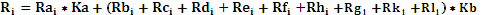 На основании результатов оценки и сопоставления заявок на участие в запросе оферт,  комиссией каждой заявке на участие в запросе оферт относительно других по мере уменьшения количества баллов присваивается порядковый номер. Первое место присуждается заявке, набравшей максимальный итоговый балл. В случае равенства количества баллов победителем признается участник, заявка на участие в запросе оферт которого поступила ранее заявок на участие в запросе оферт других участников размещения заказа.         Оценка и сопоставление заявок на участие в закупке, которая содержит предложение о поставке товара российского происхождения (выполнении работ, оказания услуг российскими лицами) по стоимостным критериям оценки производятся по предложенной в указанных заявках цене договора, сниженной на 15 процентов, при этом договор заключается по цене договора, предложенной участником в заявке на участие в закупке.6. ПРОЕКТ ДОГОВОРА                                                 В случае предоставления участником закупки обеспечения                                                                    исполнения заявки банковской гарантией, участник                                                                   закупки предоставляет обеспечение в соответствии с                                                  настоящей формойБАНКОВСКАЯ ГАРАНТИЯ № ____Настоящим банк______________________________________ (________________________________), ИНН _____________, КПП _______________, ОГРН __________________, ОКПО ________________, БИК _______________, к/с _________________________, местонахождение: ____________________________________, внесена запись Управлением Федеральной Налоговой Службы по г. __________________________ в Единый государственный реестр юридических лиц «____» _________________ 20___ года за основным государственным регистрационным номером ____________________ о юридическом лице, Генеральная лицензия на осуществление банковских операций № ___________________, выдана ЦБ РФ «___»____________ года, именуемое в дальнейшем ГАРАНТ, в лице ____________________________, действующе___ на основании _____________________ №__________________ от «____»___________20___г., обязуется на условиях, указанных в настоящей банковской гарантии (далее – Гарантия), выплатить БЕНЕФИЦИАРУ, указанному в пункте 2 Гарантии, по его требованию денежную сумму в пределах, указанных в пункте 2 Гарантии (далее – «Сумма Гарантии»).1.    Гарантия обеспечивает заявку ПРИНЦИПАЛА на участие в закупке:далее – Закупка, в соответствии с положениями Федерального закона «О закупках товаров, работ, услуг отдельными видами юридических лиц» от 18.07.2011 №223-ФЗ (далее по тексту – «Закон»).Гарантия обеспечивает следующие обязательства ПРИНЦИПАЛА перед БЕНЕФИЦИАРОМ:            - обязательство поставить товары, выполнить работы, оказать услуги, являющиеся предметом договора в полном объеме;            - обязательство поставить товары, выполнить работы, оказать услуги, являющиеся предметом договора с надлежащим качеством;           - обязательство поставить товары, выполнить работы, оказать услуги, являющиеся предметом договора в установленном месте;           - обязательство поставить товары, выполнить работы, оказать услуги, являющиеся предметом договора в установленные сроки;            - обязательство не предоставлять в процессе исполнения договора ложных документов и сведений;           - обязательство не привлекать к исполнению договора субподрядные организации в случае, если закупочной документацией не предусмотрено право ПРИНЦИПАЛА на привлечение к исполнению договора субподрядных организаций;2.    Сведения о БЕНЕФИЦИАРЕ, сумме Гарантии и сроке действия Гарантии:3.    Сведения о ПРИНЦИПАЛЕ:4. Обстоятельствами, при наступлении которых ГАРАНТОМ выплачивается Сумма Гарантии, являются обстоятельства:- уклонение или отказ ПРИНЦИПАЛА заключить договор (контракт) по итогам Закупки;- невыполнение или ненадлежащее исполнение ПРИНЦИПАЛОМ условий договора в установленный срок, а равно отказ от исполнения условий договора.- непредоставление или предоставление с нарушением условий, установленных Законом, до заключения договора БЕНЕФИЦИАРУ обеспечения исполнения договора, заключаемого по итогам Закупки.БЕНЕФИЦИАР вправе представить ГАРАНТУ на бумажном носителе или в форме электронного документа в порядке, предусмотренном законодательством Российской Федерации, требование об уплате Суммы Гарантии или ее части в размере обеспечения заявки, (обеспечения договора) установленном в извещении (документации) об осуществлении Закупки, документации о Закупке (далее – Требование платежа по Гарантии или Требование) в течение всего срока действия Гарантии.5. Гарантия является безотзывной.6. Требование платежа по Гарантии должно содержать обстоятельства, наступление которых влечет выплату по Гарантии, а также конкретные нарушения ПРИНЦИПАЛОМ обязательств, в обеспечение которых выдана Гарантия. Требование платежа по Гарантии должно содержать банковские реквизиты Бенефициара, по которым необходимо осуществить перечисление суммы, согласно Требования БЕНЕФИЦИАРА.К указанному Требованию должны быть приложены следующие документы:- документ, подтверждающий полномочия лица, подписавшего Требование (доверенность) (в случае, если Требование подписано лицом, не указанным в Едином государственном реестре юридических лиц в качестве лица, имеющего право без доверенности действовать от имени БЕНЕФИЦИАРА).7. Требование платежа по Гарантии должно быть получено ГАРАНТОМ в письменной форме с приложением указанных в пункте 6 Гарантии документов заказным письмом с уведомлением о вручении по адресу: __________________________ или на электронный адрес: ___________________________ с приложением скан-копий документов, указанных в п.6.Требование платежа по Гарантии должно быть получено ГАРАНТОМ до истечения срока действия Гарантии.8. ГАРАНТ в течение 5 (Пяти) рабочих дней со дня получения Требования платежа по Гарантии и вышеуказанных документов от БЕНЕФИЦИАРА обязан удовлетворить Требование БЕНЕФИЦИАРА, либо направить БЕНЕФИЦИАРУ письменный отказ.ГАРАНТ отказывает БЕНЕФИЦИАРУ в удовлетворении его Требования, если это Требование или приложенные к нему документы не соответствуют условиям Гарантии либо получены ГАРАНТОМ по окончании срока действия Гарантии.9. Ответственность ГАРАНТА перед БЕНЕФИЦИАРОМ не ограничивается Суммой Гарантии.10. БЕНЕФИЦИАР имеет право передать права требования по Гарантии при перемене БЕНЕФИЦИАРА в случаях, предусмотренных законодательством Российской Федерации, с предварительным извещением об этом ГАРАНТА.11. За неисполнение или ненадлежащее исполнение обязательств по Гарантии ГАРАНТ обязуется уплатить БЕНЕФИЦИАРУ неустойку в размере 0,1% (Ноль целых одна десятая) процента денежной суммы, подлежащей уплате, за каждый день просрочки.12. Исполнением обязательств ГАРАНТА по Гарантии является фактическое поступление денежных сумм на счет, на котором в соответствии с законодательством Российской Федерации учитываются операции со средствами, поступающими БЕНЕФИЦИАРУ.13. Обязательства ГАРАНТА перед БЕНЕФИЦИАРОМ по Гарантии прекращаются:- выплатой в полном объеме Суммы Гарантии БЕНЕФИЦИАРУ;- по истечению срока действия Гарантии;- вследствие отказа БЕНЕФИЦИАРА от своих прав по Гарантии.14. ГАРАНТ соглашается, что БЕНЕФИЦИАР имеет право на бесспорное списание денежных средств со счета ГАРАНТА, если ГАРАНТОМ в срок не более чем 5 (Пять) рабочих дней не исполнено Требование платежа по Гарантии, направленное до окончания срока действия Гарантии. Условие, установленное настоящим пунктом, применяется, если в извещении об осуществлении закупки, документацией о закупке, проектом контракта, заключаемого с ПРИНЦИПАЛОМ, предусмотрено соответствующее право БЕНЕФИЦИАРА.15. Расходы, возникающие в связи с перечислением денежных средств ГАРАНТОМ по Гарантии, несет ГАРАНТ.16. Гарантия регулируется законодательством Российской Федерации. Все споры между ГАРАНТОМ и БЕНЕФИЦИАРОМ, вытекающие из Гарантии или связанные с ней, подлежат рассмотрению в Арбитражном суде в соответствии с действующим законодательством Российской Федерации.17. Настоящая Гарантия может быть изменена ГАРАНТОМ без согласия БЕНЕФИЦИАРА только в части увеличения суммы и срока действия Гарантии путем выпуска дополнения к Гарантии. Иные изменения Гарантии допускаются с согласия БЕНЕФИЦИАРА.18. Сведения о ПРИНЦИПАЛЕ в объеме, определенном статьей 4 Федерального закона от 30 декабря 2004г. №218-ФЗ «О кредитных историях» передаются ГАРАНТОМ в бюро кредитных историй.19. Гарантия предоставлена в рамках Договора о выдаче банковской гарантии (банковских гарантий) № ___________________ от «_____»  __________________ 2022 года, заключенного между ГАРАНТОМ и ПРИНЦИПАЛОМ.7. ИНФОРМАЦИОННАЯ КАРТАСледующие условия проведения запроса оферт являются неотъемлемой частью настоящей документации, уточняют и дополняют иные положения документации.8. ОБРАЗЦЫ ФОРМ ОСНОВНЫХ ДОКУМЕНТОВ, ВКЛЮЧАЕМЫХ В СОСТАВ ЗАЯВКИФорма 1.Фирменный бланк участника процедуры закупки«___» __________ 20___ года №______ЗАЯВКА НА УЧАСТИЕ В ОТКРЫТОМ ЗАПРОСЕ ОФЕРТ (лот № ____) Изучив извещение и документацию о проведении ______________________ № _________ ,(наименование и № процедуры закупки) размещенные на сайте ________________ и принимая установленные в них требования и условия, _______________________________________________________________, (полное наименование участника процедуры закупки с указанием организационно-правовой формы)зарегистрированное по адресу ________________________________________________,(юридический адрес участника процедуры закупки)предлагает заключить договор на: _____________________________________(предмет договора)в соответствии с Техническим заданием, и другими документами, являющимися неотъемлемыми приложениями к настоящей заявке на общую сумму _________,__ руб. (_______________________ руб. ___ коп.), в том числе НДС ____________,___ руб. (_______________________ руб. ___ коп.).Срок поставки товаров (выполнения работ, оказания услуг): ________________________________.Общая стоимость товаров российского происхождения, стоимость работ, услуг, выполняемых, оказываемых российскими лицами в составе заявки составляет) ____________________________ (менее 50%/более 50%) процентов стоимости всех предложенных таким участником товаров, работ, услуг.Настоящая Заявка имеет правовой статус оферты и действует до «___» __________ 20___ года.Настоящим подтверждаем, что против ____________________________________ (наименование участника процедуры закупки) не проводится процедура ликвидации, не принято арбитражным судом решения о признании _________________________ банкротом, деятельность ____________________ не приостановлена,(наименование участника процедуры закупки) 			(наименование участника процедуры закупки)а также то, что размер задолженности по начисленным налогам, сборам и иным обязательным платежам в бюджеты любого уровня или государственные внебюджетные фонды за прошедший календарный год не превышает 25 % балансовой стоимости активов __________________________									(наименование участника процедуры закупки) по данным бухгалтерской отчетности за последний завершенный отчетный период, и на имущество ___________________ не наложен арест по решению суда, административного органа.(наименование участника процедуры закупки)В случае признания нас победителем запроса оферт, мы берем на себя обязательства подписать со своей стороны договор в соответствии с требованиями документации по проведению запроса оферт и условиями нашей Заявки, в срок установленный документацией запроса оферт. В случае признания нас единственным участником запроса оферт, мы берем на себя обязательства подписать со своей стороны договор в соответствии с требованиями документации по проведению запроса оферт и условиями нашей Заявки, в срок установленный документацией запроса оферт. В случае принятия решения заказчиком о заключении с нами договора по результатам запроса оферт, мы берем на себя обязательства подписать со своей стороны договор в соответствии с требованиями документации по проведению запроса оферт и условиями нашей Заявки, в срок установленный документацией запроса оферт. В случае, если нашей заявке будет присвоен второй номер, а победитель запроса оферт будет признан уклонившимся от заключения договора с заказчиком, мы обязуемся подписать данный договор в соответствии с требованиями документации по проведению запроса оферт и условиями нашей Заявки.Мы, _______________________________________ согласны          (наименование участника процедуры закупки)с условием, что сведения о нас будут внесены в публичный реестр недобросовестных поставщиков сроком на два года в следующих случаях:если мы:будучи признанным победителем запроса оферт, уклонимся от заключения договора;будучи единственным участником процедуры закупки, подавшим Заявку, либо участником процедуры закупки, признанным единственным участником запроса оферт, уклонимся от заключения договора;будучи признанным победителем или единственным участником запроса оферт, либо являющимся единственным участником, подавшим Заявку, откажемся от предоставления обеспечения исполнения договора, если такое требование установлено в документации по проведению запроса оферт;если договор, заключенный с нами по результатам проведения настоящего запроса оферт, будет расторгнут по решению суда или по соглашению сторон в силу существенного нарушения нами условий договора.Мы, _______________________________________ согласны(наименование участника процедуры закупки)с условием, что денежные средства, предоставленные нами в качестве обеспечения заявки на участие в запросе оферт будут удержаны с нас в следующих случаях:- предоставления нами в составе заявки ложных сведений, информации или документов;- если мы изменим или отзовем заявку на участие в процедуре после истечения срока окончания подачи заявок на участие в закупочной процедуре;- если мы, будучи признанным победителем запроса оферт, уклонимся от заключения договора;- если мы, будучи единственным участником процедуры закупки, подавшим Заявку, либо участником процедуры закупки, признанным единственным участником запроса оферт, уклонимся от заключения договора.В соответствии с инструкциями, полученными от Вас в документации по проведению запроса оферт, информация по сути наших предложений в данном запросе оферт представлена в следующих документах, которые являются неотъемлемой частью нашей Заявки:__________________________	___________________________(Подпись уполномоченного представителя)		(Имя и должность подписавшего)М.П.ИНСТРУКЦИИ ПО ЗАПОЛНЕНИЮ ЗАЯВКИ:Данные инструкции не следует воспроизводить в документах, подготовленных участником процедуры закупки.Заявку на участие в запросе оферт следует оформить на официальном бланке участника процедуры закупки. Участник процедуры закупки присваивает заявке на участие в запросе оферт дату и номер в соответствии с принятыми у него правилами документооборота.Участник процедуры закупки должен указать свое полное наименование (с указанием организационно-правовой формы) и юридический адрес.Участник процедуры закупки должен указать стоимость товаров, работ, услуг цифрами и словами, в рублях, в соответствии со Сводной таблицей стоимости (графа «Итого»). Цену следует указывать в формате ХХХ ХХХ ХХХ,ХХ руб., например: «1 234 567,89 руб. (Один миллион двести тридцать четыре тысячи пятьсот шестьдесят семь руб. восемьдесят девять коп.)». (цена договора предложенная участником закупки не должна превышать начальную (максимальную) цену договора указанную в извещении и документации).Участник процедуры закупки должен указать срок действия Заявки.Участник процедуры закупки должен перечислить и указать объем каждого из прилагаемых к Заявке документов, определяющих суть предложения участника процедуры закупки.Участником размещения заказа указывается конкретный срок (период) поставки товара, выполнения работ, оказания услуг, соответствующий требованиям к сроку поставки товара установленному в критериях раздела 5 документации (срок предложенный участником не должен превышать максимального срока поставки товаров, выполнения работ, оказания услуг указанного в извещении и документации). Заявка на участие в запросе оферт должна быть подписана участником закупки либо уполномоченным представителем участника закупки.Форма 2Приложение к заявке  от «___» __________ 20___ г. № ______Открытый запрос оферт на право заключения договора на ____________ АНКЕТА УЧАСТНИКА ПРОЦЕДУРЫ ЗАКУПКИ (Форма 2)Участник процедуры закупки: ________________________________ _____________________		___________________________(Подпись уполномоченного представителя)		(Имя и должность подписавшего)М.П.ИНСТРУКЦИЯ ПО ЗАПОЛНЕНИЮ АНКЕТЫ:Данные инструкции не следует воспроизводить в документах, подготовленных участником процедуры закупки.Участник процедуры закупки приводит номер и дату заявки, приложением к которой является данная анкета участника процедуры закупки. Участник процедуры закупки указывает свое фирменное наименование (в т.ч. организационно-правовую форму).В графе 21 указывается уполномоченное лицо участника процедуры закупки для оперативного уведомления по вопросам организационного характера и взаимодействия с организатором размещения заказа.Заполненная участником процедуры закупки анкета должна содержать все сведения, указанные в таблице. В случае отсутствия каких-либо данных указать слово «нет».В случае предоставления паспортных данных, указанных в графе 3, участник процедуры закупки прикладывает к данной анкете информационное письмо о согласии учредителей на работу с персональными данными.    Форма 3.Приложение к заявке  от «___» __________ 20___ г. № ______Запрос оферт на право заключения договора  на ___________ ПРЕДЛОЖЕНИЕ УЧАСТНИКА Лот №___Участник процедуры закупки: ________________________________ 											Таблица №1. (Подпись уполномоченного представителя)		(Имя и должность подписавшего)М.П.Инструкция по заполнению таблицы №1 с предложением участника, в соответствии с критериями указанными в разделе 5 документации.В оглавлении таблицы участник закупки должен указать номер Лота и наименование участника.В пункте таблицы  № 1 участник закупки должен указать цифрами и прописью предлагаемую им цену договора по номеру лота указанному им в оглавлении таблицы.В пункте № 4 участник должен выбрать предпочтительный вариант оплаты: а) Авансирование - поставка товара с предварительной оплатой части стоимости договора до момента подписания документов о приемке товара, с последующей оплатой оставшейся части стоимости договора после подписания документов о приемке товара;б) Отсрочка платежа – полная оплата поставленного товара в любое время после подписания документов о приемке товара. При этом участник должен указать цифрами размер аванса для первого варианта или количество дней на отсрочку платежа для второго варианта. КВАЛИФИКАЦИЯ УЧАСТНИКА ЗАПРОСА ОФЕРТВ этой форме приведены сведения об исполненных или исполняемых аналогичных договоров на поставку товара сопоставимого характера и объема по состоянию за 2020, 2021, 2022 годы	Таблица №2.Справка о годовых объемах поставленных товаров(выполненных работах, оказанных услугах) За последние 3 (три) года, предшествующих дате окончания срока подачи ЗаявокРуководитель организации (уполномоченное лицо)___________________________________________________/_______________(ФИО)м.п.	Дата		/	/	Таблица №3Справка о выполнении Участником аналогичных поставок товаров (выполнении работ, оказания услуг)Руководитель организации (уполномоченное лицо)_______________________________________________ 	/_______________(ФИО)м.п.	Дата		/	/	Обеспеченность участника закупки трудовыми ресурсами											Таблица №4.Подтверждается предоставлением персонифицированных сведений о физических лицах либо расчетом по страховым взносам.Руководитель организации (уполномоченное лицо)__________________________________________________ /_______________(ФИО)м.п.	Дата		/	/	Справка о ключевом персонале, ответственном за поставку товаров (выполнение работ, оказание услуг) Таблица №5Руководитель организации (уполномоченное лицо) _______________________________________________/_______________(ФИО)м.п.	Дата		/	/	Обеспеченность участника закупки материально-техническими ресурсами в части наличия у участника закупки собственных или арендованных производственных мощностей, технологического оборудования, необходимых для поставки товаров****	Таблица №6.Справка о материально-технических ресурсах________________________		___________________________Руководитель организации (уполномоченное лицо) ________________________________________________/_______________(ФИО)м.п.	Дата		/	/	В случае непредставления участником требуемых документов, оценка участника по соответствующим критериям не производится.                                                                                                                                                          Форма 4.Приложение к заявке  от «___» __________ 20___ г. № ______Таблица №7ЛОТ №___                                                                                                                            [1] Указывается завод изготовитель товара.[2] Указывается номер товара в одном из следующих реестров:реестре российской промпродукции;реестре евразийской промпродукции;едином реестре российской радиоэлектронной продукции.Примечание: Участник заполняет вышеуказанное приложение (таблицу) с указанием наименования товара, технических характеристик продукции, КОД ОКДП, ГОСТ, единиц измерения, общее количество, в графе Производитель товара/Страна производства обязательно указывается как производитель (завод изготовитель), так и страна производства такого товара. Руководитель организации (уполномоченное лицо) ________________________________________________/_______________(ФИО)ЛОТ №___Таблица №8Сведения о предлагаемых аналогичных товарах (эквиваленте)Примечание: данная форма заполняется в обязательном порядке в случае предоставления участником конкурентной процедуры аналогичного товара (эквивалента), если участник закупки поставляет товар указанный в техническом задании  данная форма не заполняется. * В колонке «Общие требования у товару» последовательно указываются наименование товара и его характеристики (технические, функциональные) в соответствии с ГОСТами и ТУ.** В колонке «Требования Заказчика» описываются все требования, указанные Заказчиком в Техническом задании.*** В колонке «Предложения участника относительно предлагаемого эквивалента товара» указывается конкретное описание аналогичного (эквивалентного) Товара, максимально точно описываются его характеристики (технические, функциональные), указываются отличия эквивалента от товара, обозначенного в Техническом задании.Руководитель организации (уполномоченное лицо) ________________________________________________/_______________(ФИО)Заполняется при проведении процедуры на право заключения договора подряда или оказания услугОбязуемся выполнить работы (оказать услуги) по ____________________________________ в соответствие с требованиями технического задания.                                                                                                                                                          Форма 5.Приложение к заявке  от «___» __________ 20___ г. № ______Расшифровка бухгалтерского баланса по строке 1150 «Основные средства»________________________		___________________________(Подпись уполномоченного представителя)		(Имя и должность подписавшего)                                                                                                                                                          Форма 6.Приложение к заявке  от «___» __________ 20___ г. № ______Сведения о субподрядчиках/соисполнителях¹Заполняется на субподрядчиков/соисполнителей, привлекаемых Участником для поставки товаров (выполнении работ, оказании услуг) по предмету Запроса предложений. В случае не привлечения субподрядчиков/соисполнителей в форме сообщается «Субподрядчики/Соисполнители не привлекаются».Руководитель организации	  	/_______________(ФИО)м.п.	Дата		/	/	                                                                                                                                                          Форма 7.Приложение к заявке  от «___» __________ 20___ г. № ______Согласие на обработку и передачу своих персональных данных в АО «Волгоградоблэлектро»В ____________________________________________________от _________________________________________________________________________________________________________дата рождения: «__» __________________ г. ______________________________________________________проживающего по адресу:                    __________________________________________________________________________________________________________________________________________________________________паспорт  или  иной  документ,  удостоверяющий   личность  в  соответствии с законодательством Российской Федерации серия ________ N ______________________________________                                                           выдан ____________________________________________________________________________________________________________                              "___" ______________________ 20___ г.Согласие на обработку персональных данных	1. Настоящим   даю  свое  согласие акционерному обществу «Волгоградоблэлектро»  (АО «ВОЭ»), расположенному по адресу: 400075, г. Волгоград, ул. Шопена,  д.13, на автоматизированную, а также без использования средств автоматизации обработку своих персональных данных.	2. Перечень персональных данных, на обработку которых дается согласие: фамилия, имя, отчество, год, месяц, дата и место рождения, адрес, номер, серия документа, удостоверяющего личность, ИНН, участие в уставных капиталах обществ, размер и доля такого участия, сведения о месте работы, профессии, занимаемой должности.  	3. Подтверждаю свое согласие на осуществление следующих действий с моими персональными данными: сбор, запись, систематизацию, накопление, хранение, уточнение (обновление, изменение), извлечение, использование, передачу (распространение, предоставление, доступ), обезличивание, блокирование, удаление, уничтожение персональных данных, а также иных действий, необходимых для обработки персональных данных.	4. Условием прекращения обработки персональных данных является получение АО «ВОЭ» моего письменного уведомления об отзыве согласия на обработку моих персональных данных.Согласие действует со дня его подписания до дня отзыва в письменной форме.5. В подтверждение вышеизложенного нижеподписавшийся заявитель подтверждает  свое  согласие  на  обработку  своих  персональных  данных  в соответствии  с  положениями  Федерального закона от 27.07.2006 N 152-ФЗ "О персональных данных".					_________________________            (______________________)(подпись)     		 (расшифровка    подписи)                                                                                                                                 Форма 8.Приложение к заявке  от «___» __________ 20___ г. № ______Согласие на проведение проверки  АО «Волгоградоблэлектро»	1. Настоящим   даю  свое  согласие акционерному обществу «Волгоградоблэлектро»  (АО «ВОЭ»), расположенному по адресу: 400075, г. Волгоград, ул. Шопена,  д.13, на проведение проверки нашего предприятия, в соответствии со ст.54.1. Налогового кодекса РФ.(Подпись уполномоченного представителя)		(Имя и должность подписавшего)Форма № 9 ЦЕНОВОЕ ПРЕДЛОЖЕНИЕНаименование и адрес места нахождения участника процедуры закупки: _____________________________Примечание: Участник заполняет вышеуказанное приложение (таблицу) с указанием наименования товара, единиц измерения, цену товара за единицу, общую стоимость товара. Цена каждой единицы продукции не должна превышать начальную максимальную цены единицы такой продукции установленную техническим заданием.Участник процедуры закупки: ________________________________ ___________________________________	__		___________________________(Подпись уполномоченного представителя)		(Имя и должность подписавшего)ТОМ 2. ТЕХНИЧЕСКОЕ ЗАДАНИЕ.Техническое задание состоит из двух разделов:Обоснование начальной (максимальной) цены договора инициатором закупки:  Порядок определения  и обоснования начальной (максимальной) цены договора заключаемого с  поставщиком (исполнителем, подрядчиком), включая порядок определения формулы цены, устанавливающей правила расчета сумм, подлежащих уплате заказчиком поставщику (исполнителю, подрядчику) в ходе исполнения договора, определения и обоснования цены единицы товара, работы, услуги, определения максимального значения цены договора, по настоящей закупке осуществляется Заказчиком методом сопоставления рыночных цен (в соответствии с Положением Положение о порядке проведения регламентированных закупок товаров, работ, услуг для нужд акционерного общества «Волгоградоблэлектро», утвержденное протоколом совета директоров № 6 от 30.09.2022г.)Сведения об объеме поставляемых товаров, выполняемых работ, оказываемых услуг, требованиях, установленные Заказчиком к качеству, техническим характеристикам товара, сопроводительным документам, требования к его безопасности, и иные требования, Приложение №1 Технического задания.Требования к термостойкой одежде, защищающей от термических рисков   электрической дуги.  Одежда термостойкая для защиты от воздействия электрической дуги: костюм, куртка-рубашка, подшлемник, перчатки, фуфайка-свитер должна соответствовать требованиям ТР ТС 019/2011, ГОСТ Р 12.4.234, ГОСТ ISO 11612 и защитные свойства подтверждаться протоколами испытаний в том числе, периодических.  Одежда должна изготавливаться из антиэлектростатических термостойких материалов, обеспечивающих сохранность защитных свойств и прочностных характеристик на протяжении установленного типовыми нормами срока эксплуатации.Одежда, входящая в состав комплекта, должна быть не ниже уровня защиты, указанного в перечне закупаемой продукции п. 10 данного Технического задания. Одежда, входящая в состав комплекта, должна соответствовать установленным гигиеническим нормам.Физико-механические показатели материала верха одежды должны соответствовать следующим требованиям:стойкость к истиранию материалов, используемых для производства костюмов (подпункт 1 пункта 4.7 ТР ТС 019/2011, подпункт 5.5.2.1 ГОСТ Р 12.4.234) – не менее 4000 циклов; поверхностная плотность ткани верха костюма летнего костюма должна быть 190±5% г/м², воздухопроницаемость не менее 80 дм³/м²с;поверхностная плотность ткани верха, используемой для изготовления зимнего костюма, должна быть 220±5% г/м², воздухопроницаемость ткани верха или пакета материалов не более 40 дм³/м²с;удельное поверхностное электрическое сопротивление ткани верха, используемой для изготовления термостойкой одежды после 50 циклов стирок /сушек - по ТР ТС 019/2011 не более 107 Ом;гигроскопичность ткани верха - по ГОСТ 3816-81 не менее 5%;устойчивость окраски к воздействию стирок не менее 4/4 баллов;разрывная нагрузка швов не менее 250 Н.Физико-механические показатели, полученные в результате сравнительных испытаний ткани верха после 50 стирок не должны быть ниже нормативных показателей более чем на 20% и подтверждаться протоколами испытаний.Защитные показатели материала верха должны быть подтверждены протоколами испытаний и удовлетворять следующим требованиям:уровень защиты от термического воздействия электрической дуги по ГОСТ Р 12.4.234 после 5 стирок;огнестойкость после 5 и 50 стирок – образец не поддерживает горение после удаления из пламени, время остаточного тления не более 2 с; время остаточного горения материалов после 5 и 50 стирок при воздействии пламени в течение 10 с не должно превышать 2 с, длина обугливания не должна превышать 100 мм; показатель передачи конвективного тепла после 5 и 50 стирок  (пламени) не менее 3 с;индекс передачи теплового излучения после 5 и 50 стирок не менее 8 с.	Защитные свойства материалов должны сохраняться на протяжении указанного срока эксплуатации (не менее 2-х лет), что подтверждается протоколами испытаний: уровень защиты от термического воздействия электрической дуги по ГОСТ Р 12.4.234 после 50 стирок (уровень защиты от термических рисков электрической дуги после 50-ти кратных стирок не должен ухудшаться более чем на 5%);после теплового воздействия материал верха (костюмов, курток-рубашек) не должен воспламеняться, плавиться и иметь усадку не более 10% и должен сохранять прочность на разрыв по основе и утку более 50% в соответствии с ГОСТ 12.4.234 Приложение ДА;после теплового воздействия по Приложению ДА ГОСТ 12.4.234 материалы промежуточных слоев, используемых при производстве термостойких костюмов, не должны гореть, плавиться и иметь усадку более 5%.Результат периодических испытаний  на подтверждение соответствия сохранности защитных свойств в части стойкости к термическому воздействию электрической дуги в соответствии с п. 5.1.7 по ГОСТ Р 12.4.234.Материалы верха и подкладки должны иметь индекс ограниченного распространения пламени - 3, а материалы промежуточных слоев должны иметь индекс ограниченного распространения пламени – 1.Материал подкладки (костюма) должен соответствовать следующим требованиям:поверхностная плотность: 130-160 г/м2;стойкость к истиранию не менее 850 циклов;удельное поверхностное электрическое сопротивление должно быть не более 107 Ом (должна быть обеспечена безопасная работа в пожаровзрывоопасных условиях);индекс ограниченного распространения пламени – 3;термостойкость (180±5) °С: не должна гореть, плавиться и иметь усадку более 5% (Приложение ДА ГОСТ Р 12.4.234).При выполнении персоналом работ в холодное время года костюмы должны выбираться с учетом III климатического пояса. Значение теплоизоляции зимнего комплекта в зависимости от климатического пояса должно соответствовать ГОСТ Р 12.4.303-2016.Фурнитура комплекта и детали его отделки должны быть термостойкими или защищёнными слоями термостойкого материала. Термостойкость фурнитуры подтверждается протоколами испытаний.Шевроны и логотипы, наносимые на одежду, должны изготавливаться из огнестойких материалов. Огнестойкость шевронов и логотипов должна подтверждаться протоколами испытаний.Швейные нитки должны быть огнестойкими. Швы изделий должны оставаться целыми после испытаний на ограниченное распространение пламени. Соответствие должно подтверждаться протоколами испытаний.Термостойкое трикотажное полотно, применяемое для изготовления подшлемников и  перчаток должно соответствовать следующим требованиям:соответствовать установленным гигиеническим нормам;поверхностная плотность трикотажного полотна, используемого для изготовления подшлемников, - не более 230 г/м2;поверхностная плотность трикотажа для перчаток - не более 480 г/м2;огнестойкость после 5-ти стирок - образец не поддерживает горение после удаления из пламени, время остаточного тления не более 2 с;удельное поверхностное электрическое сопротивление трикотажа, используемого для изготовления перчаток и подшлемников после 5 циклов стирок /сушек не более 107 Ом;индекс передачи теплового излучения после 5 стирок не менее 8 с;показатель передачи конвективного тепла (пламени) после 5 стирок  не менее 3 с;сохранять защитные свойства на протяжении всего срока эксплуатации, определенного нормами, пакеты материалов, используемые для производства готовых изделий, должны быть испытаны на соответствие ГОСТ ISО 11612, ГОСТ Р 12.4.234.Конструкция подшлемника должна закрывать лоб и шею для защиты от ожогов в случае возникновения термического воздействия. Подшлемник термостойкий должен изготавливаться из материалов с постоянными термостойкими свойствами в летнем и утепленном исполнении и соответствовать требованиям ТР ТС 019/2011. Перчатки термостойкие для защиты от термических рисков электрической дуги должны соответствовать требованиям ТР ТС 019/2011, быть пятипалыми и изготавливаться из термостойкой пряжи с постоянными защитными свойствами. Комплект должен иметь руководство (инструкцию) по эксплуатации, уходу и ремонту, которое должно быть оформлено в соответствии с требованиями п. 4.13 ТР ТС 019/2011 и содержать информацию об условиях эксплуатации, правилах ухода и ремонта за изделиями, системе маркировки, которая должна прикладываться к каждому комплекту.Порядок ухода за изделиями, в том числе условия стирок и химических чисток, определяет производитель и указывает символами по уходу на маркировке изделий.Все составляющие комплекта должны быть маркированы как средство индивидуальной защиты в соответствии с требованиями пункта 4.10 ТР ТС 019/2011.           22. Зимняя обувь должна изготавливаться с утеплителем из натурального меха с учетом применения в III климатическом поясе и иметь протокол испытаний по определению теплоизоляционных свойств.            23.. Сапоги резиновые для защиты от воды на термостойкой подошве с защитным подноском 200 Дж, изготавливаемые методом горячего формования на текстильном чулке. Сапоги должны иметь профиль подошвы, препятствующий скольжению. Сапоги должны быть водонепроницаемыми. Истираемость подошвы, (см³/кВт·ч), не более 650. Стойкость подошвы к соприкосновению с нагретой до 300°  С поверхностью в течение 1 минуты – отсутствие повреждений. Высота сапог не менее 390 мм.  Требования к костюмам для защиты от повышенных температур: искр и брызг расплавленного металла, окалины (1-2 классов защиты), от пониженных температур, предназначенных для проведения сварочных работ               Общие требования1. Костюмы предназначены для защиты работающих от пониженных температур для эксплуатации в I-III климатических поясах (для зимнего костюма), вредных и опасных производственных факторов, возникающих в ходе проведения сварочных работ: искр и брызг расплавленного металла, окалины (1-2 классов защиты), должны соответствовать требованиям ТР ТС 019/2011. 2. Костюмы должны изготавливаться на типовые фигуры мужчин в соответствии с ГОСТ 31399-2009.3. Костюмы должны иметь маркировку и руководство по эксплуатации в соответствии с ТР ТС 019/2011.Технические характеристики4. Костюмы (куртка, брюки) для защиты от повышенных температур: искр и брызг расплавленного металла, окалины (1-2 классов защиты), от пониженных температур для эксплуатации в I-II, III климатических поясах (для зимнего костюма) из огнестойкой хлопчатобумажной ткани и термоогнестойкой арамидной ткани с полимерным покрытием должны соответствовать ТР ТС 019/2011 и указанным техническим характеристикам:5. Утеплитель зимнего костюма должен быть выполнен из нетканого материала из химических волокон.6.  Зимний костюм должен обеспечивать работу в зимние время года в условиях I-II, III климатических поясов. Значение суммарного теплового сопротивления пакета материалов, применяемого для изготовления зимнего костюма, должно быть не менее нормативных значений, установленных ГОСТ 12.4.303-2016 в зависимости от климатического пояса (региона), указанного в Таблице 1 настоящего Технического задания. Воздухопроницаемость ткани верха или пакета материалов зимнего костюма должна быть не более 40 дм3/м2с.Таблица 1	7. Физико-механические характеристики тканей верха, из которых изготовлены костюмы, должны удовлетворять следующим требованиям:- разрывная нагрузка тканей по основе и утку не менее 800 Н;- раздирающая нагрузка: по основе не менее 70 Н, по утку не менее 60 Н.				   8. Места, подверженные большему прогоранию и истиранию, должны выполняться из термоогнестойкой арамидной ткани с термоогнестойким полимерным покрытием поверхностной плотностью не более 500 г/м2 (цвет серый).					9. Физико-механические характеристики термоогнестойкой арамидной ткани верха с термоогнестойким полимерным покрытием должны удовлетворять следующим требованиям:- разрывная нагрузка ткани по основе не менее 1700Н, по утку не менее 1300Н;- раздирающая нагрузка, по основе не менее 150Н, по утку не менее 150 Н.- разрывная нагрузка швов должна быть не менее 250 Н.-изменение линейных размеров после мокрой обработки не более ±3 %.-индекс передачи теплового излучения после 5 стирок, не менее 8 с.-показатель передачи конвективного тепла после 5 стирок, не менее 3 с.-устойчивость материалов к действию нагретого до температуры 800±30С  прожигающего элемента, не менее 30 секунд - для одного слоя материала или не менее 50 секунд для двух слоев материалов (основной материал и защитная накладка).-устойчивость к воздействию брызг металла – не менее 30 капель.-огнестойкость (воздействие пламени 30 с) ткани верха после 5 стирок: остаточное горение – не более 0 с, остаточное тление – не более 0 с.	10. Швейные нитки должны быть огнестойкими. Соответствие должно подтверждаться протоколами испытаний. 	11. Логотипы и шевроны должны быть огнестойкими.             Требования к обуви для защиты от повышенных температур, контакта с нагретой поверхностью (до 300 0С), искр и брызг расплавленного металла и механических воздействий с термостойкой маслобензостойкой подошвой1. Обувь специальная кожаная для защиты от повышенных температур, контакта с нагретой поверхностью (до 300 0С), искр и брызг расплавленного металла и механических воздействий с термостойкой маслобензостойкой подошвой должна соответствовать ТР ТС 019/2011.2. Обувь специальная должна защищать от повышенных (пониженных для зимней модели обуви) температур, контакта с нагретой поверхностью (до 300 0С), искр и брызг расплавленного металла, механических воздействий: ударов в носочной части и проколов, быть маслобензостойкой с термостойкой и маслобензостойкой подошвой, иметь высокую степень износоустойчивости, соответствовать установленным гигиеническим нормам, сохранять защитные свойства на протяжении всего срока эксплуатации. 3. Обувь должна предотвращать попадание внутрь искр и брызг расплавленного металла, а также не задерживать искры и брызги расплавленного металла, обладать устойчивостью к кратковременному воздействию открытого пламени.4. Требования к материалам обуви для защиты от искр и брызг расплавленного металла–  материал верха - термоустойчивая юфть. Допускается применение на отдельные детали обувного юфтевого спилка;– носочная часть обуви должна обеспечивать защиту от ударов с энергией не менее 200 Дж при этом внутренний зазор безопасности защитного подноска должен быть менее 20 мм;– при кратковременном контакте с открытым пламенем обувь должна быть устойчива к воспламенению материалов верха (остаточное горение – не более 2 с, остаточное тление – не более 5 с, сквозное прожигание - не допускается);– обладать стойкостью к небольшим выплескам расплавленного металла, число капель до t>40°C, не менее – 25;– материалы, применяемые при изготовлении обуви не должны оказывать токсического воздействия на пользователей;– подошва – однокомпонентная маслобензостойкая из резины на основе дивинилнитрильного каучука;– подошва обуви должна быть стойкой к соприкосновению с нагретой до 300 0С поверхностью в течение 1 минуты;–  метод крепления подошвы к верху обуви – литьевой;– прочность подошвы не менее 2 Н/мм2;– твердость  подошвы не более 70 единиц по Шору;– прочность соединения деталей обуви, кроме соединения низа с верхом, не менее 120 Н/см;– прочность крепления деталей низа с верхом обуви должна быть не менее 120 Н/см;– сопротивление подошвы сквозному проколу не менее 1200Н;– высота ботинок по боковому шву – от 130 до 160 мм;– размерный ряд - с 36 по 48.          5. Зимняя обувь должна изготавливаться с утеплителем из натурального меха или искусственным огнестойким утеплителем с учетом применения в различных климатических поясах (I-III климатический пояс) и иметь протокол испытаний по определению теплоизоляционных свойств. Требования к маркировке         1. Маркировка поставляемой продукции должна соответствовать требованиям ТР ТС 019/2011.         2. Маркировка белья хлопчатобумажного должна соответствовать требованиям ТР ТС 017/2011.Подтверждение соответствия продукции предъявляемым требованиямУчастник в составе своей Заявки должен представить заверенные своей печатью копии документов, подтверждающих соответствие предлагаемой им продукции установленным требованиям:Сертификаты соответствия/ декларации о соответствии на предлагаемую к поставке продукцию;Протоколы санитарно-гигиенических исследований на предлагаемую к поставке продукцию;Протоколы испытаний и заключения, подтверждающие защитные и эксплуатационные свойства на протяжении всего срока эксплуатации, определенного типовыми нормами всех составляющих комплектов, в том числе: 4. Протоколы испытаний костюмов  или материалов, из которых они изготовлены: на огнестойкость по измерениям длины обугливания в соответствие с ГОСТ Р 12.4.234 после 5 и 50 тестовых стирок;на определение уровня защиты от термического воздействия электрической дуги по ГОСТ Р 12.4.234 после 5, 50 тестовых стирок; на стойкость к термическому воздействию электрической дуги по ГОСТ Р 12.4.234 методы А и/или В после 5, 50 тестовых стирок; протоколы испытания на ограниченное распространение пламени на определение показателя конвективного тепла и индекса передачи теплового излучения по ГОСТ ISO 11612 после 5 и 50 тестовых стирок;на подтверждение постоянства физико-механических показателей (истирание, разрывные нагрузки, раздирающие нагрузки и воздухопроницаемость (для летнего костюма)) ткани верха костюма для защиты от термических рисков электрической дуги после 50 тестовых стирок, в соответствии с ГОСТ Р 12.4.234;протоколы испытания на удельное поверхностное электрическое сопротивление ткани верха, после 50 тестовых стирок в соответствии с ТР ТС 019/2011;протокол испытаний по измерению поверхностной плотности, стойкости к истиранию и  удельного поверхностного электрического сопротивления материала подкладки;протоколы испытаний материалов верха, подкладки и промежуточных слоев термостойких костюмов после теплового воздействия по ГОСТ Р 12.4.234 Приложение ДА;протоколы испытаний материалов верха, подкладки и промежуточных слоев на определение индекса ограниченного распространения пламени;протоколы проведения периодических испытаний термостойкой одежды на подтверждение соответствия сохранности защитных свойств в части стойкости к термическому воздействию  электрической дуги в соответствии с п 5.1.7  ГОСТ Р 12.4.234;протоколы испытаний швов изделий на огнестойкость, ниток - на термостойкость;протоколы испытаний фурнитуры на термостойкость, используемых в производстве костюмов.протоколы испытаний шевронов и логотипов, наносимых на одежду, на огнестойкость и стойкость к термическому воздействию электрической дуги;для зимнего костюма предоставляется протокол о подтверждении теплоизоляционных свойств защитной одежды заявленным климатическим поясам в соответствии с ГОСТ Р 12.4.303-2016.5. Протоколы испытаний пакетов материалов для производства трикотажных изделий (подшлемников и перчаток):на огнестойкость  после 5 стирок по ГОСТ ISО 15025-2012;на определение показателя конвективного тепла и  индекса передачи теплового излучения по ГОСТ ISO 11612; на удельное поверхностное электрическое сопротивление трикотажа, используемого для изготовления перчаток и подшлемников после 5 циклов стирок /сушек;на определение уровня защиты от термического воздействия электрической дуги по ГОСТ Р 12.4.234 после 5 тестовых стирок.6. Протоколы испытаний на  обувь термостойкую:на определение ударной прочности  носочной части;юфти для верха обуви по ОСТ 17-317-74;протоколы испытаний подошвы обуви при контакте с поверхностью, нагретой до 300 ºС на отсутствие повреждений, по ГОСТ Р ЕН ИСО 20345-2011;на теплоизоляционные свойства зимней обуви согласно заявленным климатическим поясам.протоколы испытаний на огнестойкость искусственных утеплителей, применяемых в производстве зимней обуви;протоколы испытаний на термостойкость фурнитуры и шнурков, используемых в производстве обуви;протоколы испытаний обуви на скольжение по зажиренной поверхности.         7. Протоколы испытаний определения поверхностной плотности материала верха костюмов, курток-рубашек, фуфайки-свитера, подшлемников, перчаток.         8. Протоколы испытаний на подтверждение сырьевого состава для термостойких  костюмов, курток-рубашек, подшлемников и перчаток.         9. Протоколы сертификационных испытаний касок термостойких, защитных щитков для лица на соответствие ТР ТС 019/2011.         10. Протоколы сертификационных испытаний на х/б белье и протокол на подтверждение требований технического задания.         11.  Протоколы испытаний для костюмов от искр, брызг, расплавленного металла:на огнестойкость световозвращающей ленты, используемой для изготовления костюма сварщика;протоколы сертификационных испытаний предлагаемого к поставке костюма сварщика;протоколы испытаний ниток на огнестойкость, используемых для изготовления костюма сварщика;протоколы испытаний на подтверждение требований физико-механических характеристик тканей верха костюма сварщика (разрывная и раздирающая нагрузки, изменение линейных размеров после мокрой обработки), указанных в техническом задании;протокол испытаний по измерению поверхностной плотности тканей верха, используемых для изготовления костюма сварщика;на определение суммарного теплового сопротивления пакета материалов зимнего костюма заявленным климатическим поясам, подтверждающего соответствие требуемому значению технического задания;на определение воздухопроницаемости ткани верха или пакета материалов костюма зимнего.        12. Протоколы испытаний обуви для защиты от искр и брызг расплавленного металла:протоколы испытаний обуви на стойкость к небольшим выплескам расплавленного металла;протоколы испытаний обуви на стойкость к контакту с открытым пламенем;протоколы испытаний обуви по определению ударной прочности носочной части энергией не менее 200 Дж;протоколы испытаний юфти для верха обуви по ОСТ 17-317-74;протоколы испытаний подошвы обуви при контакте с поверхностью, нагретой до 300 ºС на отсутствие повреждений, в том числе при изгибе, и ощущений жжения пользователем по ГОСТ Р ЕН ИСО 20345-2011.13. Инструкцию (Руководство) по эксплуатации, оформленную в соответствии с требованиями ТР ТС 019/2011..Требования к корпоративной символике:1.  Логотипы на каску:1 логотип Волгоградоблэлектро на каску размером 40 х50 мм:месторасположение - по центру каски, цвет белый, синий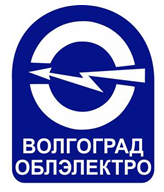 2 логотип на каску  размером 90 х25 мм Волгоградоблэлектро:месторасположение - по центру затылочной части каски, цвет белый, синий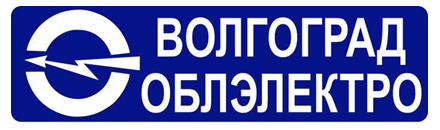 Эмблемы для термостойких костюмов:Логотип Волгоградоблэлектро размером 285х65  мм:Месторасположение -  на кокетке спинки, белым цветом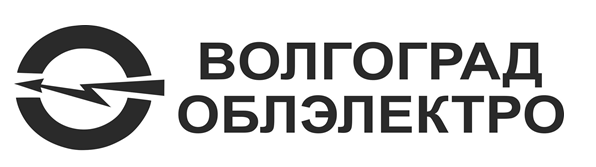 Шевроны Волгоградоблэлектро:1 шеврон Волгоградоблэлектро размером 100х40мм, месторасположение - на левой кокетке полочки;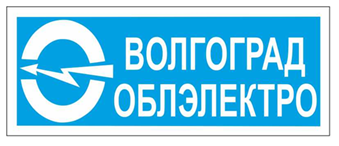 2 шеврон Волгоградоблэлектро размером 100х40мм, месторасположение - на правом рукаве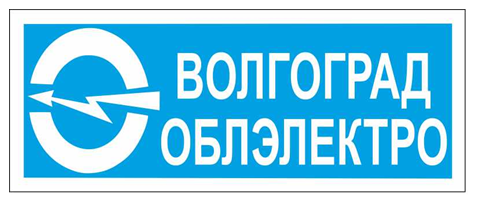 Место нанесения, размер, вид и цвет могут быть изменены только по согласованию с заказчиком. Образцы продукции 1.  Участник предоставляет образцы продукции на каждое наименование закупаемой продукции одновременно с подачей заявки Участника. Образцы одежды должны быть представлены, в соответствии с перечнем настоящего ТЗ.  2.. Образцы одежды предоставляются в количестве одного изделия каждого наименования по настоящего Технического задания в мужском исполнении размера 104-108 рост 170-176.3. Образцы комплектующих (перчатки, каски...) предоставляются в количестве 1-й единицы каждого наименования.  4. Образцы могут быть подвергнуты экспертизе, в связи с чем может нарушиться их целостность.4.1. На усмотрение комиссии (при необходимости) образцы, в процессе подведения итогов настоящего конкурса, могут быть переданы на дополнительные испытания в аккредитованные лаборатории. 5.  По окончанию процедуры образцы продукции Участников остаются АО "Волгоградоблэлектро": по Победителю в качестве эталонного образца, для осуществления контроля качества поставляемой продукции на протяжении всего срока действия договора;  по всем прочим Участникам для использования, в случае возникновения споров и разногласий, связанные с проведением настоящего конкурса. 6. Детализированная опись предоставляемых образцов должна быть включена в состав конкурсной заявки. 7. Образцы продукции должны быть пронумерованы, нумерация образцов должна соответствовать нумерации в описи.8. Образцы продукции, имеющие отклонения по внешнему виду по отношению к описанию настоящего ТЗ, конструктивным особенностям настоящего ТЗ, не принимаются к оценке. 9. Предложение Участника по критерию «оценка образцов» получает 0 баллов:если представлены не все образцы по перечню, приведенному в   настоящем ТЗ.если представленные образцы имеют отклонения по характеристикам, внешнему виду по отношению к эскизам технического задания, конструктивным особенностям и элементам отображения фирменной символики.Непредоставление образцов продукции не является основанием для отклонения Участника закупки.Непредоставление документов в соответствии с разделом  Технического задания «Подтверждение соответствия продукции предъявляемым требованиям» на предлагаемую продукцию (сертификатов соответствия, свидетельств производителя, протоколов испытаний, СТО, ТУ) не является основанием для отклонения Участника.                   Эскизы костюмов от общепроизводственных загрязнений.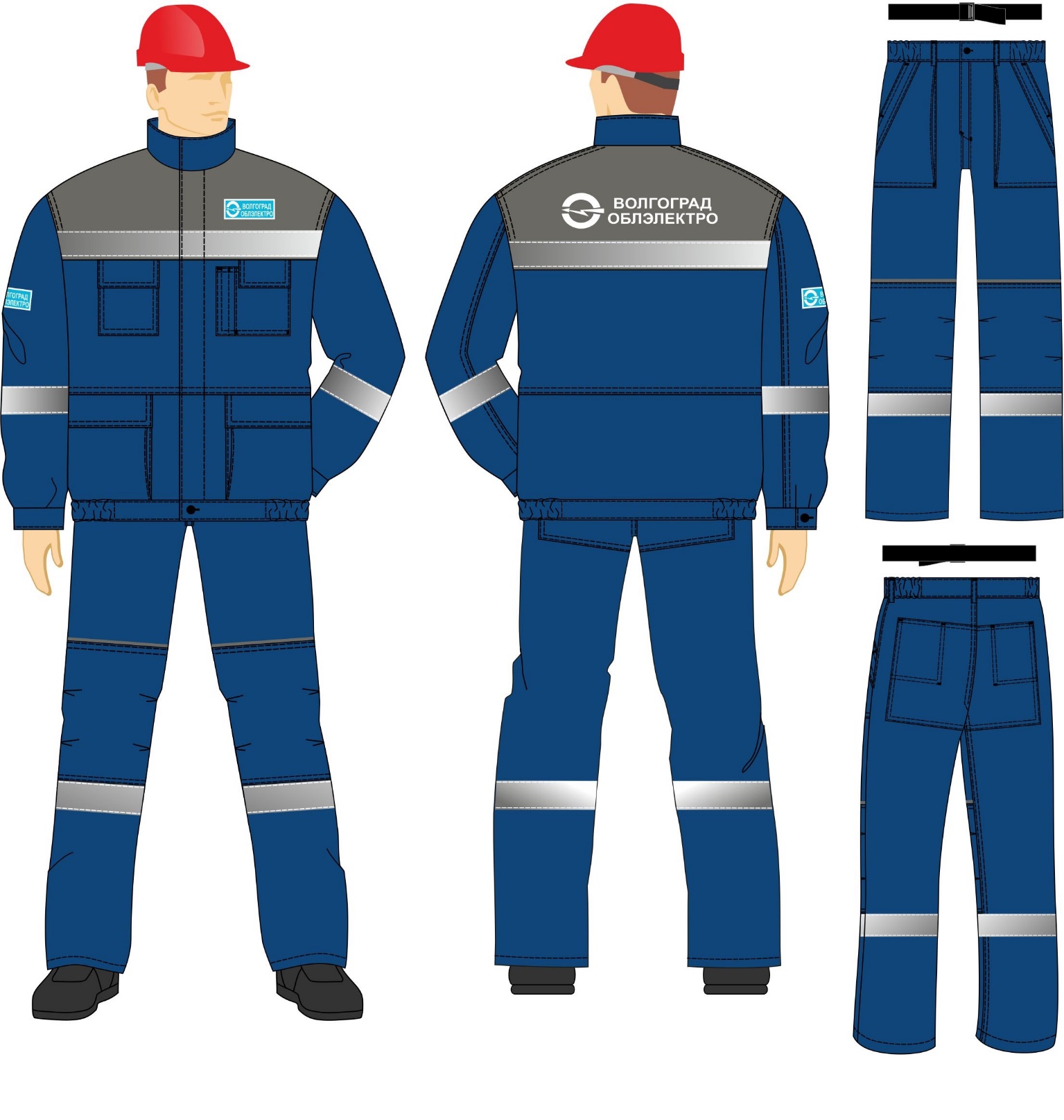 Рис.1. Костюм мужской/женский производственный ВОЭ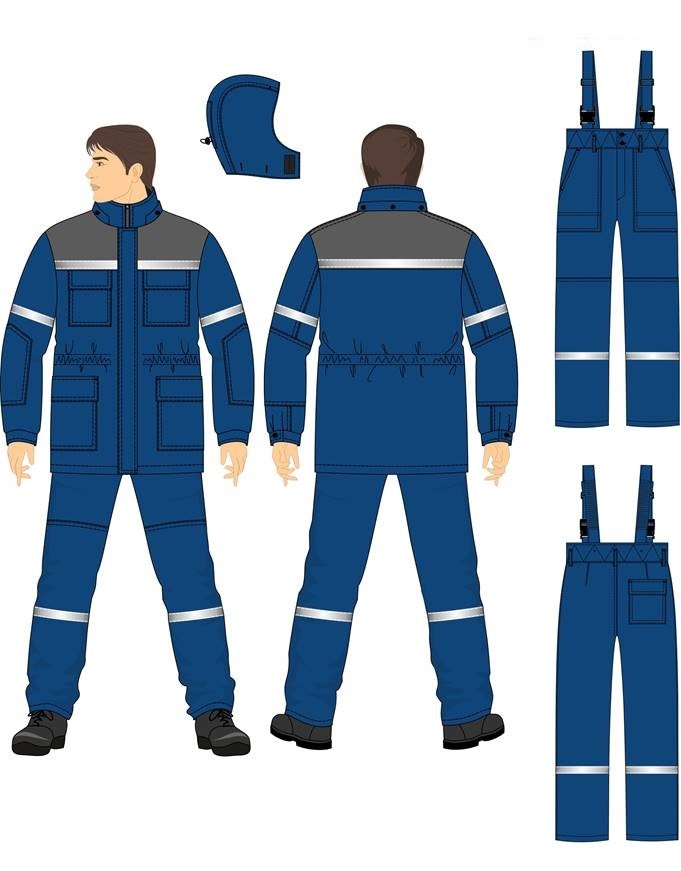 Рис.2. Костюм мужской/женский производственный утепленный ВОЭЭскизы костюмов от электрической дуги и искр и брызг расплавленных металлов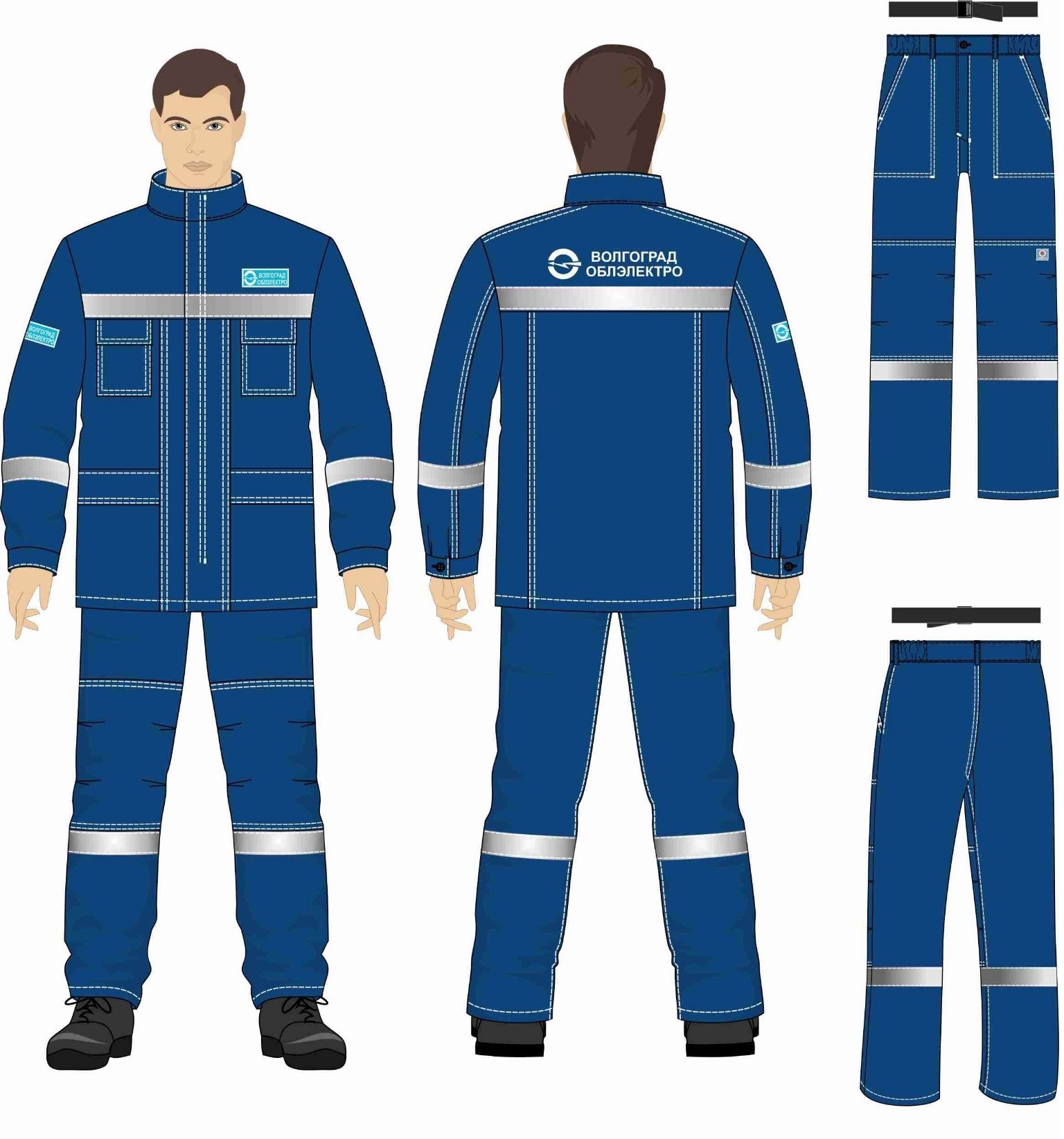 Рис. 3. Эскиз летних костюмов от электродуги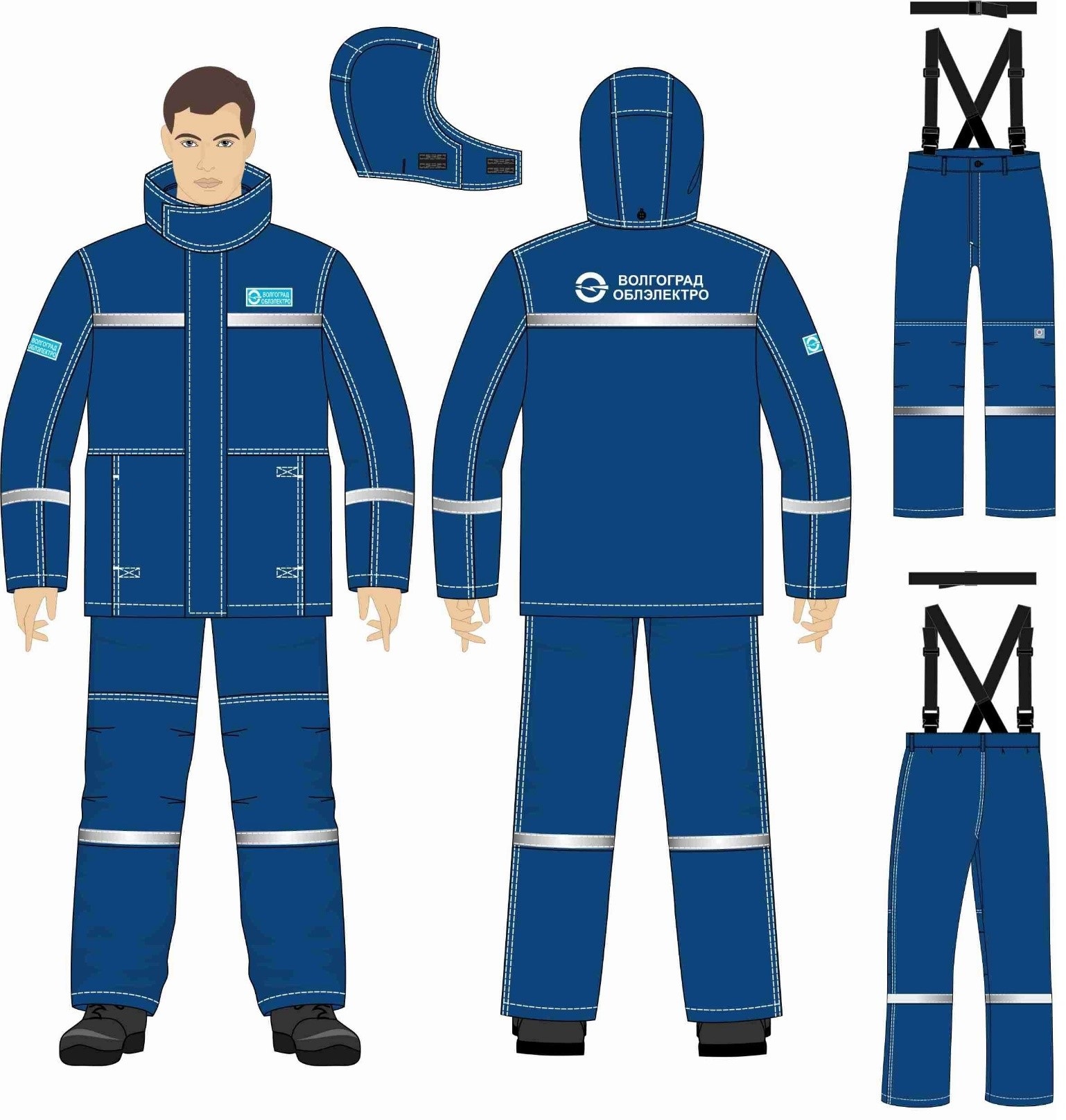 Рис. 4 Эскиз зимнего костюма от электродуги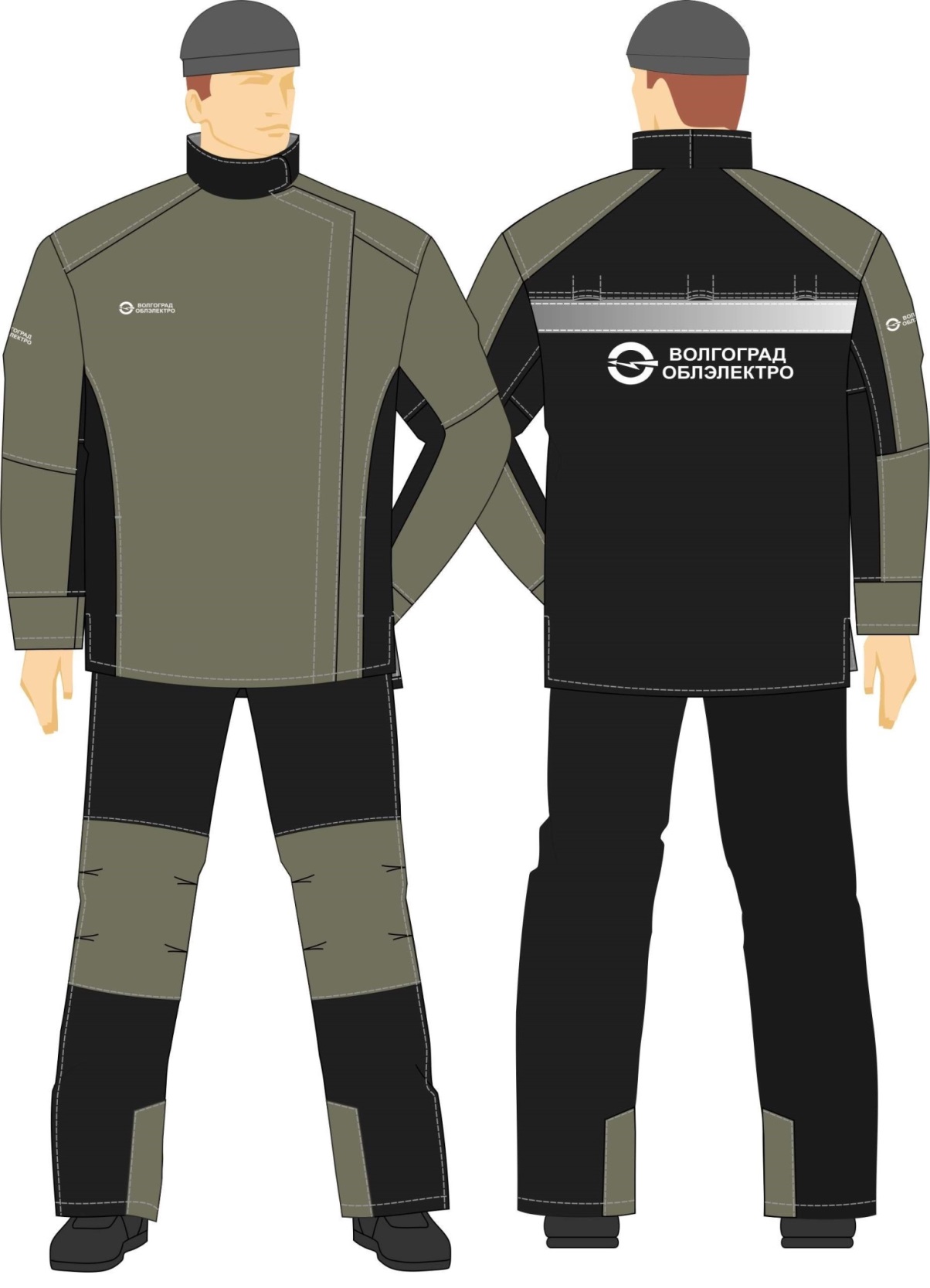 Рис. 5 Эскиз костюмов от искр и брызг металла16. Срок поставки товара: со дня заключения Договора до 31.12.2024 г. по заявкам Покупателя.  Срок исполнения – в течение 7 календарных дней со дня получения заявки от Покупателя.Цена товара: в рублях РФ, действует весь срок действия договора без возможности изменения. Место поставки товаров:  Центральная ремонтно-производственная база АО «Волгоградоблэлектро»:1.Волгоградская область, г.Волгоград, ул. им. Шопена 13,филиал Жирновские МЭС АО «ВОЭ»:2.Жирновский участок – Волгоградская область, г. Жирновск, ул. Хлебозаводская, 1 «А»,филиал Михайловские МЭС АО «ВОЭ»:3. Михайловский участок – Волгоградская область, г. Михайловка, пр. Западный, 3,филиал Северные МЭС АО «ВОЭ»:4. Урюпинский участок – Волгоградская область, г. Урюпинск, ул. Нижняя, 9,филиал Суровикинские МЭС АО «ВОЭ»:5. Суровикинские участок – Волгоградская область, г. Суровикино, ул. Шоссейная, 5,филиал Камышинские МЭС  АО «ВОЭ»:6. Камышинский участок - Волгоградская область, г. Камышин, ул. Рязано-Уральская, 52,филиал Заволжские МЭС АО «ВОЭ»:7. Среднеахтубинский участок - Волгоградская область, р.п. Средняя Ахтуба, ул. Промышленная, д.10Афилиал Пригородные МЭС АО «ВОЭ»:8.Городищенский участок – Волгоградская область, р/п Городище, ул. 8-го Гвардейского Танкового корпуса, 22 Бфилиал Волжские МЭС АО «ВОЭ»:9. Волжский участок - г. Волжский, 404130, проезд 1-й Индустриальный, д.12Доставка входит в стоимость товара. Адреса доставки согласно заявкам.№ п/пНаименование критерияКоличество присуждаемых балловКоличество присуждаемых балловКоличество присуждаемых балловКоличество присуждаемых балловЦеновые критерии:Весовой коэффициент – 50% (Ка = 0,5)Весовой коэффициент – 50% (Ка = 0,5)Весовой коэффициент – 50% (Ка = 0,5)Весовой коэффициент – 50% (Ка = 0,5)1.Цена договора (Rai)Определяется по формуле.Определяется по формуле.Определяется по формуле.Определяется по формуле.Неценовые критерии:Весовой коэффициент – 50% (Кb = 0,5)Весовой коэффициент – 50% (Кb = 0,5)Весовой коэффициент – 50% (Кb = 0,5)Весовой коэффициент – 50% (Кb = 0,5)2.Срок поставки отдельной партии товара ( (Rbi)Менее сроков, установленных техническим заданиемМенее сроков, установленных техническим заданиемСогласно срокам, установленным техническим заданиемСогласно срокам, установленным техническим заданием2.Срок поставки отдельной партии товара ( (Rbi)15 баллов15 баллов5 баллов5 баллов3.Стаж работы на рынке (Rci)до 5 летдо 5 летсвыше 5 летсвыше 5 лет3.Стаж работы на рынке (Rci)0 баллов0 баллов10 баллов10 баллов5.Место разрешения споров в судебном порядке (Rei)Волгоградская обл.Волгоградская обл.ИноеИное5.Место разрешения споров в судебном порядке (Rei)5 баллов5 баллов0 баллов0 баллов6.Предоставление образцов товаров (Rfi)Предоставлены образцы товаров для каждой позиции технического заданияПредоставлены образцы товаров для каждой позиции технического заданияНе предоставлены (частично предоставлены) образцы товарНе предоставлены (частично предоставлены) образцы товар6.Предоставление образцов товаров (Rfi)50 баллов50 баллов0 баллов0 баллов7.Обеспеченность участника закупки трудовыми ресурсами (Rhi)до 30 человекОт 30 до 100 человек От 30 до 100 человек свыше 100 человек7.Обеспеченность участника закупки трудовыми ресурсами (Rhi)3 балла5 баллов5 баллов10 баллов8.Объем выручки от производства/поставки товаров, работ, услуг за последний отчетный год (в млн. рублей). (Rki)до 30 млн. руб.От 30 до 100 млн рубОт 30 до 100 млн рубсвыше 100 млн. руб.8.Объем выручки от производства/поставки товаров, работ, услуг за последний отчетный год (в млн. рублей). (Rki)0 баллов5 баллов5 баллов10 балловДОГОВОР ПОСТАВКИ № _____/20__        г. Волгоград                                                                        		        «___» __________ 202_ г.Акционерное общество «Волгоградоблэлектро», (АО «Волгоградоблэлектро») именуемое в дальнейшем – «Покупатель», в лице_______________________________________________, действующего на основании ____________________________ с одной стороны, и  ____________________________ (______________________), именуемое в дальнейшем – «Поставщик», в лице _____________________________________, действующего на основании _________, с другой стороны, совместно именуемые «Стороны», на основании результатов конкурентной процедуры (протокол оценки и сопоставления заявок №_______________ от «____»__________г.), заключили настоящий договор о нижеследующем:ПРЕДМЕТ ДОГОВОРАПоставщик обязуется поставить (передать), а Покупатель – принять и оплатить товар по номенклатуре, качеству, в количестве, по ценам и в сроки поставки, согласно условиям настоящего Договора и Спецификации к нему, являющейся неотъемлемой частью настоящего Договора.Наименование, ассортимент (сортамент), количество, цена, сроки поставки товара указываются в спецификации  (Приложение № 1) на все количество товара. Поставщик гарантирует, что поставляемый Товар свободен от любых прав третьих лиц, не заложен, под запретом или арестом не состоит. ЦЕНА2.1. Цена на товар устанавливается в денежных единицах Российской Федерации (рублях). Цена на товар определена с учетом стоимости товара, расходов поставщика на доставку, предпродажную подготовку, уплату налогов и других обязательных платежей, с учётом оплаты за  НДС.        2.2.  Цена (сумма) договора составляет: ____________ рублей с учетом НДС (20%)_______.  2.3. При увеличении отпускной цены производителем, и (или) транспортных тарифов, Поставщик обязуется поставить Продукцию в количестве и по цене, зафиксированной в соответствующей подписанной обеими сторонами Спецификации.2.4. Изменение цены в одностороннем порядке не допускается и должно быть согласовано Сторонами.             2.5. Поставщик обязан при заключении договора предоставить обеспечение исполнения договора денежными средствами в размере _______________ рублей, обеспечение должно быть зачислено по реквизитам счета Заказчика, указанным извещении об осуществлении закупки, документации о закупке, не позднее 5 (пяти) рабочих дней с момента опубликования в единой информационной системе итогового протокола закупки, участником признанным по итогам закупочной процедуры победителем (участником с которым заключается договор).  Денежные средства перечисляются на расчётный счёт покупателя, указанный в настоящем договоре, в течение ___________ дней с даты заключения настоящего договора.              2.6. Обязательства Поставщика, связанные с обеспечением исполнением договора включают в себя:            - обязательство поставить товары, выполнить работы, оказать услуги, являющиеся предметом договора в полном объеме;            - обязательство поставить товары, выполнить работы, оказать услуги, являющиеся предметом договора в надлежащем качестве;           - обязательство поставить товары, выполнить работы, оказать услуги, являющиеся предметом договора в установленном месте;           - обязательство поставить товары, выполнить работы, оказать услуги, являющиеся предметом договора в установленные сроки;            - обязательство не предоставлять в процессе исполнения договора ложных документов и сведений;           - обязательство не привлекать к исполнению договора субподрядные организации в случае если закупочной документацией не предусмотрено привлечение к исполнению договора субподрядных организаций;           2.7. Обеспечение исполнение договора действует в течение срока исполнения сторонами обязательств по настоящему договору.2.8. Обеспечение исполнение договора возвращается поставщику, перечислившему такое обеспечение и заключившему договор по итогам закупочной процедуры, в течение 7 (семи) рабочих дней с момента исполнения таким поставщиком всех обязательств по договору и направления таким поставщиком письменного заявления на возврат обеспечения.           2.9. Заказчик удерживает сумму обеспечения исполнения договора, в случаях невыполнения участником закупки обязательств, предусмотренных п. 2.6. настоящего договора.СРОКИ, УСЛОВИЯ И ПОРЯДОК ПОСТАВКИ3.1. Поставка товара (партии товара) осуществляется после подписания Сторонами Договора и Спецификации к нему. В целях ускорения взаимодействия Сторон обмен спецификациями может производиться по факсу с последующей отправкой подлинных экземпляров по почте в течение 10 (десяти) рабочих дней с момента отправления факсимильного документа. 3.2. Поставка товара (партии) осуществляется в сроки, указанные в спецификации на партии товара.             3.3. Доставка товара _________________________________________________. Иные способы отгрузки могут производиться по письменному согласованию сторон.3.4. Обязательства Поставщика по поставке (передаче) товара считаются выполненными в момент передачи товара Покупателю (Грузополучателю) в месте назначения и подписания товарной накладной (ТОРГ 12) или подписания универсального передаточного документа (УПД). 3.5. Поставщик после того, как товар отгружен Покупателю, обязан в течение 2 (двух) рабочих дней предоставить информацию Покупателю об отгрузке товара по электронной почте или с использованием факсимильной связи с указанием номера Договора, номера спецификации, наименования, количества, даты отгрузки и номера товарно-транспортного документа в зависимости от способа транспортировки, с приложением товарной накладной (ТОРГ-12) или с приложением универсального передаточного документа (УПД).3.6. Поставщик в порядке и в сроки, предусмотренные действующим законодательством Российской Федерации, выставляет на Покупателя счет-фактуру. К оригиналу счета-фактуры Поставщик должен приложить следующие документы: - оригинал товарной накладной (ТОРГ-12), с обязательным указанием номера договора, транспортную накладную (Приложение № 4 к Правилам перевозок грузов автомобильным транспортом), товарно-транспортную накладную (Форма № 1-Т), либо копию путевого листа, в зависимости от способа транспортировки и принадлежности транспортного средства, с полным заполнением обязательных реквизитов, предусмотренных формами данных документов.3.7. К товару, поставляемому по договору, в обязательном порядке прилагаются следующие сопроводительные документы: упаковочные листы (где применимо), технические паспорта (где применимо), сертификаты качества или иные документы, подтверждающие качество товара, гарантийные обязательства завода-изготовителя и срок действия гарантийных обязательств, а также инструкции по эксплуатации (где применимо), разрешение Ростехнадзора на применение товара (где применимо). Паспорта и инструкции по эксплуатации на импортный товар должны быть выполнены на русском языке. В каждом упаковочном листе должны содержаться следующие данные: № упаковочного листа; дата упаковочного листа; наименование товара; вес нетто/брутто (где применимо); единицы измерения, иные количественные характеристики товара; наименование Поставщика; наименование Покупателя.Отсутствие документов, предусмотренных в п. 3.7, рассматривается как поставка некомплектного товара, и Покупатель вправе применить к Поставщику санкции в соответствии с п. 7.1, настоящего договора.3.8. В случае неполучения Товара Покупателем (Грузополучателем) в срок поставки, указанный в спецификации, Поставщик предоставляет в оперативном порядке информацию о местонахождении неполученного груза и иную запрашиваемую Покупателем информацию.ТАРА, УПАКОВКА И МАРКИРОВКА ТОВАРА4.1. Товар должен быть упакован в тару, обеспечивающую надлежащую сохранность товара от всякого рода повреждений и полной или частичной утраты при транспортировке и отвечающую требованиям (техническим условиям), предъявляемым к таре и упаковке данного вида.4.2. Особые или дополнительные к установленным законодательством требованиям к таре и упаковке оговариваются Сторонами в спецификации к настоящему договору.4.3. Товар должен содержать товарную и специальную маркировку, нанесенную в соответствии с ГОСТом или ТУ, с обязательным указанием информации на русском языке. Все дополнительные расходы и убытки, возникшие у Покупателя вследствие неполноценной или неправильной маркировки, несет Поставщик.СРОКИ И ПОРЯДОК РАСЧЕТОВ              5.1. Оплата товара производится Покупателем в следующем порядке ________________________________.Оплата товара производится Покупателем после получения товара в полном объёме в соответствии с спецификацией, на основании счета на оплату, документов, подтверждающих поставку, оформленных в соответствии с требованиями законодательства РФ и предоставленных Поставщиком документов, в соответствии с п. 3.7., настоящего договора.5.2. Датой исполнения обязательств Покупателя перед Поставщиком по оплате товара считается дата списания денежных средств с расчетного счета Покупателя в уполномоченном банке.5.3. Все расчеты по настоящему договору Покупатель производит денежными средствами. 5.4. Сверки взаимных расчетов между Поставщиком и Покупателем проводятся ежеквартально. Поставщик направляет Акт сверки взаиморасчетов Покупателю. Покупатель обязан в течение 5 (пяти) календарных дней с момента получения Акта от Поставщика, при отсутствии замечаний подписать Акт, скрепить печатью и предоставить Поставщику. Акт предоставляется по факсимильной связи с последующим обязательным отправлением подлинных экземпляров по почте. При наличии замечаний Покупатель обязан в течение 5 (пяти) календарных дней предоставить таковые Поставщику в виде протокола разногласий к Акту сверки по факсимильной связи с последующим обязательным отправлением подлинного экземпляра по почте. 5.5. Расчеты по настоящему договору осуществляются по реквизитам, указанным в разделе «Реквизиты и подписи Сторон». Любые изменения в реквизитах Сторон при исполнении договора оформляются Уведомлением сторон. При этом Сторона должна уведомить другую Сторону о произошедших изменениях в течение 5 (пяти) рабочих дней с приложением подтверждающих документов. В противном случае все риски, связанные с неуведомлением, лежат на не уведомившей Стороне.КАЧЕСТВО И КОМПЛЕКТНОСТЬ6.1. Гарантия качества товара составляет ______________ лет.6.2. Качество и комплектность, технические характеристики поставляемого товара должны соответствовать условиям договора и стандартам, нормам промышленной безопасности, техническим условиям, ГОСТам, техническим заданиям, дополнительным требованиям, которые указываются в приложениях, спецификациях и дополнительных соглашениях к настоящему договору. 6.3. Качество поставляемого товара должно подтверждаться паспортом, выдаваемым заводом-изготовителем, и (или) сертификатом качества (соответствия), и (или) иным документом, если его оформление является обязательным в соответствии с действующим законодательством Российской Федерации.6.4. При обнаружении несоответствия качеству, комплектности, количеству и/или иным параметрам заявленного в спецификациях товара или в случае отсутствия какого-либо сопроводительного документа или каких-либо данных в сопроводительном документе или при входном контроле товара (комиссионной приемке) Покупателем (Грузополучателем) составляется Акт с указанием несоответствий. Товар, при приемке которого обнаружены такие несоответствия, может быть принят Покупателем (Грузополучателем) на ответственное хранение. При этом право собственности на такой товар не переходит от Поставщика к Покупателю.Поставщик возмещает Покупателю расходы по ответственному хранению (при принятии товара на ответственное хранение), а также все расходы (транспортные и иные), в случае возврата товара.6.5. При обнаружении несоответствия качеству, комплектности, количеству и/или иным параметрам заявленного в спецификациях товара или в случае отсутствия какого-либо сопроводительного документа или каких-либо данных в сопроводительном документе или при входном контроле товара (комиссионной приемке) по письменному согласованию Сторон Покупатель вправе принять товар (часть товара), который соответствует качеству, комплектности, количеству, иным параметрам заявленного в спецификации товара. 	Поставщик вправе, при наличии согласия Сторон, в течение 2 (двух) рабочих дней с момента получения информации от Покупателя внести соответствующие исправления в ранее предоставленные документы.	Поставщик производит допоставку (доукомплектование) товара, ранее согласованного Сторонами по объему и номенклатуре, с обязательным оформлением первичных документов.6.6. При обнаружении несоответствия качеству, комплектности, количеству  и/или иным параметрам заявленного в спецификациях товара или в случае отсутствия какого-либо сопроводительного документа или каких-либо данных в сопроводительном документе или при входном контроле товара (комиссионной приемке) Покупатель (Грузополучатель) осуществляет вызов Поставщика для участия в составлении двустороннего Акта, путем направления уведомительного письма (телеграммы, электронного письма, факса), с указанием времени и места прибытия. Поставщик обязан прибыть для участия в составлении Акта в указанное Покупателем время и место либо сообщить о невозможности прибытия.	При неявке представителя Поставщика, а также в случае явки неуполномоченного представителя, составление Акта осуществляется Покупателем в одностороннем порядке и является достаточным основанием для выставления Поставщику претензии.6.7. При разногласиях в определении наличия и причин дефектов/недостатков товара Стороны вправе привлекать независимые экспертные организации для устранения разногласий. Расходы по привлечению экспертных организаций несет Поставщик. В случае установления независимой экспертной организацией наличия дефектов/недостатков в поставленном товаре Поставщик возмещает Покупателю документально подтвержденные расходы, связанные с проведением экспертизы.ОТВЕТСТВЕННОСТЬ СТОРОН 	7.1. За не поставку, несвоевременную поставку, включая поставку в нарушение Графика отгрузки или в отсутствие письменного согласия Покупателя на досрочную поставку, за недопоставку или поставку некомплектного товара Поставщик уплачивает Покупателю неустойку в размере 0,15 % от суммы непоставленного, несвоевременно поставленного, поставленного в нарушение Графика отгрузки или в отсутствие письменного согласия Покупателя на досрочную поставку, недопоставленного или некомплектного товара за каждый день просрочки.	При неоднократном нарушении сроков поставки товара (два раза и более) по настоящему договору, независимо от количества дней просрочки, Покупатель вправе предъявить Поставщику неустойку, в размере 0,2 % от суммы непоставленного, несвоевременно поставленного, поставленного в нарушение Графика отгрузки или в отсутствие письменного согласия Покупателя на досрочную поставку, недопоставленного или некомплектного товара за каждый день просрочки. В случае просрочки поставки товара более чем на 5 (пять) календарных дней, Покупатель имеет право отказаться от исполнения договора полностью либо в части, без компенсации Поставщику каких-либо расходов, и предъявить Поставщику требование об уплате неустойки за просрочку в поставке товара и компенсации понесенных убытков. Уведомление об отказе от исполнения договора полностью либо в части направляется Поставщику посредством факсимильной связи и по почте.Неустойка считается начисленной с момента предъявления Покупателем соответствующего письменного требования Поставщику.	При поставке некомплектного товара Поставщик обязан доукомплектовать товар или заменить некомплектный товар на комплектный в срок, согласованный Сторонами. При возврате некомплектного товара Покупателем Поставщику все расходы (транспортные и иные), связанные с возвратом товара, несет Поставщик.7.2. За несвоевременную оплату поставленного товара Поставщик вправе предъявить Покупателю неустойку в размере 0,15% от несвоевременно уплаченной суммы за каждый день просрочки.	7.3. При поставке некачественного товара Поставщик обязан уплатить Покупателю штраф в размере 10% от стоимости некачественного товара и произвести замену такого товара на качественный в течение 20 (двадцати) дней с момента подписания акта либо в иной срок, устанавливаемый по соглашению Сторон, и возместить Покупателю понесенные убытки, связанные с поставкой некачественного товара. При возврате некачественного товара Покупателем Поставщику все расходы (транспортные и иные), связанные с возвратом товара, несет Поставщик. При поставке некачественного товара Покупатель вправе по своему выбору:- отказаться от исполнения договора (полностью или частично) и потребовать возврата уплаченной за товар денежной суммы;- отказаться от оплаты товара ненадлежащего качества и потребовать замены товара ненадлежащего качества товаром, соответствующим договору. При незамене некачественного товара в указанный выше срок, Покупатель вправе взыскать с Поставщика неустойку в размере, указанном в п. 7.1, настоящего договора, начиная со дня поставки некачественного товара. 7.4. Покупатель вправе не принять товар, поставленный сверх количества, предусмотренного спецификацией, без всякого возмещения Поставщику убытков. 7.5. В случае неисполнения, несвоевременного исполнения, ненадлежащего исполнения (в нарушение требований законодательства Российской Федерации) Поставщиком обязанностей по представлению необходимых документов, в том числе первичных учетных документов, счетов-фактур, Покупатель вправе предъявить Поставщику неустойку в размере 0,1 % от стоимости товара, к которому относится документ, за каждый день просрочки представления, а также все убытки (включая неустойки и штрафы по решению налогового органа) вследствие такого неисполнения (несвоевременного исполнения, ненадлежащего исполнения), сверх неустойки.7.6. Условия о процентах по денежному обязательству данного договора в порядке ст. 317.1 ГК РФ не применяются.7.7. Стороны несут иную ответственность, установленную действующим законодательством Российской Федерации.   7.8. Уплата неустоек и штрафов не освобождает виновную Сторону от исполнения нарушенного обязательства. Неустойка может быть рассчитана до даты фактического исполнения нарушенного обязательства включительно. Убытки взыскиваются в полной сумме сверх неустойки и штрафов, предусмотренных настоящим договором.             7.9.  Поставщик обязан возместить Покупателю убытки в полном размере, которые возникли из-за налоговых нарушений Поставщика, а именно суммы, которые Покупатель заплатил в бюджет на основании решений (требований) налоговых органов о доначислении НДС (в том числе решений об отказе в вычете НДС).ПОРЯДОК РАЗРЕШЕНИЯ СПОРОВ8.1. Все споры и разногласия, связанные с заключением, исполнением, изменением, расторжением настоящего договора и исполнением обязательств по нему, а также иным сделкам, заключенным Сторонами на его основании, рассматриваются на основании действующего законодательства РФ в ________________________________, с обязательным соблюдением предварительного претензионного порядка.8.2. Все претензии, связанные с заключением, исполнением, изменением, расторжением настоящего договора и исполнением обязательств по нему, а также иным сделкам, заключенным Сторонами на его основании, подлежат рассмотрению Сторонами в двадцатидневный срок с момента получения претензии.	8.3. Поставщик гарантирует, что поставляемый по настоящему договору товар не продан третьим лицам, не состоит под арестом по решению суда, не является объектом спора, а передача товара и его использование не нарушает исключительных прав третьих лиц, и принимает на себя обязанности по урегулированию любых претензий, исков со стороны третьих лиц в связи с нарушением прав третьих лиц (в том числе нарушением интеллектуальных прав) на товар, поставляемый по настоящему договору, и компенсации Покупателю и/или его аффилированным лицам убытков, понесенных вследствие предъявления таких претензий, исков.9. ОБСТОЯТЕЛЬСТВА НЕПРЕОДОЛИМОЙ СИЛЫ9.1. Стороны освобождаются от ответственности за полное или частичное неисполнение или ненадлежащее исполнение своих обязательств по настоящему договору, если это явилось следствием обстоятельств вне контроля Стороны, а именно: пожара, блокады, забастовки, запрещения ввоза/вывоза грузов, стихийных бедствий, военных событий и других проявлений действия непреодолимой силы, которые возникли после подписания настоящего договора и/или влияют на выполнение договора.9.2. Сторона, для которой создалась невозможность выполнения обязательств по договору, должна сообщить об этом по телефону другой Стороне, а также в течение 3 (трех) календарных дней направить другой Стороне письменно по факсу и заказным письмом с уведомлением информацию о наступлении обстоятельств непреодолимой силы, приложив при этом справку компетентного государственного органа.9.3. В случае если Сторона не выполнит требований, установленных в п. 9.2, настоящего договора, она не вправе ссылаться на наступление таких обстоятельств в качестве основания для освобождения от ответственности.9.4. В случае наступления обстоятельств непреодолимой силы, срок исполнения обязательств отодвигается на время действия таких обстоятельств. Стороны должны встретиться и без промедления обсудить способы разрешения трудностей, возникших из-за обстоятельств непреодолимой силы.Если в течение 2 (двух) месяцев после уведомления о наступлении обстоятельств непреодолимой силы не будет достигнуто соглашение между Сторонами, любая из Сторон может прекратить действие договора, письменно уведомив об этом другую Сторону.В таком случае ни одна из Сторон не имеет права на возмещение убытков другой Стороной.9.5. После прекращения действия обстоятельств непреодолимой силы, Сторона обязана уведомить об этом другую Сторону в порядке, аналогичном указанному в п. 9.2, настоящего договора.10. СРОК ДЕЙСТВИЯ ДОГОВОРА. ПОРЯДОК ИЗМЕНЕНИЯ И РАСТОРЖЕНИЯ ДОГОВОРА10.1. Настоящий договор вступает в силу с даты заключения договора и действует по _____________2023 года включительно. При наличии неисполненных Сторонами обязательств к моменту истечения срока действия настоящего договора, все условия настоящего договора, в том числе условия об ответственности в виде возмещения убытков и о неустойке, действуют (продлеваются) до момента надлежащего исполнения Сторонами обязательств. Такое продление срока действия настоящего договора не рассматривается Сторонами как изменение ранее согласованного Сторонами срока исполнения обязательств и предусмотренная настоящим договором неустойка уплачивается за каждый день просрочки исполнения обязательства до фактического исполнения обязательства.10.2. Продление срока действия настоящего Договора может быть также оформлено дополнительным соглашением Сторон к нему. 10.3. Покупатель вправе, письменно уведомив Поставщика, отказаться от товара, поставка которого просрочена. При этом Поставщик уплачивает Покупателю предусмотренную настоящим договором неустойку за каждый день просрочки поставки до момента получения уведомления об отказе от товара.10.4. Договор может быть изменен или расторгнут в случаях, предусмотренных настоящим договором, а также действующим законодательством Российской Федерации.11. ЗАВЕРЕНИЯ ПОСТАВЩИКА11.1.      Поставщик дает Покупателю следующие заверения по состоянию на дату заключения настоящего Договора:- Поставщик является надлежащим образом учрежденным и зарегистрированным юридическим лицом и/или надлежащим образом зарегистрированным предпринимателем;- исполнительный орган Поставщика находится и осуществляет функции управления по месту нахождения (регистрации) юридического лица или индивидуального предпринимателя;- для заключения и исполнения настоящего Договора Поставщик получил все необходимые согласия, одобрения и разрешения, получение которых необходимо в соответствии с действующим законодательством РФ, учредительными и локальными документами;- Поставщик имеет членство в СРО либо будет иметь его на дату выполнения работ/оказания услуг, требующих его наличие, а равно иные допуски, необходимые для исполнения обязательств по настоящему Договору;- Поставщик имеет законное право осуществлять вид экономической деятельности, предусмотренный Договором (имеет надлежащий ОКВЭД);- не существует законодательных, подзаконных нормативных и индивидуальных актов, локальных документов, а также решений органов управления, запрещающих Поставщику или ограничивающих его право заключать и исполнять настоящий Договор;- лицо, подписывающее (заключающее) настоящий Договор от имени и по поручению Поставщика на день подписания (заключения) имеет все необходимые для такого подписания полномочия и занимает должность, указанную в преамбуле настоящего Договора.11.1.1. Руководствуясь гражданским и налоговым законодательством, Поставщик заверяет Покупателя и гарантирует, что:- Поставщиком уплачиваются все налоги и сборы в соответствии с действующим законодательством РФ, а также им ведется и своевременно подается в налоговые и иные государственные органы налоговая, статистическая и иная государственная отчетность в соответствии с действующим законодательством РФ;- все операции Поставщика, связанные с исполнением обязательств по настоящему Договору, полностью отражены в первичной документации Поставщика, в бухгалтерской, налоговой, статистической и любой иной отчетности, обязанность по ведению которой возлагается на Поставщика;- Поставщик гарантирует и обязуется отражать в налоговой отчетности налог на добавленную стоимость (НДС), уплаченный Покупателем Поставщику в составе цены работ/услуг;- Поставщик предоставит Покупателю полностью соответствующие действующему законодательству РФ первичные документы, которыми оформляется передача результатов работ/услуг по настоящему Договору (включая, но не ограничиваясь – товарные накладные, счета- фактуры, спецификации, акты приема- передачи, акты по форме КС-2, КС-3 и т.д.);- основной целью настоящего Договора не являются неуплата (неполная уплата) и (или) зачет (возврат) суммы налога;- Поставщик использует имущество, необходимое для исполнения обязательств по настоящему Договору, на законных основаниях.11.1.2. Поставщик несет ответственность перед Покупателем за проявление должной осмотрительности при выборе соисполнителя (контрагента), а равно за соблюдение требований, предусмотренных ст. 54.1 Налогового кодекса Российской Федерации.Поставщик обязуется возместить Покупателю все убытки, включая упущенную выгоду, суммы штрафов, пеней, других расходов Покупателя, возникших в связи с невыполнением или ненадлежащим выполнением Поставщиком или привлечённым им соисполнителем обязательств по Договору, обязательств по соблюдению требований действующего законодательства РФ, в том числе обязательств по уплате в бюджет налогов, сборов, пошлин и иных видов обязательных платежей.11.2.1. За выдачу недостоверных заверений Поставщик несет ответственность в соответствии с действующим законодательством Российской Федерации, в том числе, ответственность по возмещению понесенных в связи с этим убытков в полном размере, включая упущенную выгоду, суммы штрафов, пеней, других расходов Покупателя, возникших в связи с неисполнением или ненадлежащим выполнением Поставщиком или привлеченным им соисполнителем обязательств по Договору, а равно обязательств по уплате в бюджет налогов, сборов, пошлин и иных видов обязательных платежей.11.2.2. Поставщик обязуется возместить Покупателю в том числе убытки, понесенные последним вследствие нарушения Поставщиком указанных в Договоре гарантий и заверений и/или допущенных Поставщиком нарушений (в том числе налогового законодательства), отраженных в решениях налоговых органов, в размере сумм, уплаченных Покупателем в бюджет на основании решений (требований) налоговых органов о доначислении НДС (в том числе решений об отказе в применении налоговых вычетов), который был уплачен Поставщику в составе цены работ/услуг либо решений об уплате этого НДС Покупателем в бюджет, решений (требований) об уплате пеней и штрафов на указанный размер доначисленного НДС.Поставщик, нарушивший изложенные в Договоре гарантии и заверения, возмещает Покупателю, помимо обозначенных выше сумм, все убытки, вызванные таким нарушением.11.2.3. Поставщик обязуется компенсировать Покупателю все понесенные по его вине убытки (в том числе доначисленный НДС, штраф, пеню и т.д.) в 5-дневный срок с момента получения от Покупателя соответствующего обоснованного требования.12. КОНФИДЕНЦИАЛЬНОСТЬ12.1. Условия настоящего договора, переписка Сторон, касающаяся настоящего договора, вся техническая, финансовая и другая информация, полученная в процессе исполнения договора, являются конфиденциальной информацией и разглашению не подлежат, за исключением случаев, предусмотренных законодательством РФ.12.2. При разглашении Стороной конфиденциальной информации, такая Сторона обязана возместить другой Стороне причиненные в результате этого убытки в полном объеме.12.3. Условия конфиденциальности в отношении настоящего договора сохраняют свою силу в течение 5 лет после прекращения действия договора.13. АНТИКОРРУПЦИОННАЯ ОГОВОРКА
          13.1. При исполнении настоящего Договора Стороны, а также их работники, не выплачивают, не предлагают выплатить и иным образом не способствуют выплате денежных средств или ценностей прямо или косвенно любым лицам с целью оказания влияния на их действия и/или решения и получения каких-либо неправомерных преимуществ или выгод (далее – Коррупционные правонарушения). К Коррупционным правонарушениям Стороны относят в частности, но не ограничиваясь, действия, квалифицируемые действующим законодательством Российской Федерации и международными нормами как дача, получение, вымогательство или склонение к даче взятки, злоупотребление влиянием, коммерческий подкуп, легализация (отмывание) доходов, а также иные действия, нарушающие требования применимого законодательства и международных норм о противодействии коррупции.
        13.2. Каждая из Сторон настоящего Договора отказывается от любого стимулирования сотрудников и контрагентов другой Стороны, а также любых государственных служащих и других лиц, которые имеют прямое и/или косвенное отношение к исполнению настоящего Договора.
        13.3. Стороны также стремятся не допускать возникновения обстоятельств, при которых личная заинтересованность работника Стороны, её аффилированного лица и/или контрагента может негативно повлиять на исполнение настоящего Договора и причинить ущерб интересам любой из Сторон (далее – Конфликт интересов).
        13.4. Стороны строят свою деятельность и взаимоотношения с третьими лицами на основе принципов, описанных в настоящем разделе Договора, и требуют их соблюдения от своих работников, аффилированных лиц, поставщиков, клиентов и прочих контрагентов.
        13.5. Каждая Сторона стремится своевременно информировать другую Сторону обо всех ставших известными Стороне фактах совершения Коррупционных правонарушений или возникновения Конфликта интересов, прямо или косвенно относящихся к настоящему Договору или его исполнению, а также обо всех обстоятельствах, свидетельствующих об угрозе совершения таких Коррупционных правонарушений или возникновения Конфликта интересов в будущем.14. ЗАКЛЮЧИТЕЛЬНЫЕ ПОЛОЖЕНИЯ14.1. Во всем остальном, что не предусмотрено настоящим договором, Стороны руководствуются действующим законодательством Российской Федерации.14.2. Внесение изменений в договор осуществляется путем подписания Сторонами дополнительного соглашения к договору.Все приложения, дополнительные соглашения, спецификации являются неотъемлемой частью договора при условии, что они совершены в письменной форме и подписаны уполномоченными на то представителями обеих Сторон. При этом уполномоченными представителями Сторон являются лица, действующие на основании Устава соответствующей Стороны, а также лица, действующие на основании надлежащим образом оформленной доверенности. Заверение любого из перечисленных выше документов печатью Стороны подтверждает, что документ подписан уполномоченным лицом Стороны, и Сторона не может ссылаться в будущем на отсутствие полномочий у лица, подписавшего такой документ, как основание для освобождения ее от обязательств.14.3. Права и/или обязанности Поставщика по настоящему договору полностью или в какой-либо части не могут быть уступлены (переуступлены), отданы в залог, внесены в качестве вклада в уставный капитал юридического лица или иным образом переданы третьим лицам без предварительного письменного на то согласия Покупателя. 14.4. Настоящий договор, приложения, дополнительные соглашения, спецификации, изменения к спецификации, иные документы по договору, переданные с помощью электронно-технических средств, являются обязательными для обеих Сторон, с последующей заменой копий указанных документов на оригиналы. На Стороне, предоставившей копию документа, лежит ответственность за предоставление его оригинала.14.5. Стороны гарантируют наличие у них полномочий на подписание настоящего договора и отсутствие у них каких-либо ограничений на заключение настоящего договора в силу положений Устава и действующего законодательства Российской Федерации.До подписания Сторонами настоящего договора Поставщик предоставляет Покупателю копии учредительных документов и свидетельств государственных органов о регистрации и присвоении кодов.14.6. Поставщик обязан незамедлительно уведомить Покупателя о подаче в отношении него заявления в арбитражный суд о признании банкротом, а также о вынесении судом постановления о назначении административного приостановления деятельности, в случае подачи такого заявления или вынесения такого постановления.Покупатель в указанных случаях имеет право в одностороннем порядке расторгнуть договор путем направления Поставщику уведомления. Уведомление о расторжении договора направляется Поставщику по почте и по факсимильной связи. При этом договор считается расторгнутым с момента направления Покупателем уведомления о расторжении договора, если иной срок не установлен в уведомлении.		14.7. Настоящий договор составлен в 2 (двух) экземплярах, имеющих равную юридическую силу, по одному экземпляру для каждой из Сторон.             Приложение № 1: Форма Спецификации;15. РЕКВИЗИТЫ И ПОДПИСИ СТОРОНПриложение № 1к договору  №____________от «__» ___________ 20__ г.Приложение № 1к договору  №____________от «__» ___________ 20__ г.Приложение № 1к договору  №____________от «__» ___________ 20__ г.Приложение № 1к договору  №____________от «__» ___________ 20__ г.Приложение № 1к договору  №____________от «__» ___________ 20__ г.ФОРМАСПЕЦИФИКАЦИЯ № от ФОРМАСПЕЦИФИКАЦИЯ № от ФОРМАСПЕЦИФИКАЦИЯ № от ФОРМАСПЕЦИФИКАЦИЯ № от ФОРМАСПЕЦИФИКАЦИЯ № от на поставку на поставку на поставку на поставку на поставку Поставка товара осуществляется силами и за счет поставщика по адресу:_______________________В том случае, если отгрузка товара будет осуществлена со склада третьего лица, грузоотправитель и его адрес будут указаны в товарной накладной (Форма Торг-12). В транспортной накладной (Форма 1-Т) будет указана компания. заключившая договор с перевозчиком (в соответствии с п.6 Правил, утвержденных Постановлением Правительства РФ от 15.04.2011г. № 272).      3.  Настоящая спецификация составлена на одном листе в двух экземплярах, имеющих равную юридическую силу, по одному для каждой из сторон, и являются неотъемлемой частью Договора.Поставка товара осуществляется силами и за счет поставщика по адресу:_______________________В том случае, если отгрузка товара будет осуществлена со склада третьего лица, грузоотправитель и его адрес будут указаны в товарной накладной (Форма Торг-12). В транспортной накладной (Форма 1-Т) будет указана компания. заключившая договор с перевозчиком (в соответствии с п.6 Правил, утвержденных Постановлением Правительства РФ от 15.04.2011г. № 272).      3.  Настоящая спецификация составлена на одном листе в двух экземплярах, имеющих равную юридическую силу, по одному для каждой из сторон, и являются неотъемлемой частью Договора.Поставка товара осуществляется силами и за счет поставщика по адресу:_______________________В том случае, если отгрузка товара будет осуществлена со склада третьего лица, грузоотправитель и его адрес будут указаны в товарной накладной (Форма Торг-12). В транспортной накладной (Форма 1-Т) будет указана компания. заключившая договор с перевозчиком (в соответствии с п.6 Правил, утвержденных Постановлением Правительства РФ от 15.04.2011г. № 272).      3.  Настоящая спецификация составлена на одном листе в двух экземплярах, имеющих равную юридическую силу, по одному для каждой из сторон, и являются неотъемлемой частью Договора.Поставка товара осуществляется силами и за счет поставщика по адресу:_______________________В том случае, если отгрузка товара будет осуществлена со склада третьего лица, грузоотправитель и его адрес будут указаны в товарной накладной (Форма Торг-12). В транспортной накладной (Форма 1-Т) будет указана компания. заключившая договор с перевозчиком (в соответствии с п.6 Правил, утвержденных Постановлением Правительства РФ от 15.04.2011г. № 272).      3.  Настоящая спецификация составлена на одном листе в двух экземплярах, имеющих равную юридическую силу, по одному для каждой из сторон, и являются неотъемлемой частью Договора.Поставка товара осуществляется силами и за счет поставщика по адресу:_______________________В том случае, если отгрузка товара будет осуществлена со склада третьего лица, грузоотправитель и его адрес будут указаны в товарной накладной (Форма Торг-12). В транспортной накладной (Форма 1-Т) будет указана компания. заключившая договор с перевозчиком (в соответствии с п.6 Правил, утвержденных Постановлением Правительства РФ от 15.04.2011г. № 272).      3.  Настоящая спецификация составлена на одном листе в двух экземплярах, имеющих равную юридическую силу, по одному для каждой из сторон, и являются неотъемлемой частью Договора.Город                                                                                                          «       »                     2023 годаНомер закупки/извещенияНаименование (предмет) закупкиБЕНЕФИЦИАРПолное наименованиеАКЦИОНЕРНОЕ ОБЩЕСТВО "ВОЛГОГРАДОБЛЭЛЕКТРО"ИНН3443029580ОГРН1023402971272Адрес места нахождения400075, ОБЛ ВОЛГОГРАДСКАЯ, Г ВОЛГОГРАД, УЛ ИМ ШОПЕНА, дом 13Сумма ГарантииСумма ГарантииСумма Гарантии в рублях РФСрок действия ГарантииСрок действия ГарантииСрок действия ГарантииГарантия вступает в силу с «     »                   20___ года и действует по «      »                              20____года включительно.После даты окончания срока действия Гарантии, ГАРАНТ освобождается от всех своих обязательств по данной Гарантии, если требования БЕНЕФИЦИАРА не были предъявлены до этой даты или на эту дату.ПРИНЦИПАЛПолное наименованиеИННОГРНАдрес места нахожденияРуководитель направления выдачи банковских гарантий/__________________________/Представитель банка_______________________________(подпись)Ф.И.О.№ п/пНаименование п/пСодержаниеСпособ закупкиОткрытый запрос офертЗаказчикАО «Волгоградоблэлектро»Место нахождения: . Волгоград, ул. Шопена, д. 13Почтовый адрес: . Волгоград, ул. Шопена, д. 13Адрес электронной почты: voe223fz@voel.ruКонтактные лицаПо вопросам организационного характера:Буянов Георгий Дмитриевич, Балашова Нина АнатольевнаТел.: (8442) 56-20-88 (доб.1132,1133), адрес электронной почты: voe223fz@voel.ruКострюкова Юлия Сергеевна (13.12.2023)
Телефон: (8442) 56-20-88 доб.1097
E-mail: y.kostrukova@corp.voel.ruНормативные документы, регламентирующие проведение закупочной процедурыФедеральный закон от 18 июля . № 223-ФЗ «О закупках товаров, работ, услуг отдельными видами юридических лиц», Положение о порядке проведения регламентированных закупок товаров, работ, услуг для нужд акционерного общества «Волгоградоблэлектро», утвержденное протоколом совета директоров №6 от 30.09.2022г.    Предмет закупочной процедуры Лот №1: Право заключения договора поставки товара (или его эквивалента) (спецодежда) для нужд АО «Волгоградоблэлектро»Сведения об объеме поставляемых товаров, требованиях, установленные Заказчиком к качеству, техническим характеристикам товара, сопроводительным документам, требования к его безопасности, и иные требования, указаны подробно в «Техническом задании» Том №2 документации открытого запроса оферт.Сроки и место поставки товаров, выполнения работ, оказания услуг и другие требования:Лот №1: поставка спецодежды. Место поставки товара:					Центральная ремонтно-производственная база АО «Волгоградоблэлектро»:1.Волгоградская область, г. Волгоград, ул. им. Шопена 13,филиал Жирновские МЭС АО «ВОЭ»:2.Жирновский участок – Волгоградская область, г. Жирновск, ул. Хлебозаводская, 1 «А»,филиал Михайловские МЭС АО «ВОЭ»:3. Михайловский участок – Волгоградская область, г. Михайловка, пр. Западный, 3,филиал Северные МЭС АО «ВОЭ»:4. Урюпинский участок – Волгоградская область, г. Урюпинск, ул. Нижняя, 9,филиал Суровикинские МЭС АО «ВОЭ»:5. Суровикинские участок – Волгоградская область, г. Суровикино, ул. Шоссейная, 5,филиал Камышинские МЭС АО «ВОЭ»:6. Камышинский участок - Волгоградская область, г. Камышин, ул. Рязано-Уральская, 52,филиал Заволжские МЭС АО «ВОЭ»:7. Среднеахтубинский участок - Волгоградская область, р.п. Средняя Ахтуба, ул. Промышленная, д.10Афилиал Пригородные МЭС АО «ВОЭ»:8.Городищенский участок – Волгоградская область, р/п Городище, ул. 8-го Гвардейского Танкового корпуса, 22 Бфилиал Волжские МЭС АО «ВОЭ»:9. Волжский участок - г. Волжский, 404130, проезд 1-й Индустриальный, д.12Срок предоставления гарантии качества товара: минимальный срок предоставления гарантии качества товара - срок, указанный предприятием-изготовителем, но не менее 12 месяцев. Товары должны быть новыми и по своим техническим характеристикам полностью соответствовать характеристикам, указанным в графе "Технические характеристики продукции (товара)" и Приложение №1								Срок (период) поставки товаров: максимальный срок поставки товара 7 календарных дней после подачи заявки.								Требования к сопроводительной документации:			Поставщик при поставке продукции (товара) должен предоставить соответствующие сертификаты и иные документы согласно действующего законодательства.								1. Копии товарно-сопроводительных документов (товарных накладных, счетов-фактур, инвойсов, универсальных передаточных документов (УПД), товарно-транспортных накладных), сопровождающих поставку продукции (товара) от производителя должны быть представлены при поставке продукции (товара).								2. Для импортной продукции (товара) - копии транспортных деклараций (декларации на товары ТД) должны быть представлены при поставке продукции (товара).								3. Копии документов, подтверждающих договорные отношения с производителем продукции (копии контрактов, договоров, дилерских и подобных соглашений) должны быть представлены при поставке продукции (товара).		Срок поставки товара, выполнения работ, оказания услуг предлагается участником в соответствии с критериями, установленными в документации.Образцы продукции: 	- Участник предоставляет образцы продукции, соответствующие техническим характеристикам и типам, согласно п.2 «Перечень товара, технические характеристики», в количестве одного изделия каждого наименования Технического задания.Образцы предлагаемой продукции Поставщик должен предоставить до окончания срока подачи заявок «12» января 2024 года по адресу: 400075, г. Волгоград, ул. Шопена, д. 13Получатель:  Мечтаев Павел Вячеславович (8442) 56-20-88 доб. 1101Начальная (максимальная) цена договора (цена лота)Лот № 1: Начальная (максимальная) цена договора:36 661 710 (тридцать шесть миллионов шестьсот шестьдесят одна тысяча семьсот десять) рублей 00 копеек, с учетом НДС 20%. Начальная (максимальная) цена договора без НДС: 30 551 425 (тридцать миллионов пятьсот пятьдесят одна тысяча четыреста двадцать пять) рублей 00 копеек. В случае, если участник закупки не является плательщиком НДС, то цена, предложенная таким участником, не должна превышать установленную начальную (максимальную) цену без НДС. При этом на стадии оценки и сопоставления заявок для целей сравнения ценовые предложения других участников также будут учитываться без НДС.Обоснование начальной (максимальной) цены договора указано подробно в «Техническом задании» Том № 2 документации открытого запроса оферт.Порядок формирования цены договора (цены лота)Цена договора определена с использованием метода сопоставления рыночных цен, с учётом стоимости услуг и расходов поставщика/подрядчика на перевозку, страхование, уплату таможенных пошлин, налогов и других обязательных платежей, с учётом оплаты за  НДС.Порядок определения начальной (максимальной) цены договора указан подробно в «Техническом задании» Том № 2 документации открытого запроса оферт.Порядок и сроки оплаты товаров, работ, услугПорядок и срок оплаты товаров, работ, услуг, предлагаются участником закупки, в соответствии с критериями указанными в документации: с предварительным авансовым платежом, либо отсрочка оплата по окончании поставки товара (максимальный размер предварительного авансового платежа не должен превышать 30% от цены договора).Состав Заявки и порядок размещения документов в составе Заявки Заявка (раздел 8 Форма 1) с приложением документов, указанных в пункте 3 документации (в зависимости от статуса участника) Анкета участника (раздел 8, форма 2);3) Предложение участника (раздел 8, форма 3);4) Таблица, заполненная участником (раздел 8 форма 4);5) Расшифровка бухгалтерского баланса по строке 1150 «Основные средства» (раздел 8 форма 5);6) Сведения о субподрядчиках/соисполнителях (раздел 8 форма 6) 7) Согласие на обработку персональных данных (раздел 8 форма 7 )8) Согласие на проведение проверки (раздел 8 форма 8 9) Ценовое предложение (раздел 8 форма 9)Размер и валюта обеспечения заявки. Лот № 1: обеспечение заявки составляет 1 833 085,50 рублей (5 %) от начальной (максимальной) цены договора, указанной в настоящем извещении. Обеспечение может предоставляться участником закупки по его выбору путем внесения денежных средств на счет, указанный Заказчиком в извещении (документации), или путем предоставления банковской гарантии.Примечание: В платежном поручении необходимо указать название и номер закупки, по которой производится обеспечение по любому из нижеуказанных реквизитов по выбору участника закупки:Банк Южный Ф-Л ПАО "ПРОМСВЯЗЬБАНК" г. ВолгоградРасчётный счет 40702810601000001087БИК банка 041806715Корреспондентский счет 30101810100000000715Банк Южный Ф-Л ПАО "ПРОМСВЯЗЬБАНК" г. ВолгоградРасчётный счет 40702810101000067398БИК банка 041806715Корреспондентский счет 30101810100000000715Банк ВОЛГОГРАДСКОЕ ОТДЕЛЕНИЕ №8621 ПАО СБЕРБАНК г. ВолгоградРасчётный счет 40702810111020101044БИК банка 041806647Корреспондентский счет 30101810100000000647Банк БАНК ГПБ (АО) г. МоскваРасчётный счет 40702810900000042884БИК банка 044525823Корреспондентский счет 30101810200000000823Примечание: Если начальная максимальная цена договора не превышает 5 000 000 (пять миллионов) рублей, обеспечение заявки на участие в закупке не устанавливается.Размер и валюта обеспечения договора. Реквизиты для перечисления обеспечения:Лот № 1: обеспечение исполнения договора составляет 3 666 171,00   рублей (10 %) от начальной (максимальной) цены договора, указанной в настоящем извещении. Обеспечение может предоставляться участником закупки по его выбору путем внесения денежных средств на счет, указанный Заказчиком в извещении (документации), или путем предоставления банковской гарантии.Примечание: В платежном поручении необходимо указать название и номер закупки, по которой производится обеспечение по любому из нижеуказанных реквизитов по выбору участника закупки:Банк Южный Ф-Л ПАО "ПРОМСВЯЗЬБАНК" г. ВолгоградРасчётный счет 40702810601000001087БИК банка 041806715Корреспондентский счет 30101810100000000715Банк Южный Ф-Л ПАО "ПРОМСВЯЗЬБАНК" г. ВолгоградРасчётный счет 40702810101000067398БИК банка 041806715Корреспондентский счет 30101810100000000715Банк ВОЛГОГРАДСКОЕ ОТДЕЛЕНИЕ №8621 ПАО СБЕРБАНК г. ВолгоградРасчётный счет 40702810111020101044БИК банка 041806647Корреспондентский счет 30101810100000000647Банк БАНК ГПБ (АО) г. МоскваРасчётный счет 40702810900000042884БИК банка 044525823Корреспондентский счет 30101810200000000823Место подачи заявок. Волгоград, ул. им. Шопена, д. 13, кабинет СОРЗ в запечатанном конверте (время работы по приему заявок: с 8.00 до 17.00, пятница до 16.00, обеденный перерыв с 12.00 до 12.48 (время московское), выходные дни: суббота, воскресенье, (в связи с тем, что на предприятии осуществляется контрольно-пропускной режим, лицу подающему заявку необходимо иметь при себе документ удостоверяющий личность).Срок место порядок предоставления документации о закупкеДокументация и извещение в форме электронного документа, размещена на сайте Заказчика www.voel.ru, в единой информационной системе www.zakupki.gov.ru и доступна для ознакомления бесплатно.Срок предоставления документации с момента размещения закупочной процедуры в единой информационной системе, по дату окончания подачи заявок на участие в закупочной процедуре.Срок подачи заявок на участие в закупкеС момента размещения извещения о закупке в единой информационной системе по 10 час. 00  мин. (время московское) «12» января 2024 года.Срок предоставления участникам закупки разъяснений положений документации С момента размещения извещения о закупке в единой информационной системе по 10 час. 00  мин. (время московское) «12» января 2024 года.Место вскрытия конвертов с заявками и подведения итогов. Волгоград, ул. Шопена, 13. Дата вскрытия конвертов с заявками10 час. 20  мин. (время московское) «12» января 2024 года.Дата рассмотрения заявок11 час. 00  мин. (время московское) «15» января 2024 года.Дата подведения итоговне позднее 12 час. 00  мин. (время московское) «05» февраля 2023 года.ПереторжкаВ случае если протоколом рассмотрения заявок зафиксировано решение о проведении переторжки такая переторжка объявляется не позднее дня следующего за днем публикации данного протокола. Минимальный срок подачи заявок на переторжку участниками должен составлять 24 часа. Особенности участия в закупке субъектов малого и среднего предпринимательстваНе установленыПреференцииУстановлены постановлением Правительства РФ от 16 сентября 2016 г. № 925 "О приоритете товаров российского происхождения, работ, услуг, выполняемых, оказываемых российскими лицами, по отношению к товарам, происходящим из иностранного государства, работам, услугам, выполняемым, оказываемым иностранными лицами"Прочая информацияДанный запрос оферт не является торгами (конкурсом или аукционом), и его проведение не регулируется статьями 447-449 части первой Гражданского кодекса Российской Федерации, п.2 ст. 3 Федерального закона от 18.07.2011 № 223-ФЗ «О закупках товаров, работ, услуг отдельными видами юридических лиц». Запрос оферт также не является публичным конкурсом и не регулируется статьями 1057-1061 части второй Гражданского кодекса Российской Федерации. Заказчик имеет право отказаться от всех полученных Заявок по любой причине или прекратить процедуру Запроса оферт в любой момент, не неся при этом никакой ответственности перед Участниками.№п/пНаименование документа № страницыКоличествостраниц№НаименованиеСведения о участнике процедуры закупкиФирменное наименование (Полное и сокращенное наименования организации либо Ф.И.О. участника процедуры закупки – физического лица, в том числе, зарегистрированного в качестве индивидуального предпринимателя)Организационно - правовая формаУчредители (перечислить наименования и организационно-правовую форму или Ф.И.О. номера и серии паспорта, даты его выдачи и кода подразделения всех учредителей)Свидетельство о внесении в Единый государственный реестр юридических лиц/индивидуального предпринимателя (дата и номер, кем выдано) либо паспортные данные для участника процедуры закупки – физического лицаВиды деятельностиСрок деятельности (с учетом правопреемственности)ИНН, КПП, ОГРН, ОКПОЮридический адрес (страна, адрес)Почтовый адрес (страна, адрес)Фактическое местоположениеТелефоны (с указанием кода города)Факс (с указанием кода города)Адрес электронной почты Филиалы: перечислить наименования и почтовые адресаРазмер уставного капиталаСтоимость основных фондов (по балансу последнего завершенного периода)Банковские реквизиты (наименование и адрес банка, номер расчетного счета участника процедуры закупки в банке, телефоны банка, прочие банковские реквизиты)Фамилия, Имя и Отчество руководителя участника процедуры закупки, имеющего право подписи согласно учредительным документам, с указанием должности и контактного телефонаОрган управления участника процедуры закупки – юридического лица, уполномоченный на одобрение сделки, право на заключение которой является предметом настоящего запроса оферт и порядок одобрения соответствующей сделкиИнформация о том, что участник закупки является/не является субъектом малого и среднего предпринимательства.Фамилия, Имя и Отчество уполномоченного лица участника процедуры закупки с указанием должности, контактного телефона, эл.почты № п/пНаименование критерия предлагаемого участникомкритерий1.Цена договора:   (предложение участника по стоимости договора указанное в рублях)2.Срок поставки товаров, выполнения работ, оказания услуг3.Стаж работы на рынке4.Порядок оплаты товаров:1. Авансирование – поставка товара с предварительной оплатой части стоимости договора до момента подписания документов о приемке товара.2. Отсрочка платежа – полная оплата поставленного товара в любое время после подписания документов о приемке товара.5.Место разрешения споров в судебном порядке6.Обеспеченность участника закупки материально-техническими ресурсами в части наличия у участника закупки собственных или арендованных, машин, транспортных средств, средств технологического оснащения, необходимых для поставки товаров(Подтверждается таблицей №6 настоящей формы)7.Обеспеченность участника закупки трудовыми ресурсами (Подтверждается таблицей №4 настоящей формы)8.Объем выручки от производства/поставки  товаров, работ, услуг, за последний отчетный год (в млн. рублей) предоставлением бухгалтерского баланса)9.Срок предоставления гарантии качества поставленных товаров, выполненных работ, услуг10Наличие сведений о предлагаемых товарах в реестрах указанных в п.3.7.2 документации ГодГодовой объем поставленных товаров (выполненных  работ/ оказанных услуг) с НДС, руб.Годовой объем аналогичных поставленных товаров (выполненных  работ/ оказанных услуг) с НДС, руб.123202020212022Текущий год№п/п№ договораНаименование заказчика,адрес и контактный телефон/факс заказчика,контактное лицоНаименование поставленных товаров (выполненных работ/оказанных услуг)Сумма всего договора по завершении или на дату присуждения текущего договора/ причитающейся доли договорас НДС, руб.Дата заключения/ завершения (месяц, год, процент выполнения)Роль (генподрядчик, соисполнитель) и объем поставленных товаров (выполненных работ/оказанных услуг) по договору, %Сведения о претензиях заказчика к выполнению обязательств№п/пНаименование показателейПредыдущий годТекущий  год12341.Общее количество сотрудников Организации2.Количество сотрудников, занимающихся поставкой товара (выполнением работ, оказанием услуг) по предмету  Запроса оферт№
п/пФамилия, имя, отчество сотрудникаОбразование, квалификация, сертификаты, ученая степень, награды,участие в международных проектах и др.Должность сотрудникаСтаж работы в данной или аналогичной должности, летОпыт работы по аналогичным объектам123456Управленческий персоналУправленческий персоналУправленческий персоналУправленческий персоналУправленческий персоналУправленческий персонал1.2.……..…..…..…..…..…..2.…№  п/пНаименованиеКол-воТехнические хар-ки(наименование, год выпуска, площадь помещения и т.д). Право собственности или иное право (хозяйственного ведения, оперативного управления, аренда)Назначение в отношении предмета запроса офертТехническое состояниеПримечаниеЗдания, помещения, мобильные пункты и др.Транспортные средстваОборудование4.Технические средства5.Программное обеспечение/, базы данных, которые могут использоваться при выполнении поставок№ п/пНаименование ТМЦКод ОКПД2ЕИОбщее кол-во         Технический регламент (ГОСТ)Производитель товара[1]№ товара в реестре[2]1№п/пОбщие требования к ТоваруТребования Заказчика к товару, согласно Технического заданияПредложения Участника относительно предлагаемого эквивалента товараПримечание12345№ п/пОсновное средство (группа основных средств)СтоимостьАмортизацияОстаточная стоимость123451.2.3.…№
п/пНаименованиеОрганизацииСубъект монополий(да/нет)Российский производитель(да/нет)Место-
нахождения, адрес, телефон, контактное лицоВид работ (услуг)Стоимость с НДС,
 руб.Сведения об отнесении организации  российским организациям малого и среднего бизнеса в соответствии с законодательством РФИТОГО:ИТОГО:ИТОГО:ИТОГО:ИТОГО:ИТОГО:№ п/пНаименование товара, работы, услугиОбщее кол-воЕдиница измеренияЦена за единицу руб., без учёта НДСЦена за единицу руб., с НДССумма в руб.,без учета НДССумма в руб., с НДСИтого:Итого:Определение обоснования начальной максимальной ценыОпределение обоснования начальной максимальной ценыОпределение обоснования начальной максимальной ценыОпределение обоснования начальной максимальной ценыОпределение обоснования начальной максимальной ценыОпределение обоснования начальной максимальной ценыОпределение обоснования начальной максимальной цены№ 
п/пНаименованиеКод
ОКПД2Ед. изм.ВсегоПредложение №1Предложение №1Предложение №2Предложение №2№ 
п/пНаименованиеКод
ОКПД2Ед. изм.Кол-воЦена, руб.
(с НДС)Сумма, руб. 
(с НДС)Цена, руб.
(с НДС)Сумма, руб. 
(с НДС)1Белье хлопчатобумажное14.12.11.120компл1 220      1 300,00         1 586 000,00       1 878,00              2 291 160,00 2Ботинки сварщика15.20.32.120пар16      5 100,00              81 600,00       6 540,00                 104 640,00 3Ботинки термостойкие15.20.32.120пар519      5 000,00         2 595 000,00       6 000,00              3 114 000,00 4Ботинки утепленные сварщика15.20.32.120пар14      7 700,00            107 800,00       7 080,00                   99 120,00 5Ботинки утепленные термостойкие15.20.32.120пар345      6 150,00         2 121 750,00       7 260,00              2 504 700,00 6Каска защитная с щитком лицевым защитным термостойким и ремешком (красная)32.99.11.190компл251      6 500,00         1 631 500,00       7 248,00              1 819 248,00 7Костюм ВОЭ женский рабочий зимний14.12.21.120компл96      8 700,00            835 200,00       9 732,00                 934 272,00 8Костюм ВОЭ женский рабочий летний14.12.21.120компл134      4 700,00            629 800,00       5 508,00                 738 072,00 9Костюм ВОЭ мужской рабочий зимний14.12.21.120компл450      8 700,00         3 915 000,00       9 732,00              4 379 400,00 10Костюм ВОЭ мужской рабочий летний14.12.21.120компл1 015      4 700,00         4 770 500,00       5 508,00              5 590 620,00 11Костюм зимний для защиты от проколов и порезов14.12.11.120шт10    21 000,00            210 000,00     24 240,00                 242 400,00 12Костюм летний для защиты от проколов и порезов14.12.11.120шт8    15 200,00            121 600,00     17 040,00                 136 320,00 13Костюм сварщика14.12.11.120компл22    21 700,00            477 400,00     24 240,00                 533 280,00 14Костюм сварщика утепленный14.12.11.120компл14    31 000,00            434 000,00     34 632,00                 484 848,00 15Костюм термостойкий14.12.11.120компл257    15 500,00         3 983 500,00     19 860,00              5 104 020,00 16Костюм уборщицы14.12.21.120компл40      2 000,00              80 000,00       2 286,00                   91 440,00 17Костюм утепленный термостойкий14.12.11.120компл243    32 000,00         7 776 000,00     39 720,00              9 651 960,00 18Перчатки термостойкие14.20.10.654пар1 300      1 900,00         2 470 000,00       2 064,00              2 683 200,00 19Подшлемник термостойкий14.19.43.150шт239      1 700,00            406 300,00       2 112,00                 504 768,00 20Подшлемник утепленный термостойкий14.19.43.150шт225      2 200,00            495 000,00       2 796,00                 629 100,00 21Шапочка14.12.21.130шт869         840,00            729 960,00          840,00                 729 960,00 22Полусапоги летние с термостойкой маслобензостойкой подошвой для защиты от термических рисков электрической дуги, повышенных температур15.20.32.120пар20      4 400,00              88 000,00       5 262,00                 105 240,00 23Полусапоги зимние кожанные с термостойкой маслобензостойкой подошвой для защиты от термических рисков электрической дуги, повышенных температур, для эксплуатации  в III климатическом поясе  15.20.32.120пар169      6 200,00         1 047 800,00       7 464,00              1 261 416,00 24Сапоги термостойкие специальные резиновые формовые с термостойкой маслобензостойкой подошвой для защиты от повышенных температур, воды  и механических воздействий15.20.32.120пар20      3 400,00              68 000,00       3 780,00                   75 600,00 ИТОГО:  36 661 710,00        43 808 784,00 Техническое задание на поставкуТехническое задание на поставкуТехническое задание на поставкуТехническое задание на поставкуТехническое задание на поставкуТехническое задание на поставкуТехническое задание на поставкуТехническое задание на поставкуТехническое задание на поставкуСпецодежда на 2024г.Спецодежда на 2024г.Спецодежда на 2024г.Спецодежда на 2024г.Спецодежда на 2024г.Спецодежда на 2024г.Спецодежда на 2024г.Спецодежда на 2024г.Спецодежда на 2024г.Место поставки товара:Место поставки товара:Место поставки товара:Место поставки товара:Место поставки товара:Место поставки товара:Место поставки товара:Место поставки товара:Место поставки товара:по адресам, указанным в Приложении №1по адресам, указанным в Приложении №1по адресам, указанным в Приложении №1по адресам, указанным в Приложении №1по адресам, указанным в Приложении №1по адресам, указанным в Приложении №1по адресам, указанным в Приложении №1по адресам, указанным в Приложении №1по адресам, указанным в Приложении №1Срок предоставления гарантии качества товара: минимальный срок предоставления гарантии качества товара - срок, указанный предприятием-изготовителем, но не менее 12 месяцев. Товары должны быть новыми и по своим техническим характеристикам полностью соответствовать характеристикам, указанным в графе "Технические характеристики продукции (товара)" и Приложение №1Срок предоставления гарантии качества товара: минимальный срок предоставления гарантии качества товара - срок, указанный предприятием-изготовителем, но не менее 12 месяцев. Товары должны быть новыми и по своим техническим характеристикам полностью соответствовать характеристикам, указанным в графе "Технические характеристики продукции (товара)" и Приложение №1Срок предоставления гарантии качества товара: минимальный срок предоставления гарантии качества товара - срок, указанный предприятием-изготовителем, но не менее 12 месяцев. Товары должны быть новыми и по своим техническим характеристикам полностью соответствовать характеристикам, указанным в графе "Технические характеристики продукции (товара)" и Приложение №1Срок предоставления гарантии качества товара: минимальный срок предоставления гарантии качества товара - срок, указанный предприятием-изготовителем, но не менее 12 месяцев. Товары должны быть новыми и по своим техническим характеристикам полностью соответствовать характеристикам, указанным в графе "Технические характеристики продукции (товара)" и Приложение №1Срок предоставления гарантии качества товара: минимальный срок предоставления гарантии качества товара - срок, указанный предприятием-изготовителем, но не менее 12 месяцев. Товары должны быть новыми и по своим техническим характеристикам полностью соответствовать характеристикам, указанным в графе "Технические характеристики продукции (товара)" и Приложение №1Срок предоставления гарантии качества товара: минимальный срок предоставления гарантии качества товара - срок, указанный предприятием-изготовителем, но не менее 12 месяцев. Товары должны быть новыми и по своим техническим характеристикам полностью соответствовать характеристикам, указанным в графе "Технические характеристики продукции (товара)" и Приложение №1Срок предоставления гарантии качества товара: минимальный срок предоставления гарантии качества товара - срок, указанный предприятием-изготовителем, но не менее 12 месяцев. Товары должны быть новыми и по своим техническим характеристикам полностью соответствовать характеристикам, указанным в графе "Технические характеристики продукции (товара)" и Приложение №1Срок предоставления гарантии качества товара: минимальный срок предоставления гарантии качества товара - срок, указанный предприятием-изготовителем, но не менее 12 месяцев. Товары должны быть новыми и по своим техническим характеристикам полностью соответствовать характеристикам, указанным в графе "Технические характеристики продукции (товара)" и Приложение №1Срок предоставления гарантии качества товара: минимальный срок предоставления гарантии качества товара - срок, указанный предприятием-изготовителем, но не менее 12 месяцев. Товары должны быть новыми и по своим техническим характеристикам полностью соответствовать характеристикам, указанным в графе "Технические характеристики продукции (товара)" и Приложение №1Срок (период) поставки товаров: максимальный срок поставки товара 7 календарных дней после подачи заявки.Срок (период) поставки товаров: максимальный срок поставки товара 7 календарных дней после подачи заявки.Срок (период) поставки товаров: максимальный срок поставки товара 7 календарных дней после подачи заявки.Срок (период) поставки товаров: максимальный срок поставки товара 7 календарных дней после подачи заявки.Срок (период) поставки товаров: максимальный срок поставки товара 7 календарных дней после подачи заявки.Срок (период) поставки товаров: максимальный срок поставки товара 7 календарных дней после подачи заявки.Срок (период) поставки товаров: максимальный срок поставки товара 7 календарных дней после подачи заявки.Срок (период) поставки товаров: максимальный срок поставки товара 7 календарных дней после подачи заявки.Срок (период) поставки товаров: максимальный срок поставки товара 7 календарных дней после подачи заявки.Требования к сопроводительной документации:Требования к сопроводительной документации:Требования к сопроводительной документации:Требования к сопроводительной документации:Требования к сопроводительной документации:Требования к сопроводительной документации:Требования к сопроводительной документации:Требования к сопроводительной документации:Требования к сопроводительной документации:Поставщик при поставке продукции (товара) должен предоставить соответствующие сертификаты и иные документы согласно действующего законодательства.Поставщик при поставке продукции (товара) должен предоставить соответствующие сертификаты и иные документы согласно действующего законодательства.Поставщик при поставке продукции (товара) должен предоставить соответствующие сертификаты и иные документы согласно действующего законодательства.Поставщик при поставке продукции (товара) должен предоставить соответствующие сертификаты и иные документы согласно действующего законодательства.Поставщик при поставке продукции (товара) должен предоставить соответствующие сертификаты и иные документы согласно действующего законодательства.Поставщик при поставке продукции (товара) должен предоставить соответствующие сертификаты и иные документы согласно действующего законодательства.Поставщик при поставке продукции (товара) должен предоставить соответствующие сертификаты и иные документы согласно действующего законодательства.Поставщик при поставке продукции (товара) должен предоставить соответствующие сертификаты и иные документы согласно действующего законодательства.Поставщик при поставке продукции (товара) должен предоставить соответствующие сертификаты и иные документы согласно действующего законодательства.1. Копии товарно-сопроводительных документов (товарных накладных, счетов-фактур, инвойсов, универсальных передаточных документов (УПД), товарно-транспортных накладных), сопровождающих поставку продукции (товара) от производителя должны быть представлены при поставке продукции (товара).1. Копии товарно-сопроводительных документов (товарных накладных, счетов-фактур, инвойсов, универсальных передаточных документов (УПД), товарно-транспортных накладных), сопровождающих поставку продукции (товара) от производителя должны быть представлены при поставке продукции (товара).1. Копии товарно-сопроводительных документов (товарных накладных, счетов-фактур, инвойсов, универсальных передаточных документов (УПД), товарно-транспортных накладных), сопровождающих поставку продукции (товара) от производителя должны быть представлены при поставке продукции (товара).1. Копии товарно-сопроводительных документов (товарных накладных, счетов-фактур, инвойсов, универсальных передаточных документов (УПД), товарно-транспортных накладных), сопровождающих поставку продукции (товара) от производителя должны быть представлены при поставке продукции (товара).1. Копии товарно-сопроводительных документов (товарных накладных, счетов-фактур, инвойсов, универсальных передаточных документов (УПД), товарно-транспортных накладных), сопровождающих поставку продукции (товара) от производителя должны быть представлены при поставке продукции (товара).1. Копии товарно-сопроводительных документов (товарных накладных, счетов-фактур, инвойсов, универсальных передаточных документов (УПД), товарно-транспортных накладных), сопровождающих поставку продукции (товара) от производителя должны быть представлены при поставке продукции (товара).1. Копии товарно-сопроводительных документов (товарных накладных, счетов-фактур, инвойсов, универсальных передаточных документов (УПД), товарно-транспортных накладных), сопровождающих поставку продукции (товара) от производителя должны быть представлены при поставке продукции (товара).1. Копии товарно-сопроводительных документов (товарных накладных, счетов-фактур, инвойсов, универсальных передаточных документов (УПД), товарно-транспортных накладных), сопровождающих поставку продукции (товара) от производителя должны быть представлены при поставке продукции (товара).1. Копии товарно-сопроводительных документов (товарных накладных, счетов-фактур, инвойсов, универсальных передаточных документов (УПД), товарно-транспортных накладных), сопровождающих поставку продукции (товара) от производителя должны быть представлены при поставке продукции (товара).2. Для импортной продукции (товара) - копии транспортных деклараций (декларации на товары ТД) должны быть представлены при поставке продукции (товара).2. Для импортной продукции (товара) - копии транспортных деклараций (декларации на товары ТД) должны быть представлены при поставке продукции (товара).2. Для импортной продукции (товара) - копии транспортных деклараций (декларации на товары ТД) должны быть представлены при поставке продукции (товара).2. Для импортной продукции (товара) - копии транспортных деклараций (декларации на товары ТД) должны быть представлены при поставке продукции (товара).2. Для импортной продукции (товара) - копии транспортных деклараций (декларации на товары ТД) должны быть представлены при поставке продукции (товара).2. Для импортной продукции (товара) - копии транспортных деклараций (декларации на товары ТД) должны быть представлены при поставке продукции (товара).2. Для импортной продукции (товара) - копии транспортных деклараций (декларации на товары ТД) должны быть представлены при поставке продукции (товара).2. Для импортной продукции (товара) - копии транспортных деклараций (декларации на товары ТД) должны быть представлены при поставке продукции (товара).2. Для импортной продукции (товара) - копии транспортных деклараций (декларации на товары ТД) должны быть представлены при поставке продукции (товара).3. Копии документов, подтверждающих договорные отношения с производителем продукции (копии контрактов, договоров, дилерских и подобных соглашений) должны быть представлены при поставке продукции (товара).3. Копии документов, подтверждающих договорные отношения с производителем продукции (копии контрактов, договоров, дилерских и подобных соглашений) должны быть представлены при поставке продукции (товара).3. Копии документов, подтверждающих договорные отношения с производителем продукции (копии контрактов, договоров, дилерских и подобных соглашений) должны быть представлены при поставке продукции (товара).3. Копии документов, подтверждающих договорные отношения с производителем продукции (копии контрактов, договоров, дилерских и подобных соглашений) должны быть представлены при поставке продукции (товара).3. Копии документов, подтверждающих договорные отношения с производителем продукции (копии контрактов, договоров, дилерских и подобных соглашений) должны быть представлены при поставке продукции (товара).3. Копии документов, подтверждающих договорные отношения с производителем продукции (копии контрактов, договоров, дилерских и подобных соглашений) должны быть представлены при поставке продукции (товара).3. Копии документов, подтверждающих договорные отношения с производителем продукции (копии контрактов, договоров, дилерских и подобных соглашений) должны быть представлены при поставке продукции (товара).3. Копии документов, подтверждающих договорные отношения с производителем продукции (копии контрактов, договоров, дилерских и подобных соглашений) должны быть представлены при поставке продукции (товара).3. Копии документов, подтверждающих договорные отношения с производителем продукции (копии контрактов, договоров, дилерских и подобных соглашений) должны быть представлены при поставке продукции (товара).Порядок определения и обоснования начальной (максимальной) цены договора, заключаемого с поставщиком, включая порядок определения формулы цены, устанавливающей правила расчета сумм, подлежащих уплате заказчиком поставщику в ходе исполнения договора, определения и обоснования цены единицы товара, работы, услуги, определения максимального значения цены договора, по настоящей закупке осуществляется Заказчиком методом сопоставимых рыночных цен.Порядок определения и обоснования начальной (максимальной) цены договора, заключаемого с поставщиком, включая порядок определения формулы цены, устанавливающей правила расчета сумм, подлежащих уплате заказчиком поставщику в ходе исполнения договора, определения и обоснования цены единицы товара, работы, услуги, определения максимального значения цены договора, по настоящей закупке осуществляется Заказчиком методом сопоставимых рыночных цен.Порядок определения и обоснования начальной (максимальной) цены договора, заключаемого с поставщиком, включая порядок определения формулы цены, устанавливающей правила расчета сумм, подлежащих уплате заказчиком поставщику в ходе исполнения договора, определения и обоснования цены единицы товара, работы, услуги, определения максимального значения цены договора, по настоящей закупке осуществляется Заказчиком методом сопоставимых рыночных цен.Порядок определения и обоснования начальной (максимальной) цены договора, заключаемого с поставщиком, включая порядок определения формулы цены, устанавливающей правила расчета сумм, подлежащих уплате заказчиком поставщику в ходе исполнения договора, определения и обоснования цены единицы товара, работы, услуги, определения максимального значения цены договора, по настоящей закупке осуществляется Заказчиком методом сопоставимых рыночных цен.Порядок определения и обоснования начальной (максимальной) цены договора, заключаемого с поставщиком, включая порядок определения формулы цены, устанавливающей правила расчета сумм, подлежащих уплате заказчиком поставщику в ходе исполнения договора, определения и обоснования цены единицы товара, работы, услуги, определения максимального значения цены договора, по настоящей закупке осуществляется Заказчиком методом сопоставимых рыночных цен.Порядок определения и обоснования начальной (максимальной) цены договора, заключаемого с поставщиком, включая порядок определения формулы цены, устанавливающей правила расчета сумм, подлежащих уплате заказчиком поставщику в ходе исполнения договора, определения и обоснования цены единицы товара, работы, услуги, определения максимального значения цены договора, по настоящей закупке осуществляется Заказчиком методом сопоставимых рыночных цен.Порядок определения и обоснования начальной (максимальной) цены договора, заключаемого с поставщиком, включая порядок определения формулы цены, устанавливающей правила расчета сумм, подлежащих уплате заказчиком поставщику в ходе исполнения договора, определения и обоснования цены единицы товара, работы, услуги, определения максимального значения цены договора, по настоящей закупке осуществляется Заказчиком методом сопоставимых рыночных цен.Порядок определения и обоснования начальной (максимальной) цены договора, заключаемого с поставщиком, включая порядок определения формулы цены, устанавливающей правила расчета сумм, подлежащих уплате заказчиком поставщику в ходе исполнения договора, определения и обоснования цены единицы товара, работы, услуги, определения максимального значения цены договора, по настоящей закупке осуществляется Заказчиком методом сопоставимых рыночных цен.Порядок определения и обоснования начальной (максимальной) цены договора, заключаемого с поставщиком, включая порядок определения формулы цены, устанавливающей правила расчета сумм, подлежащих уплате заказчиком поставщику в ходе исполнения договора, определения и обоснования цены единицы товара, работы, услуги, определения максимального значения цены договора, по настоящей закупке осуществляется Заказчиком методом сопоставимых рыночных цен.Метод сопоставимых рыночных цен (анализа рынка) заключается в установлении начальной (максимальной) цены договора на основании информации о рыночных ценах идентичных товаров, работ, услуг, планируемых к закупкам, или при их отсутствии однородных товаров, работ, услуг. В целях определения НМЦД было использовано 3 (Три) предложения о цене товара, предлагаемых различными поставщиками. При применении метода сопоставимых рыночных цен для определения НМЦД использовалась информация о ценах товаров, полученная по запросу Заказчика от Поставщиков, осуществляющих поставки идентичных товаров (работ, услуг), планируемых к закупке.Метод сопоставимых рыночных цен (анализа рынка) заключается в установлении начальной (максимальной) цены договора на основании информации о рыночных ценах идентичных товаров, работ, услуг, планируемых к закупкам, или при их отсутствии однородных товаров, работ, услуг. В целях определения НМЦД было использовано 3 (Три) предложения о цене товара, предлагаемых различными поставщиками. При применении метода сопоставимых рыночных цен для определения НМЦД использовалась информация о ценах товаров, полученная по запросу Заказчика от Поставщиков, осуществляющих поставки идентичных товаров (работ, услуг), планируемых к закупке.Метод сопоставимых рыночных цен (анализа рынка) заключается в установлении начальной (максимальной) цены договора на основании информации о рыночных ценах идентичных товаров, работ, услуг, планируемых к закупкам, или при их отсутствии однородных товаров, работ, услуг. В целях определения НМЦД было использовано 3 (Три) предложения о цене товара, предлагаемых различными поставщиками. При применении метода сопоставимых рыночных цен для определения НМЦД использовалась информация о ценах товаров, полученная по запросу Заказчика от Поставщиков, осуществляющих поставки идентичных товаров (работ, услуг), планируемых к закупке.Метод сопоставимых рыночных цен (анализа рынка) заключается в установлении начальной (максимальной) цены договора на основании информации о рыночных ценах идентичных товаров, работ, услуг, планируемых к закупкам, или при их отсутствии однородных товаров, работ, услуг. В целях определения НМЦД было использовано 3 (Три) предложения о цене товара, предлагаемых различными поставщиками. При применении метода сопоставимых рыночных цен для определения НМЦД использовалась информация о ценах товаров, полученная по запросу Заказчика от Поставщиков, осуществляющих поставки идентичных товаров (работ, услуг), планируемых к закупке.Метод сопоставимых рыночных цен (анализа рынка) заключается в установлении начальной (максимальной) цены договора на основании информации о рыночных ценах идентичных товаров, работ, услуг, планируемых к закупкам, или при их отсутствии однородных товаров, работ, услуг. В целях определения НМЦД было использовано 3 (Три) предложения о цене товара, предлагаемых различными поставщиками. При применении метода сопоставимых рыночных цен для определения НМЦД использовалась информация о ценах товаров, полученная по запросу Заказчика от Поставщиков, осуществляющих поставки идентичных товаров (работ, услуг), планируемых к закупке.Метод сопоставимых рыночных цен (анализа рынка) заключается в установлении начальной (максимальной) цены договора на основании информации о рыночных ценах идентичных товаров, работ, услуг, планируемых к закупкам, или при их отсутствии однородных товаров, работ, услуг. В целях определения НМЦД было использовано 3 (Три) предложения о цене товара, предлагаемых различными поставщиками. При применении метода сопоставимых рыночных цен для определения НМЦД использовалась информация о ценах товаров, полученная по запросу Заказчика от Поставщиков, осуществляющих поставки идентичных товаров (работ, услуг), планируемых к закупке.Метод сопоставимых рыночных цен (анализа рынка) заключается в установлении начальной (максимальной) цены договора на основании информации о рыночных ценах идентичных товаров, работ, услуг, планируемых к закупкам, или при их отсутствии однородных товаров, работ, услуг. В целях определения НМЦД было использовано 3 (Три) предложения о цене товара, предлагаемых различными поставщиками. При применении метода сопоставимых рыночных цен для определения НМЦД использовалась информация о ценах товаров, полученная по запросу Заказчика от Поставщиков, осуществляющих поставки идентичных товаров (работ, услуг), планируемых к закупке.Метод сопоставимых рыночных цен (анализа рынка) заключается в установлении начальной (максимальной) цены договора на основании информации о рыночных ценах идентичных товаров, работ, услуг, планируемых к закупкам, или при их отсутствии однородных товаров, работ, услуг. В целях определения НМЦД было использовано 3 (Три) предложения о цене товара, предлагаемых различными поставщиками. При применении метода сопоставимых рыночных цен для определения НМЦД использовалась информация о ценах товаров, полученная по запросу Заказчика от Поставщиков, осуществляющих поставки идентичных товаров (работ, услуг), планируемых к закупке.Метод сопоставимых рыночных цен (анализа рынка) заключается в установлении начальной (максимальной) цены договора на основании информации о рыночных ценах идентичных товаров, работ, услуг, планируемых к закупкам, или при их отсутствии однородных товаров, работ, услуг. В целях определения НМЦД было использовано 3 (Три) предложения о цене товара, предлагаемых различными поставщиками. При применении метода сопоставимых рыночных цен для определения НМЦД использовалась информация о ценах товаров, полученная по запросу Заказчика от Поставщиков, осуществляющих поставки идентичных товаров (работ, услуг), планируемых к закупке.№ п/пНаименование продукции (товара)Технические характеристики продукции (товара)Код ОКПД2ГОСТЕд. изм.КоличествоЦена, руб. 
(с НДС)Сумма, руб. 
(с НДС 20%)№ п/пНаименование продукции (товара)Технические характеристики продукции (товара)Код ОКПД2ГОСТЕд. изм.КоличествоЦена, руб. 
(с НДС)Сумма, руб. 
(с НДС 20%)1Белье хлопчатобумажное Белье хлопчатобумажное должно изготавливаться в мужском и женском варианте.
 Белье мужское должно состоять из фуфайки прямого силуэта и кальсон. Фуфайка должна состоять из полочки, спинки и рукавов. Горловина должна быть обработана обтачкой. Рукава должны быть втачные, одношовные, с манжетами. Кальсоны  - из двух половинок. Спереди должна быть расположена двухслойная передняя вставка, с отверстиями, обработанными окантовкой из трикотажного полотна. Низ должен быть обработан манжетами. 
Белье женское из фуфайки прямого силуэта и панталон. 
Фуфайка должна состоять из полочки, спинки и рукавов. Горловина фуфайки должна быть обработана обтачкой. Рукава должны быть втачные, одношовные с манжетами. Панталоны должны состоять из двух половинок, а низ - обработан манжетами.
Сырьевой состав: 100% хлопок. 
Плотность трикотажа 150± 10% г/м2.14.12.11.120 ТР ТС 017/2011компл1 220130015860002Ботинки сварщикаБотинки сварщика СВЛ-5 или аналог. Ботинки летние, должны обладать: термостойкими свойствами и предназначены для защиты ног от повышенных температур, искр и брызг расплавленного металла, нефти и нефтепродуктов, механических воздействий (ударов), с защитой от скольжения по зажиренным поверхностям.
Высота ботинок по боковому шву от 130 до 140 мм.
Материал верха – кожа натуральная-спилок обувной хромовый. 
Материал подкладки – натуральная кожа, текстиль.
Материал подошвы – ПУ/нитрильная накладка.
Метод крепления подошвы – литьевой.
Бесшнурковая система застежки и фиксация на ноге с помощью пряжки быстрого сброса.
Глухой клапан, изготовленный из спилка, дополнительно закрыт накладкой (наружным языком), что исключает попадание внутрь мелких предметов, окалин, брызг раскалённого металла, пыли.
Мягкий кант анатомической формы защищает от боковых ударов.
Ботинки должны иметь внутренний защитный носок для защиты от ударов в носочной части энергией не менее 200 Дж.
Размерный ряд 38-47 15.20.32.120ТР ТС 019/2011пар165100816003Ботинки термостойкиеБотинки термостойкие ЭЛ-3М или аналог. Ботинки летние должны быть изготовлены из термостойкой юфти. Для облегчения веса и повышенного комфорта при эксплуатации в «жарком» климате и в помещениях верх обуви должен быть выполнен из термостойкого текстиля. Подносок с ударной прочностью 200 Дж. Цвет – черный.
Материал подкладки – х/б текстиль +подкладочная кожа.
 Материал подошвы – маслобензостойкая термостойкая двухслойная подошва из нитрила и полиуретана. Высота ботинок термостойких – от 130 до 140 мм.  
Ботинки должны иметь огнестойкие шнурки, хорошо фиксирующие узел, швы прошиты термостойкими нитками.
Конструкция ботинок должна предусматривать боковые термостойкие амортизаторы для защиты лодыжки, усиленный задник, глухой клапан, отсутствие металлических крепителей.
Размерный ряд: с 35 по 49 размеры. Дожны быть изготовлены из термостойкой юфти юфти толщиной 1,8-2,2 мм по ОСТ 17-317-74.  Шнурки должны быть огнестойкие. 15.20.32.120ТР ТС 019/2011, ГОСТ 12.4.032-95, ГОСТ 12.4.137-2001, ГОСТ 28507-99, ГОСТ Р ЕН ИСО 20345-2011пар519500025950004Ботинки утепленные сварщикаБотинки сварщика утепленные СВЗ-2Мп или аналог. Ботинки зимние, для эксплуатации   в III климатическом поясе, должны обладать: термостойкими свойствами и предназначены для защиты ног от повышенных температур, искр и брызг расплавленного металла, нефти и нефтепродуктов, механических воздействий (ударов), с защитой от скольжения по зажиренным поверхностям.
Высота – от 160 до 170 мм. 
Материал верха – термостойкая влагоотталкивающая юфть повышенной толщины + спилок натуральный. 
Материал подкладки – натуральный мех.
Материал подошвы – монолитная нитрильная резина, метод крепления – литьевой. Бесшнурковая система застежки и фиксация на ноге с помощью пряжки быстрого сброса.
Глухой клапан, изготовленный из спилка, дополнительно закрыт накладкой (наружным языком), что исключает попадание внутрь мелких предметов, окалин, брызг раскалённого металла, пыли.
Мягкий кант анатомической формы защищает от боковых ударов.
Ботинки должны иметь внутренний защитный носок для защиты от ударов в носочной части энергией не менее 200 Дж. 
Размерный ряд 38-47. Противопрокольная прокладка с сопротивлением сквозному проколу до 1200 Н.
Размерный ряд: с 39 по 47 размеры. Защитные свойства: Нм, Тп300, Мипун200, Тр, Тн30, Смж.15.20.32.120ТР ТС 019/2011пар1477001078005Ботинки утепленные термостойкиеБотинки утепленные термостойкие ЭЗ-4Мн  или аналог. Предназначены для эксплуатации в I – III климатических поясах.
Ботинки должны быть изготовлены из термостойкой юфти, подкладки из натурального меха. Подносок с ударной прочностью 200Дж.  Цвет - черный. Высота: от 130 до 140 мм;
Материал подошвы – маслобензостойкая термостойкая двухслойная подошва из нитрила и полиуретана. Ботинки должны иметь огнестойкие шнурки, хорошо фиксирующие узел, швы прошиты термостойкими нитками. Конструкция ботинок должна предусматривать усиленный  задник, глухой клапан, отсутствие металлических крепителей.Должны быть изготовлены из термостойкой юфти юфти толщиной 1,8-2,2 мм по ОСТ 17-317-74. . Шнурки должны быть огнестойкие. 15.20.32.120ТР ТС 019/2011, ГОСТ 12.4.032-95, ГОСТ 12.4.137-2001, ГОСТ 28507-99, ГОСТ Р ЕН ИСО 20345-2011.пар345615021217506Каска защитная с щитком лицевым защитным термостойким и ремешком (красная)Каска защитная с щитком Энерго или аналог. Каска защитная должна быть красного цвета и комплектоваться подбородочным ремешком и щитком. Регулировка должна быть по размерам головы от 52 до 61 см. 
Щиток защитный лицевой (экран) должны иметь огнестойкую окантовку и быть прозрачным.

Каска должна предохранять от повреждения головы падающими предметами, теплового воздействия электрической дуги, а также защищать от кратковременного случайного контакта с проводниками под напряжением. 

Каска  с ремешком и щитком должна иметь протокол испытания на стойкость к воздействию электрической дуги и открытого пламени.
Каска должна быть изготовлена из полиэтилена и с двух сторон оборудована системой вентиляции, а также карманами для крепления наушников и защитного щитка.  Текстильное оголовье для касок имеет кожаную вставку для впитывания пота, которая не вызывает раздражения и повышает удобство при работе. Каска комплектуется подбородочным ремешком.
Щиток на каску, изготовленный из поликарбоната, поставляется с несгораемой окантовкой. Очень прочный щиток в U-образной оправе можно закрепить в одном из трех положений. Предусмотрен бегунок для фиксации положения регулировки. 
Диапазон температур: от –50 °С до +50 °С
Электроизоляция: до 440 В.
На каске наносится  корпоративная символика согласно п.2 приложения №1 Технического задания32.99.11.190 Каска -ТР ТС 019/2011, щиток защитный – ТР ТС 019/2011, ГОСТ 12.4.023-84.компл251650016315007Костюм ВОЭ женский рабочий зимнийКостюм женский  состоит из куртки с капюшоном и полукомбинезона на притачной утепляющей прокладке.
Куртка зимняя удлиненная прямого силуэта, на притачной утеплённой подкладке, с утеплённым воротником и съёмным, утеплённым капюшоном. Куртка с центральной бортовой застёжкой – молнией с двумя слайдерами, закрытой внешней планкой, застёгивающейся на застёжку текстильную. Полочка с горизонтальным сечением, с накладными верхними и нижними карманами. Карманы с клапанами, прямоугольной формы, застёгивающиеся на застёжку текстильную. Верхние срезы клапанов верхних карманов, входят в швы притачивания кокеток. Световозвращающая лента шириной 25 мм настрочена вдоль горизонтального сечения, с отступом от шва соединения образуя кант шириной 0,2 – 0,3 мм. Спинка с горизонтальным сечением, с кокеткой из отделочной ткани серого цвета. Световозвращающая лента шириной 25 мм настрочена вдоль горизонтального сечения, с отступом от шва соединения образуя кант шириной 0,2 – 0,3 мм. Рукава втачные, двухшовные, с притачными манжетами, застёгивающимися на прорезную петлю и пуговицу. В локтевой области расположены усилительные накладки. Световозвращающая лента шириной 25 мм настрочена по верхней части рукава, над усилительными накладками.
Воротник-стойка, втачной. Верхний воротник из основной ткани, нижний из флиса. По шву втачивания верхнего воротника закреплена планка с пуговицами, для пристёгивания капюшона. По шву нижнего воротника петля – вешалка.
Притачная утеплённая подкладка куртки, выстегана с утеплителем рисунком ромб с длинной стороны 10 см. На левой полочке утеплённой подкладки накладной карман, застёгивающийся на прорезную петлю и пуговицу.
По линии талии объём куртки регулируется кулисой с продетым в неё плетёным шнуром с фиксаторами. Шнур выводится через прорезные петли на подбортах.
Полукомбинезон зимний мужской прямого покроя, на притачной теплоизоляционной подкладке. Комбинезон с отрезным нагрудником и спинкой по линии талии, с застежкой в боковом шве на петли и пуговицы, с регулируемыми бретелями. Бретели с эластичной тесьмой, закрытой тканью верха, застёгиваются спереди с помощью пряжек-карабинов. 
    Нагрудник полукомбинезона отрезной по линии талии, с накладным карманом. Карман с клапаном, с застёжкой текстильной. Нижний срез накладного кармана входит в шов притачивания нагрудника. Паты для крепления пряжки-карабина, закреплены по шву обтачивания верхнего среза нагрудника. Бретели закреплены по шву обтачивания верхнего среза спинки. Кулиса с эластичной тесьмой обработана по спинке, вдоль сечения по линии талии.
  Передние части  полукомбинезона с боковыми накладными карманами с наклонной линией входа, усиленные по низу. Верхние срезы карманов входят в шов притачивания нагрудника,  боковые в боковые швы. На уровне колен настрочены усилительные накладки.
 Задние части полукомбинезона с отрезной спинкой по линии талии. 
Притачная утеплённая подкладка с горизонтальным сечением на уровне талии.
Световозвращающая лента расположена:
- по нижней части полукомбинезона.
Капюшон съёмный, на притачной теплоизоляционной подкладке. Капюшон с двумя вертикальными сечениями, состоит из двух боковых и одной средней частей. Капюшон с застёжкой текстильной по концам. Длина лицевого выреза регулируется при помощи эластичного шнура с фиксаторов. Объём капюшона регулируется по средней части эластичным шнуром и фиксатором, вставленным в кулиску. Капюшон пристегивается к куртке при помощи пяти прорезных петель и пуговиц.

Утеплитель: 100% полиэфир, куртка - 200 г/м2, брюки - 150 г/м2.
Ткань: 65% полиэфир, 35% хлопок, плотность - не менее 250 г/м2.
- отделка: масло-водоотталкивающая (МВО);
Конструкция и внешний вид должен соответствовать эскизу рис.2. Приложение №1 Технического задания.
На костюме наносится корпоративная символика согласно  приложению №1 Технического задания14.12.21.120ТР ТС 019/2011
ГОСТ 12.4.280-2014
ГОСТ Р 12.4.236-2011 либо ГОСТ Р 12.4.303-2016 (если сертификат соответствия получен после 01.07.2019) – I-II климатические пояса.
Обязательное предоставление сертификата соответствия и протоколов испытаний к сертификату, подтверждающих физико-механические и защитные свойства материалов и соответствие указанным ГОСТ.компл9687008352008Костюм ВОЭ женский рабочий летнийКостюм ВОЭ женский рабочий летний Костюм  состоит из куртки и брюк.
Куртка прямого силуэта с центральной потайной застёжкой на петли и пуговицы, верхняя петля сквозная.
Куртка с отложным воротником, втачными рукавами. По линии талии - кулиска с продетым в нее шнуром, выходящим через обметанные петли в кулиске. На концах шнура фиксаторы для регулировки ширины изделия по талии.
Полочка с отрезной кокеткой. На левой и правой части полочки расположены верхние накладные карманы с клапанами. Клапаны карманов с застёжкой текстильной. Верхние срезы клапанов входят в шов притачивания кокетки.
Нижние накладные карманы с клапанами с застёжкой текстильной. Боковой край клапана не входит, боковой срез кармана входит в боковой шов куртки. Спинка с отрезной кокеткой. Рукав втачной с вертикальным сечением, с налокотником, с притачной манжетой, застёгивающейся на одну петлю и пуговицу. По шву притачивания манжеты заложена складка со стороны передней части рукава. Воротник втачной отложной.
Светоотражающая лента шириной 25 мм на 0,2-0,3 см от края расположена:
-по нижнему краю кокеток полочек, спинки;
- по рукавам (выше локтевых накладок).
Брюки прямого покроя, с притачным поясом с пятью шлевками, застегивающимся спереди на одну прорезную петлю и пуговицу, стянутым по бокам эластичной лентой. Передняя половинка с потайной застежкой на прорезные петли и пуговицы в среднем шве, с боковыми накладными карманами с наклонной линией входа, усиленные по низу. Верхние и боковые срезы карманов входят в шов притачивания пояса и в боковые швы. На уровне колен настрочены усилительные накладки (наколенники).
Задняя половинка со средним швом.
Светоотражающая лента шириной 25 мм расположена:
- по низу брюк, под усилительными накладками колен.
Брюки должы комплектоваться съёмным поясом из стропы.
Ткань:
- состав 80 % хлопок, 20% полиэфир;
- поверхностная плотность ткани - не менее 250 г/м2
Конструкция и внешний вид должен соответствовать  эскизу рис.1. Приложение №1 Технического задания.
На костюме наносится корпоративная символика согласно приложения №1 Технического задания14.12.21.120ТР ТС 019/2011
ГОСТ 12.4.280-2014 Обязательное предоставление сертификата соответствия и протоколов испытаний к сертификату, подтверждающих физико-механические и защитные свойства материалов и соответствие указанным ГОСТ.компл13447006298009Костюм ВОЭ мужской рабочий зимний Костюм мужской состоит из куртки с капюшоном и полукомбинезона на притачной утепляющей прокладке.
Куртка зимняя удлиненная прямого силуэта, на притачной утеплённой подкладке, с утеплённым воротником и съёмным, утеплённым капюшоном. Куртка с центральной бортовой застёжкой – молнией с двумя слайдерами, закрытой внешней планкой, застёгивающейся на застёжку текстильную. Полочка с горизонтальным сечением, с накладными верхними и нижними карманами. Карманы с клапанами, прямоугольной формы, застёгивающиеся на застёжку текстильную. Верхние срезы клапанов верхних карманов, входят в швы притачивания кокеток. Световозвращающая лента шириной 25 мм настрочена вдоль горизонтального сечения, с отступом от шва соединения образуя кант шириной 0,2 – 0,3 мм. Спинка с горизонтальным сечением, с кокеткой из отделочной ткани серого цвета. Световозвращающая лента шириной 25 мм настрочена вдоль горизонтального сечения, с отступом от шва соединения образуя кант шириной 0,2 – 0,3 мм. Рукава втачные, двухшовные, с притачными манжетами, застёгивающимися на прорезную петлю и пуговицу. В локтевой области расположены усилительные накладки. Световозвращающая лента шириной 25 мм настрочена по верхней части рукава, над усилительными накладками.
Воротник-стойка, втачной. Верхний воротник из основной ткани, нижний из флиса. По шву втачивания верхнего воротника закреплена планка с пуговицами, для пристёгивания капюшона. По шву нижнего воротника петля – вешалка.
Притачная утеплённая подкладка куртки, выстегана с утеплителем рисунком ромб с длинной стороны 10 см. На левой полочке утеплённой подкладки накладной карман, застёгивающийся на прорезную петлю и пуговицу.
По линии талии объём куртки регулируется кулисой с продетым в неё плетёным шнуром с фиксаторами. Шнур выводится через прорезные петли на подбортах.
Полукомбинезон зимний мужской прямого покроя, на притачной теплоизоляционной подкладке. Комбинезон с отрезным нагрудником и спинкой по линии талии, с застежкой в боковом шве на петли и пуговицы, с регулируемыми бретелями. Бретели с эластичной тесьмой, закрытой тканью верха, застёгиваются спереди с помощью пряжек-карабинов. 
    Нагрудник полукомбинезона отрезной по линии талии, с накладным карманом. Карман с клапаном, с застёжкой текстильной. Нижний срез накладного кармана входит в шов притачивания нагрудника. Паты для крепления пряжки-карабина, закреплены по шву обтачивания верхнего среза нагрудника. Бретели закреплены по шву обтачивания верхнего среза спинки. Кулиса с эластичной тесьмой обработана по спинке, вдоль сечения по линии талии.
  Передние части  полукомбинезона с боковыми накладными карманами с наклонной линией входа, усиленные по низу. Верхние срезы карманов входят в шов притачивания нагрудника,  боковые в боковые швы. На уровне колен настрочены усилительные накладки.
 Задние части полукомбинезона с отрезной спинкой по линии талии. 
Притачная утеплённая подкладка с горизонтальным сечением на уровне талии.
Световозвращающая лента расположена:
- по нижней части полукомбинезона.
Капюшон съёмный, на притачной теплоизоляционной подкладке. Капюшон с двумя вертикальными сечениями, состоит из двух боковых и одной средней частей. Капюшон с застёжкой текстильной по концам. Длина лицевого выреза регулируется при помощи эластичного шнура с фиксаторов. Объём капюшона регулируется по средней части эластичным шнуром и фиксатором, вставленным в кулиску. Капюшон пристегивается к куртке при помощи пяти прорезных петель и пуговиц.

Утеплитель: 100% полиэфир, куртка - 200 г/м2, брюки - 150 г/м2.
Ткань: 65% полиэфир, 35% хлопок, плотность - не менее 250 г/м2.
- отделка: масло-водоотталкивающая (МВО);
Конструкция и внешний вид должен соответствовать эскизу рис.2. Приложение №1 Технического задания.
На костюме наносится корпоративная символика согласно  приложения №1 Технического задания14.12.21.120ТР ТС 019/2011
ГОСТ 12.4.280-2014
ГОСТ Р 12.4.236-2011 либо ГОСТ Р 12.4.303-2016 (если сертификат соответствия получен после 01.07.2019) – I-II климатические пояса.
Обязательное предоставление сертификата соответствия и протоколов испытаний к сертификату, подтверждающих физико-механические и защитные свойства материалов и соответствие указанным ГОСТ.компл4508700391500010Костюм ВОЭ мужской рабочий летний Костюм ВОЭ мужской рабочий летний. Костюм мужской состоит из куртки и брюк.
Куртка прямого силуэта с центральной потайной застёжкой на петли и пуговицы, верхняя петля сквозная.
Куртка с отложным воротником, втачными рукавами. По линии талии - кулиска с продетым в нее шнуром, выходящим через обметанные петли в кулиске. На концах шнура фиксаторы для регулировки ширины изделия по талии.
Полочка с отрезной кокеткой. На левой и правой части полочки расположены верхние накладные карманы с клапанами. Клапаны карманов с застёжкой текстильной. Верхние срезы клапанов входят в шов притачивания кокетки.
Нижние накладные карманы с клапанами с застёжкой текстильной. Боковой край клапана не входит, боковой срез кармана входит в боковой шов куртки. Спинка с отрезной кокеткой. Рукав втачной с вертикальным сечением, с налокотником, с притачной манжетой, застёгивающейся на одну петлю и пуговицу. По шву притачивания манжеты заложена складка со стороны передней части рукава. Воротник втачной отложной.
Светоотражающая лента шириной 25 мм на 0,2-0,3 см от края расположена:
-по нижнему краю кокеток полочек, спинки;
- по рукавам (выше локтевых накладок).
Брюки прямого покроя, с притачным поясом с пятью шлевками, застегивающимся спереди на одну прорезную петлю и пуговицу, стянутым по бокам эластичной лентой. Передняя половинка с потайной застежкой на прорезные петли и пуговицы в среднем шве, с боковыми накладными карманами с наклонной линией входа, усиленные по низу. Верхние и боковые срезы карманов входят в шов притачивания пояса и в боковые швы. На уровне колен настрочены усилительные накладки (наколенники).
Задняя половинка со средним швом.
Светоотражающая лента шириной 25 мм расположена:
- по низу брюк, под усилительными накладками колен.
Брюки должы комплектоваться съёмным поясом из стропы.
Ткань:
- состав 80 % хлопок, 20% полиэфир;
- поверхностная плотность ткани - не менее 250 г/м2
Конструкция и внешний вид должен соответствовать  эскизу рис.1. Приложение №1 Технического задания.
На костюме наносится корпоративная символика согласно приложения №1 Технического задания14.12.21.120ТР ТС 019/2011
ГОСТ 12.4.280-2014 Обязательное предоставление сертификата соответствия и протоколов испытаний к сертификату, подтверждающих физико-механические и защитные свойства материалов и соответствие указанным ГОСТ.компл1 0154700477050011Костюм зимний для защиты от проколов и порезов 
 Костюм от проколов и порезов утепленный компл 4 Одежда защитная утепленная для работы  при использовании ручных цепных пил.           
 Основная ткань Карелия-2, пл. 260 г/м2, отделка МВО
Плотность утеплителя Синтепон, куртка - 4 слоя, пл. 480 г/м²; брюки - 3 слоя, пл. 360 г/м²
Состав 80%ХБ/20%ПЭ
Костюм утепленный  (куртка, полукомбинезон) предназначен для защиты от порезов цепной пилой, механических воздействий при заготовке и переработке леса в условиях пониженных температурКостюм изготовлен с применением пилостойкого (антипропильного) трикотажа .
 Материал соответствует европейскому стандарту качества EN 381, класс 1. Плотность – 155 г/кв.м.
Трикотаж имеет переплетение, устойчивое к разрезам, которое связано полой вязкой, где заполняющий материал вплетен в структуру и «заблокирован».
Пилостойкий трикотаж изготовлен из полиэстера.

Куртка прямого силуэта с центральной застежкой на молнию.
Вентиляционные отверстия на куртке с сеткой с изнаночной стороны, в шве притачивания кокетки к спинке. В области подмышечных впадин вентиляционные отверстия с сеткой.
Внутренняя часть воротника-стойки из флиса.
Рукава и плечи с усилительными защитными накладками (6 слоев пилостойкого трикотажа).
Защитные накладки настрачиваются:
- на изнаночную сторону полочек вдоль бортов, по боковым и плечевым срезам,
- на изнаночную сторону рукавов вдоль срезов оката, по нижним швам рукавов, вдоль локтевого переката рукава.
Рукава втачные с эластичной лентой по низу, со вставками из трикотажной сетки для вентиляции.
Манжеты на эластичной тесьме.
Низ куртки с кулиской, которая обеспечивает дополнительную защиту от ветра.

Полукомбинезон с центральной застежкой на молнию, бретелями с эластичной лентой, застегивающимися на фастексы, с пятью шлевками по линии талии.
Передние половинки с притачным нагрудником и двумя передними накладными карманами с наклонным входом.
Задние половинки с притачной спинкой, с эластичной лентой по линии талии, накладным задним карманом, со вставкой из трикотажной сетки в области шагового шва для вентиляции.
Ширина брюк по низу регулируется шнуром с фиксаторами.
Защитные накладки из 6 слоев пилостойкого трикотажа настрачиваются:
- на изнаночную сторону передних половинок по линии талии, боковым срезам,
- на изнаночную сторону задних половинок вдоль шаговых швов.
На обеих передних половинках защитные накладки переходят по боковому и шаговому шву на задние.
Цвет ткани: темно-синий, отделка – оранжевый. На костюме наносится  корпоративная символика согласно  приложения №1 Технического задания.14.12.11.120ТР ТС 019/2011шт102100021000012Костюм летний для защиты от проколов и порезов Костюм "Лесоруб" или аналог. Состоит из куртка, полукомбинезон и  предназначен для защиты от порезов цепной пилой, механических воздействий при заготовке и переработке леса.

Костюм изготовлен с применением пилостойкого (антипропильного) трикотажа.
Материал соответствует европейскому стандарту качества EN 381, класс 1. Плотность – 155 г/кв.м. Масса 930 г. на один летний костюм.
Трикотаж имеет переплетение, устойчивое к разрезам, которое связано полой вязкой, где заполняющий материал вплетен в структуру и "заблокирован".
Пилостойкий трикотаж  изготовлен из полиэстера.
Куртка прямого силуэта с центральной застежкой на молнию.
Полочки с кокетками и двумя боковыми прорезными карманами, застегивающимися на молнию.
Спинка с кулиской по линии талии, стягивается шнуром с фиксатором.
В шве притачивания кокетки спинки два вентиляционных отверстия.
Внутренняя часть воротника-стойки из флиса.
Съемный капюшон на молнии с противомоскитной сеткой, которая вкладывается в карман на кокетке спинки.
Козырек на капюшоне предотвращает прилипание противомоскитной сетки к лицу.
Рукава втачные с эластичной лентой по низу, со вставками из трикотажной сетки для вентиляции.
Ширина куртки по низу регулируется кулиской со шнуром и двумя фиксаторами.
Защитные накладки из 6 слоев пилостойкого трикотажа настрачиваются на изнаночную сторону полочек вдоль бортов, по боковым и плечевым срезам, на изнаночную сторону рукавов вдоль срезов оката, по нижним швам рукавов, вдоль локтевого переката рукава.
Полукомбинезон с центральной застежкой на молнию, бретелями с эластичной лентой, застегивающимися на фастексы, с пятью шлевками по линии талии.
Передние половинки с притачным нагрудником и двумя передними накладными карманами с наклонным входом.
Задние половинки с притачной спинкой, с эластичной лентой по линии талии, накладным задним карманом, со вставкой из трикотажной сетки в области шагового шва для вентиляции.
Ширина брюк по низу регулируется шнуром с фиксаторами.
Защитные накладки из 6 слоев пилостойкого трикотажа настрачиваются на изнаночную сторону передних половинок по линии талии, боковым срезам, на изнаночную сторону задних половинок вдоль шаговых швов. На обеих передних половинках защитные накладки переходят по боковому и шаговому шву на задние.
Ткань верха: "Олдос ВО" смесовая 50% хлопок, 50% полиэстер, плотность - 255 г/кв.м.
Световозвращающий материал:  шириной 5 см.
Цвет ткани: основной – темно-синий, отделка – оранжевый. 
На костюме наносится  корпоративная символика согласно приложения №1 Технического задания.14.12.11.120 ТР ТС 019/2011шт81520012160013Костюм сварщикаКостюм сварщикаТС-43 тип 2 или аналог. По уровню защитных свойств костюм должен соответствовать 1 и 2 классу защиты.
Цвет – серый, чёрный. 
В костюмах в качестве материала верха должны использоваться: ткань 100% хлопок с огнестойкой пропиткой поверхностной плотностью не более 520 г/м2 (цвет чёрный) и ткань термоогнестойкая арамидная (арамидные волокна не менее 90%) с термоогнестойким полимерным покрытием поверхностной плотностью не более 500 г/м2 (цвет серый).
Куртка летняя мужская прямого силуэта, с потайной смещенной застежкой–молнией и кнопками по правому борту. С внешней стороны застёжка-молния закрыта цельнокроеной планкой правой полочки, с внутренней стороны цельнокроеной планкой левой полочки. Полочка с плечевой вставкой, переходящей на спинку. Полочка с отрезной боковой частью. В шве притачивания боковой части расположен карман. Полочка на подкладке. На подкладке правой полочки - внутренний накладной карман с застёжкой текстильной. Спинка с отрезной кокеткой. Кокетка на подкладке. В шве настрачивания кокетки три вентиляционных отверстия. Спинка удлинена относительно полочки. Рукав втачной, с горизонтальными и вертикальными сечениями. В области подмышечных впадин расположен клапан рукава отлетной по нижнему краю для воздухообмена. Низ рукава с внутренней притачной манжетой из ткани. Манжета по низу стянута эластичной лентой. Воротник – стойка, с застёжкой текстильной. По низу боковых швов куртки обработаны разрезы.
Огнестойкая световозвращающая лента шириной 50 мм расположена:
- по спинке под швом притачивания кокетки.
Центральная часть левой и правой полочки, левая и правая плечевые вставки, передние верхняя и средние части рукавов, нижняя часть рукавов, обтачка нижнего кармана, планка правой полочки из ткани термоогнестойкой арамидной с термоогнестойким полимерным покрытием поверхностной плотностью не более 500 г/м2 (цвет серый). 
Брюки летние мужские прямого покроя на притачном поясе, с застежкой–молнией, закрытой левосторонней планкой, с регулируемыми не съёмными бретелями. Передняя половинка с отрезной нижней частью, с отрезным бочком, с внутренним боковым карманом с наклонным входом. На нижней части в области колена накладка из ткани термоогнестойкой арамидной с термоогнестойким полимерным покрытием поверхностной плотностью не более 500 г/м2 (цвет серый). Накладка с амортизирующим вкладышем из пластины губчатой. Вкладыш с закругленными краями, вложен в «карман вкладыша». Карман вкладыша расположен на нижней части передней половинки между накладкой. Накладка из ткани термоогнестойкой арамидной с термоогнестойким полимерным покрытием поверхностной плотностью не более 500 г/м2 (цвет серый) со стороны боковых и шаговых швов с двумя односторонними складками. Сгиб складок направлен вниз. Задняя половинка с накладкой в верхней части из ткани термоогнестойкой арамидной с термоогнестойким полимерным покрытием поверхностной плотностью не более 500 г/м2 (цвет серый). Пояс притачной, с тремя шлёвками. Две шлёвки-держатели бретелей по передним половинкам, по центру задних половинок одна широкая шлёвка. Пояс регулируется по линии талии лентой эластичной, расположенной в поясе. Пояс застёгивается на одну петлю и пуговицу. По низу передних и задних половинок шаговые накладки из ткани термоогнестойкой арамидной с термоогнестойким полимерным покрытием поверхностной плотностью не более 500 г/м2 (цвет серый). Бретель не съёмная, комбинированная с двумя участками: одним из ленты эластичной и одним из стропы. Один участок из стропы расположен со стороны передней, второй участок из ленты эластичной со стороны задних половинок. Спереди бретель продевается через двущелевую пряжку. Пряжка расположена по верхнему краю детали шлевки передней половинки. Сзади бретель из эластичной ленты вставлена в верхний край обтачивания шлёвки задней половинки. Длина бретелей регулируется с помощью двущелевых пряжек.

Эскиз костюма (рис.5) в Приложении №1 к техническому заданию.
Размерный ряд костюма: с 88-92 по 120-124.  14.12.11.120 ТР ТС 019/2011, ГОСТ ISO 11612.компл222170047740014Костюм сварщика утепленныйКостюм сварщика утепленный ТС-83 тип 2 или аналог.  По уровню защитных свойств костюм должен соответствовать 1 и 2 классу защиты.
Костюм должен быть изготовлен для эксплуатации в I – III климатических поясах.
Цвет – серый, чёрный. 
В костюмах в качестве материала верха должны использоваться: ткань 100% хлопок с огнестойкой пропиткой поверхностной плотностью не более 520 г/м2 (цвет чёрный) и ткань термоогнестойкая арамидная  ( арамидные волокна не менее 90%) с термоогнестойким полимерным покрытием поверхностной плотностью не более 500 г/м2 (цвет серый).
Куртка прямого силуэта со съёмной утеплённой подкладкой, с потайной смещенной застежкой–молнией и кнопками по правому борту. С внешней стороны застёжка-молния закрыта цельнокроеной планкой правой полочки, с внутренней стороны цельнокроеной планкой левой полочки. Полочка с плечевой вставкой, переходящей на спинку. Полочка с отрезной боковой частью. В шве притачивания боковой части расположен карман. Полочка на подкладке. Спинка с отрезной кокеткой. Кокетка на подкладке. Спинка удлинена относительно полочки. Левая и правая плечевые вставки, центральная часть левой и правой полочки, планка правой полочки, обтачка нижнего кармана, из ткани термоогнестойкой арамидной с термоогнестойким полимерным покрытием поверхностной плотностью не более 500 г/м2 (цвет серый). Рукав втачной, с горизонтальными и вертикальными сечениями. Нижняя часть, передние верхняя и средняя части рукавов выполнена из ткани термоогнестойкой арамидной с термоогнестойким полимерным покрытием поверхностной плотностью не более 500 г/м2 (цвет серый). Низ рукава с внутренней притачной манжетой из ткани. Манжета по низу стянута эластичной лентой. Воротник – стойка, с застёжкой текстильной. Нижний воротник – из ткани флис.
Съёмная утеплённая подкладка. Съёмная утеплённая подкладка с внутренней стороны с баской. Баска с лентой эластичной по низу, с застёжкой спереди на две петли и две пуговицы. На правой полочке внутренней стороны утеплённой съёмной подкладки расположен внутренний накладной карман с застёжкой текстильной. Рукав втачной с горизонтальным и вертикальным сечениями. С внутренней стороны съёмной утеплённой подкладки по борту, по горловине в области плечевых швов, с внешней стороны по горловине по центру, по низу боковых швов и нижних швов рукавов расположены пуговицы для пристегивания съёмной утеплённой подкладки. Борта, горловина, низ и низ рукавов съёмной утеплённой подкладки окантованы.
Огнестойкая световозвращающая лента шириной 50 мм расположена:
- на спинке под кокеткой.
Брюки мужские зимние прямого покроя, на съёмной утеплённой подкладке, с регулируемыми по длине бретелями, с притачным поясом, с центральной застёжкой-молнией, закрытой внешней левосторонней планкой и внутренним правосторонним откоском. Передняя половинка с отрезной нижней частью, с отрезным бочком, с внутренним боковым карманом с наклонным входом. На нижней части, в области колена – наколенник из ткани термоогнестойкой арамидной с термоогнестойким полимерным покрытием поверхностной плотностью не более 500 г/м2 (цвет – серый). Наколенник с амортизирующим вкладышем из пластины губчатой. Вкладыш с закругленными краями, вложен в «карман вкладыша». Карман вкладыша расположен на передней половинке между наколенником. Наколенник, со стороны боковых и шаговых швов с двумя односторонними складками. Сгиб складок (с лицевой стороны) направлен вниз. Задняя половинка с накладкой в верхней части из ткани термоогнестойкой арамидной с термоогнестойким полимерным покрытием поверхностной плотностью не более 500 г/м2 (цвет – серый). Пояс притачной, с тремя шлёвками. Две шлёвки-держатели бретелей по передним половинкам, по центру задних половинок одна широкая шлёвка. Пояс регулируется по линии талии лентой эластичной, расположенной в поясе. Пояс застёгивается на одну петлю и пуговицу. По низу передних и задних половинок шаговые накладки из ткани термоогнестойкой арамидной с термоогнестойким полимерным покрытием поверхностной плотностью не более 500 г/м2 (цвет серый). Бретель не съёмная, комбинированная с двумя участками: одним из ленты эластичной и одним из стропы. Один участок из стропы расположен со стороны передней, второй участок из ленты эластичной со стороны задних половинок. Спереди бретель продевается через двущелевую пряжку. Пряжка расположена по верхнему краю детали шлевки передней половинки. Сзади бретель из эластичной ленты вставлена в верхний край обтачивания шлёвки задней половинки. Длина бретелей регулируется с помощью двущелевых пряжек.
Съёмная утеплённая подкладка. В области колена на передних половинках внешней и внутренней стороны съёмной утеплённой подкладки по боковому и шаговому швам расположены по одной односторонней складке. Сгиб складки направлен вниз. По низу съёмной утеплённой подкладки брюк притачная трикотажная манжета. Манжета со штрипкой из ленты эластичной. Съёмная утеплённая подкладка с широким притачным поясом, застегивающимся на три петли и пуговицы. Пояс регулируется по линии талии лентой эластичной, расположенной в поясе.
Эскиз костюма  (рис.5) в Приложении №1 к техническому заданию.
Размерный ряд костюма: с 88-92 по 120-124.  14.12.11.120ТР ТС 019/2011, ГОСТ ISO 11612.компл143100043400015Костюм термостойкийКостюм летний для защиты от воздействия  электрической дуги летний Т/л-2 ЭНЕРГО "Профи" 185 или аналог. Костюм летний должен состоять из куртки и брюк. 
Цвет материала: василек. 
Световозвращающая лента – серого цвета.
Ткань верха – термостойкая антиэлектростатическая ткань с огнестойкими свойствами (содержание арамидных волокон не менее 98%), МВО отделка
Поверхностная плотность ткани верха - 190±5% г/м2,
воздухопроницаемость не менее 80 дм³/м²с.
Уровень защиты – не менее 8 кал/см2. 
Куртка летняя мужская прямого силуэта. Куртка с центральной бортовой застёжкой-молнией до отлета воротника, закрытой цельнокроеной левосторонней внешней и цельнокроеной правосторонней внутренней планками.
Полочка с двумя горизонтальными и вертикальным сечениями, с нижним карманом с клапаном. На левой и правой полочке верхний накладной карман с клапаном, застёгивающимся на застёжку текстильную.
На левой полочке внутренний карман, застёгивающийся на застёжку текстильную.
Спинка с горизонтальным и двумя вертикальными сечениям.
Рукав втачной, с вертикальным сечением. Низ рукава со складками и с манжетой. Манжета застёгивается на петлю и пуговицу.
Воротник-стойка, втачной.
Огнестойкая световозвращающая лента шириной 50 мм расположена: 
- на полочке вдоль горизонтального сечения;
- на спинке вдоль горизонтального сечения;
- по низу рукава.
Брюки летние мужские прямого покроя, на притачном поясе с лентой эластичной и шлёвками. Пояс застёгивается на петлю и пуговицу.
Брюки с центральной застёжкой–молнией, закрытой внешней левосторонней планкой и откоском.
Передняя половинка с двумя горизонтальными сечениями, со складками в области колена, с боковым карманом с наклонным входом, образованным отделочными строчками.
Брюки должны комплектуються съёмным поясом из стропы.
Огнестойкая световозвращающая лента шириной 50 мм расположена: 
- по низу брюк.
Внешний вид куртки и брюк для женских моделей должен соответствовать описанию мужского костюма за исключением: центральная застёжки куртки и застёжка по передним половинкам брюк должна быть на правую сторону.

Костюмы должны соответствовать описанию внешнего вида, а также эскизу (рис.3), представленному в Приложении № 1 к Техническому заданию.

Костюм должен соответствовать требованиям , все показатели и характеристики должны подтверждается протоколами испытаний.14.12.11.120ТР ТС 019/2011, ГОСТ Р 12.4.234, ГОСТ ISO 11612компл25715500398350016Костюм уборщицы Костюм уборщицы . Цвет: василек, серый                                      
Ткань:  Тиси или аналог
Состав: 65% ПЭ, 35% хлопок, плотность - 120 г/м²
Комплект состоит из блузы и брюк.
Блуза:
• удлинённая модель
• центральная бортовая застёжка на пуговицы
• полочки с кокетками
• рельефы от плечевых швов на полочках и спинке
• отложной воротник с лацканом
• кокетка и обтачка накладных карманов фигурной
формы
• контрастный кант
Брюки:
• прямые по всей длине
• пояс частично с эластичной лентой
На костюме наносится корпоративная символика согласно приложения №1 Технического задания14.12.21.120ТР ТС 019/2011компл4020008000017Костюм утепленный термостойкийКостюм  зимний для защиты от воздействия  электрической дуги зимний Т/з-8Т Профи или аналог. Костюм термостойкий зимний должен состоять из куртки с   капюшоном и брюк. 
Цвет материала: основной – василек. 
Световозвращающая лента – серого цвета.
Ткань верха – термостойкая антиэлектростатическая ткань с огнестойкими свойствами (содержание арамидных волокон не менее 98%), МВО отделка. 
Поверхностная плотность ткани верха - 220±5% г/м², воздухопроницаемость ткани верха или пакета материалов не более 40 дм³/м²с.
Уровень защиты – не менее 50 кал/см2. 
Куртка зимняя мужская, прямого силуэта на притачной утеплённой подкладке с центральной бортовой застежкой–молнией, закрытой внешней левосторонней планкой и внутренней правосторонней ветрозащитной планкой. Полочка с двумя горизонтальными сечениями. На полочке расположен нижний карман с боковым входом. Спинка с горизонтальным сечением. Рукав втачной, трехшовный. Воротник-стойка. Низ куртки регулируется по ширине шнуром и фиксаторами. На левой полочке  притачной утепленной подкладке расположен внутренний накладной карман.  Ширина утепленной притачной подкладки по линии талии регулируется шнуром с фиксаторами.  Ширина рукава регулируется эластичной лентой.
Световозвращающая лента шириной 2,5 см расположена  на полочке, на спинке вдоль горизонтального сечения и рукаве.
Капюшон съёмный на притачной утеплённой подкладке, с застёжкой на контактную ленту. Капюшон с двумя вертикальными и горизонтальными сечениями. Объём капюшона регулируется по ширине шнуром и фиксатором. Длина лицевого выреза капюшона регулируется шнуром и фиксатором.
Брюки зимние мужские, прямого силуэта на притачной утеплённой подкладке. 
Брюки с центральной застёжкой-молнией, закрытой внешней левосторонней планкой и откоском изнутри. Бретель притачная регулируется. Брюки комплектуются съёмным поясом из стропы, застёгивающимся на пряжку «фастекс».
Передняя половинка с двумя горизонтальными сечениями. 
Задняя половинка с горизонтальным сечением.
Пояс притачной. На поясе расположено пять шлёвок. Пояс застёгивается на одну петлю и пуговицу.
Притачная утеплённая подкладка
По боковому и шаговому швам на передней половинке в области колена расположены складки.
Световозвращающая лента шириной 2,5 см расположена:
- по низу брюк вдоль нижнего горизонтального сечения.
Внешний вид куртки и брюк для женских моделей должен соответствовать описанию мужского костюма за исключением: центральная застёжки куртки и застёжка по передним половинкам брюк должна быть на правую сторону. Костюм должен соответствовать требованиям , все показатели и характеристики должны подтверждается протоколами испытаний.
Костюмы должны соответствовать описанию внешнего вида, а также эскизу (рис.4), представленному в Приложении № 1 к Техническому заданию.14.12.11.120 ТР ТС 019/2011, ГОСТ Р 12.4.234, ГОСТ ISO 11612компл24332000777600018Перчатки термостойкиеПерчатки термостойкие Т/п или аналог. Термостойкие перчатки должны предохранять руки от термических рисков электрической дуги и надеваться под диэлектрические перчатки. Перчатки термостойкие должны быть пятипалые с облегающими напульсниками.
Материал верха – термостойкий трикотаж, плотность не более 480 г/м2.
Сырьевой состав: арамидное волокно не менее 50%.
Уровень защиты не менее 10 кал/см2.  Все показатели и характеристики должны подтверждается протоколами испытаний.14.20.10.654ТР ТС 019/2011, ГОСТ Р 12.4.234, ГОСТ ISO 11612пар1 3001900247000019Подшлемник термостойкийПодшлемник термостойкий Т/ш – 1  или аналог. Применяется для предохранения лба, шеи, подбородка от тепловых факторов электрической дуги в летнее время года и надевается под каску. 
Подшлемник летний выполнен из термостойкого трикотажа, состоит из двух боковых частей, пелерины и планки для защиты подбородка. Срезы должны быть окантованы. Конструкция подшлемника универсальна для всех размеров обхвата головы.
Материал верха – термостойкий трикотаж, плотность не более 230 г/м2 .
Сырьевой состав: арамидное волокно не менее 50%.
Уровень защиты не менее 5 кал/см2.
Все показатели и характеристики должны подтверждается протоколами испытаний.14.19.43.150ТР ТС 019/2011, ГОСТ Р 12.4.234, ГОСТ ISO 11612шт239170040630020Полусапоги  летние с термостойкой маслобензостойкой подошвой для защиты от термических рисков электрической дуги, повышенных температур Полусаапоги летние ЭЛ-15М или аналог.Полусапоги должны быть изготовлены из термостойкой юфти. Подносок ударной прочностью 200 Дж. Цвет – черный. Высота: от 220 мм. до 230 мм. 
Материал подкладки – натуральная кожа.
Материал подошвы – ПУ/нитрильная резина, метод крепления – литьевой.
Ширина голенища регулируется по ширине с помощью ремня с пряжкой, пряжка изготовлена из огнестойкого материала. Конструкция сапог должна предусматривать усиленный  задник,  отсутствие металлических крепителей. Должны быть изготовлены из термостойкой юфти юфти толщиной 1,8-2,2 мм по ОСТ 17-317-74. 
Размерный ряд: с 35 по 49 размеры.ТР ТС 019/2011, ГОСТ 12.4.032-95, ГОСТ 12.4.137-2001, ГОСТ 28507-99, ГОСТ Р ЕН ИСО 20345-2011 (п.6.4.4).пар2044008800021Полусапоги зимние кожанные с термостойкой маслобензостойкой подошвой для защиты от термических рисков электрической дуги, повышенных температур, для эксплуатации  в III климатическом поясе  Полусапоги зимние ЭЗ-15МН или аналог. Полусапоги термостойкие зимние на натуральном меху.
Предназначены для эксплуатации в I – III климатических поясах.
Полусапоги должны быть изготовлены из термостойкой юфти, подкладка из натурального меха. Цвет – черный. Подносок ударной прочностью 5 Дж. Высота: от 220 до 230 мм. Ширина голенища регулируется по ширине с помощью ремня с пряжкой, пряжка изготовлена из огнестойкого материала. Конструкция сапог должна предусматривать усиленный  задник,  отсутствие металлических крепителей. Материал подошвы – ПУ/нитрильная резина, метод крепления – литьевой.  Должны быть изготовлены из термостойкой юфти юфти толщиной 1,8-2,2 мм по ОСТ 17-317-74.  Размерный ряд: с 35 по 49 размеры.ТР ТС 019/2011, ГОСТ 12.4.032-95, ГОСТ 12.4.137-2001, ГОСТ 28507-99, ГОСТ Р ЕН ИСО 20345-2011пар1696200104780022Сапоги термостойкие специальные резиновые формовые с термостойкой маслобензостойкой подошвой для защиты от повышенных температур, воды  и механических воздействийСапоги резиновые термостойкие ЭС-1М или аналог. Высота: не менее 390 мм. Материал верха и подошвы – термостойкая маслобензостойкая нитрильная резина. Сапоги термостойкие резиновые цельнолитые с защитным подноском 200 Дж.
Температурный диапазон от -50 до +300°С.
 Размерный ряд: с 36 по 48 размеры.  ТР ТС 019/2011.пар2034006800023Подшлемник утепленный термостойкийПодшлемник утепленный термостойкий Т/ш – 3 или аналог. Применяется для предохранения лба, шеи, подбородка от тепловых факторов электрической дуги в зимнее время года и надевается под каску.
Подшлемник термостойкий должен быть  выполнен из термостойкого трикотажного полотна и термостойкого утеплителя, состоять из двух боковых частей, пелерины и планки для защиты подбородка. Срезы должны быть окантованы. Конструкция подшлемника универсальна для всех размеров обхвата головы.
Материал верха – термостойкий трикотаж, плотность не более 230  г/м2.
Сырьевой состав: арамидное волокно не менее 50%.
Уровень защиты не менее 35 кал/см2.
Все показатели и характеристики должны подтверждается протоколами испытаний.14.19.43.150ТР ТС 019/2011, ГОСТ Р 12.4.234, ГОСТ ISO 11612шт225220049500024Шапочка Вид изделия: Шапка
Назначение: утеплённая
Цвет: синий
Состав: 70% ПАН/30% шерсть
На шапке наносится корпоративная символика согласно   приложения №1 Технического задания14.12.21.130ГОСТ 33378-2015
ТР ТС 017/2011шт869840729960Стоимость:36 661 710,00 ₽в т.ч. НДС:Класс защитыКлиматический пояс (регион)Температура воздуха зимних месяцев, 0СНормативное значение суммарного теплового сопротивления, м2  0С/Вт, не менееНормативное значение суммарного теплового сопротивления, м2  0С/Вт, не менееКласс защитыКлиматический пояс (регион)Температура воздуха зимних месяцев, 0СПлечевое, плечепоясное изделиеПоясное изделие2III (II)Минус 180,640,571II-I (III-IV)Минус 9,70,510,50